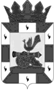 от 26 марта 2015 года                                                         № 17Об утверждении проекта отчета по исполнению бюджета муниципального образования «Смоленский район» Смоленской области за 2014 годРассмотрев доклад начальника финансового управления Администрации муниципального образования «Смоленский район» Смоленской области Хромовой Е.Н. об утверждении проекта отчета по исполнению бюджета муниципального образования «Смоленский район» Смоленской области за 2014 год, руководствуясь Уставом муниципального образования «Смоленский район» Смоленской области Смоленская районная Дума  Р Е Ш И Л А:Статья 1. Утвердить проект отчета по исполнению бюджета муниципального образования «Смоленский район» Смоленской области за 2014 год по следующим основным характеристикам:1) общий объем доходов бюджета муниципального образования «Смоленский район» Смоленской области в сумме 610 200,6 тыс. рублей, в том числе объем получаемых безвозмездных перечислений в сумме 432 343,9 тыс. рублей согласно приложению № 7, № 8 к настоящему решению;2) общий объем расходов бюджета муниципального образования «Смоленский район» Смоленской области в сумме 629 138,4 тыс. рублей согласно приложению № 9, приложению № 10 к настоящему решению;3) дефицит бюджета муниципального образования «Смоленский район» Смоленской области в сумме 18 937,9 тыс. рублей, что составляет 10,6% процента от утвержденного общего годового объема доходов бюджета без учета утвержденного объема безвозмездных поступлений.Статья 2.	 Утвердить «Источники финансирования дефицита бюджета муниципального образования «Смоленский район» Смоленской области за 2014 год» согласно приложению № 1 к настоящему решению:   Приложение №1к решению Смоленской районной Думы «Об утверждении проекта отчета по исполнению бюджета муниципального образования «Смоленский район» Смоленской областиза 2014 год»Источникифинансирования дефицита бюджета муниципального образования «Смоленский район» Смоленской области за 2014 годтыс.руб.Статья 3.	Утвердить «Главные распорядители средств бюджета муниципального образования «Смоленский район» Смоленской области - администраторы источников внутреннего финансирования дефицита бюджета муниципального образования за 2014 год» согласно приложению № 2 к настоящему решению:Приложение № 2к решению Смоленской районной Думы«Об утверждении проекта отчета по исполнению  бюджета муниципального образования «Смоленский район» Смоленской области  за 2014 год»Главные распорядители средств бюджета муниципального образования «Смоленский район» Смоленской области – администраторы источников внутреннего финансирования дефицита бюджета муниципального образования на 2014 год Статья 4.	Утвердить «Главных администраторов доходов местного бюджета за 2014 год» согласно приложению № 3 к настоящему решению: Приложение № 3к решению Смоленской районной Думы«Об утверждении проекта отчета по исполнению бюджета муниципального образования «Смоленский район» Смоленской области 2014 год»Главные администраторы доходов местного бюджета Статья 5. 	Утвердить «Главных администраторов безвозмездных перечислений местного бюджета за 2014 год» согласно приложению № 4 к настоящему решению:Приложение № 4 к решению Смоленской районной Думы«Об утверждении проекта отчета по исполнению бюджета муниципального образования «Смоленский район» Смоленской области за 2014 год»Статья 6. Утвердить «Доходы бюджета муниципального образования «Смоленский район» Смоленской области, за исключением безвозмездных поступлений, за 2014 год» согласно приложению № 7 к настоящему решению: Приложение № 7 к решению Смоленской районной Думы«Об утверждении проекта отчета по исполнению бюджета муниципального образования «Смоленский район» Смоленской области за 2014 год»Доходы бюджета муниципального образования «Смоленский район» Смоленской области, за исключением безвозмездных поступлений за 2014 год (тыс.руб.)Статья 7. Утвердить «Объем безвозмездных поступлений в бюджет муниципального образования «Смоленский район» Смоленской области за 2014 год» согласно приложению № 8 к настоящему решению: Приложение № 8 к решению Смоленской районной Думы«Об утверждении проекта отчета по исполнению бюджета муниципального образования «Смоленский район» Смоленской области за 2014 год»Объем безвозмездных поступлений в бюджет муниципального образования «Смоленский район» Смоленской области за 2014 год (тыс. руб.)Статья 8. Утвердить «Распределение ассигнований из бюджета муниципального образования «Смоленский район» Смоленской области за 2014 год по разделам, подразделам, целевым статьям и видам расходов функциональной классификации расходов бюджетов Российской Федерации» согласно приложению № 9 к настоящему решению:Приложение № 9к решению Смоленской районной Думы«Об утверждении проекта отчета по исполнению бюджета муниципального образования «Смоленский район» Смоленской области за 2014 год»Распределение ассигнований из бюджета муниципального образования «Смоленский район» Смоленской областиза 2014 год по разделам, подразделам, целевым статьям и видам расходов функциональной классификации расходов бюджетовРоссийской Федерации	тыс. руб.Статья 9. Утвердить «Ведомственную структуру расходов бюджета муниципального образования «Смоленский район» Смоленской области за 2014 год» согласно приложению № 10 к настоящему решению:Приложение № 10к решению Смоленской районной Думы«Об утверждении проекта отчета по исполнению бюджета муниципального образования «Смоленский район» Смоленской областиза 2014 год»О ведомственной структуре расходов бюджета муниципального образования «Смоленский район» Смоленской области за 2014 годтыс.руб.Статья 10. Утвердить «Распределение бюджетных ассигнований на реализацию долгосрочных муниципальных целевых программ за 2014 год» согласно приложению № 11 к настоящему решению:Приложение № 11к решению Смоленской районной Думы«Об утверждении проекта отчета по исполнению бюджета муниципального образования «Смоленский район» Смоленской области за 2014 год»Распределение бюджетных ассигнований на реализацию долгосрочных муниципальных целевых программ за 2014 годтыс. рубСтатья 11. Утвердить «Распределение дотаций из районного фонда финансовой поддержки поселений Смоленского района Смоленской области за 2014год» согласно приложению № 12 к настоящему решению:Приложение № 12 к решению Смоленской районной Думы  «Об утверждении проекта отчета по исполнению бюджета муниципального образования «Смоленский район» Смоленской области за 2014 год»Распределение дотаций из районного фонда финансовой поддержки поселений Смоленского района Смоленской области за 2014 годтыс. руб.Статья 12. Утвердить «Распределение дотации на обеспечение мер по сбалансированности бюджетов сельских поселений за 2014 год» согласно приложению № 13 к настоящему решению:Статья 13Настоящее решение опубликовать в газете «Сельская правда».Статья 14Настоящее решение вступает в силу со дня его официального опубликования.Глава муниципального образования«Смоленский район» Смоленской области                              Ю.Г. ДавыдовскийМУНИЦИПАЛЬНОЕ ОБРАЗОВАНИЕ «СМОЛЕНСКИЙ РАЙОН» СМОЛЕНСКОЙ ОБЛАСТИСМОЛЕНСКАЯ РАЙОННАЯ ДУМАРЕ Ш Е Н И ЕНаименование показателяКод источника финансирования по бюджетной классификацииНаименование показателяКод источника финансирования по бюджетной классификацииутверждено по бюджетуисполнено % исполненияНаименование показателяКод источника финансирования по бюджетной классификацииутверждено по бюджетуисполнено 131121Источники финансирования дефицита бюджетов - всегох20153,018 937,994,0 в том числе:источники внутреннего финансированиях15 406, 915 389 ,899,9из них: Кредиты кредитных организаций в валюте Российской Федерации 000 0102000000 0000 00016 153, 216 136, 199,9 Получение кредитов от кредитных организаций в валюте Российской Федерации 000 0102000000 0000 70046 091,246 074, 199,9 Погашение кредитов, предоставленных кредитными организациями в валюте Российской Федерации 000 0102000000 0000 800-29 938, 0-29 938, 0100,00 Получение кредитов от кредитных организаций бюджетами муниципальных районов в валюте Российской Федерации 000 0102000005 0000 71046 091,246 074, 199,9 Погашение бюджетами муниципальных районов кредитов от кредитных организаций в валюте Российской Федерации 000 0102000005 0000 810-29 938, 0-29 938, 0100,0 Бюджетные кредиты от других бюджетов бюджетной системы Российской Федерации 000 0103000000 0000 000-746, 3-746, 3100,0 Бюджетные кредиты от других бюджетов бюджетной системы Российской Федерации в валюте Российской Федерации 000 0103010000 0000 000-746, 3-746, 3100,0 Погашение бюджетных кредитов, полученных от других бюджетов бюджетной системы Российской Федерации в валюте Российской Федерации 000 0103010000 0000 800-746, 3-746, 3100,0 Погашение бюджетами муниципальных районов кредитов от других бюджетов бюджетной системы Российской Федерации в валюте Российской Федерации 000 0103010005 0000 810-746, 3-746, 3100,0 Изменение остатков средств на счетах по учету средств бюджетов 000 0105000000 0000 0004 746,13 548,174,8 Увеличение остатков средств бюджетов 000 0105000000 0000 500-671 361,1-664 502,499,0 Увеличение прочих остатков средств бюджетов 000 0105020000 0000 500-671 361,1-664 502,499,0 Увеличение прочих остатков денежных средств бюджетов 000 0105020100 0000 510-671 361,1-664 502,499,0 Увеличение прочих остатков денежных средств бюджетов муниципальных районов 000 0105020105 0000 510-671 361,1-664 502,499,0 Увеличение прочих остатков денежных средств бюджетов поселений 000 0105020110 0000 510-- Уменьшение остатков средств бюджетов 000 0105000000 0000 600676 107,2668 050,498,8 Уменьшение прочих остатков средств бюджетов 000 0105020000 0000 600676 107,2668 050,498,8 Уменьшение прочих остатков денежных средств бюджетов 000 0105020100 0000 610676 107,2668 050,498,8 Уменьшение прочих остатков денежных средств бюджетов муниципальных районов 000 0105020105 0000 610676 107,2668 050,498,8 Уменьшение прочих остатков денежных средств бюджетов поселений 000 0105020110 0000 610--Код бюджетной классификации Российской ФедерацииКод бюджетной классификации Российской ФедерацииНаименование администратора, источника доходов бюджета муниципального районаКод бюджетной классификации Российской ФедерацииКод бюджетной классификации Российской ФедерацииНаименование администратора, источника доходов бюджета муниципального районаадминистратора источника доходов бюджета муниципального районаНаименование администратора, источника доходов бюджета муниципального района123912финансовое управление Администрации муниципального образования «Смоленский район» Смоленской областифинансовое управление Администрации муниципального образования «Смоленский район» Смоленской области91201020000050000710Получение кредитов от кредитных организаций бюджетом муниципального района в валюте РФ91201020000050000810Погашение бюджетами муниципальных районов кредитов от кредитных организаций в валюте Российской Федерации91201030000050000710Получение бюджетных кредитов от других бюджетов бюджетной системы муниципальным районом в валюте РФ91201050201050000510Увеличение прочих остатков денежных средств бюджета муниципального района91201050201050000610Уменьшение прочих остатков денежных средств бюджета муниципального районаКод бюджетной классификации Российской ФедерацииКод бюджетной классификации Российской ФедерацииНаименование администратора, источника доходов бюджета муниципального районаКод бюджетной классификации Российской ФедерацииКод бюджетной классификации Российской ФедерацииНаименование администратора, источника доходов бюджета муниципального районаадминистратора источника доходов бюджета муниципального районаНаименование администратора, источника доходов бюджета муниципального района123910Администрация муниципального образования «Смоленский район» Смоленской областиИНН / КПП 6714003858 / 671401001Администрация муниципального образования «Смоленский район» Смоленской областиИНН / КПП 6714003858 / 6714010019101 11 01050 05 0000 120Дивиденды по акциям и доходы от прочих форм участия в капитале, находящихся в собственности муниципальных районов9101 11 07015 05 0000 120Доходы от перечисления части прибыли, остающейся после уплаты налогов и иных обязательных платежей муниципальных унитарных предприятий, созданных муниципальными районами9101 13 02995 05 0000 130Прочие доходы от компенсации затрат бюджетов муниципальных районов9101 13 02995 10 0000 130Прочие доходы от компенсации затрат бюджетов поселений9101 16 90050 05 0000 140Прочие поступления от денежных взысканий (штрафов) и иных сумм в возмещение ущерба, зачисляемые в бюджеты муниципальных районов9101 17 02000 05 0000 180Возмещение потерь сельскохозяйственного производства, связанных с изъятием сельскохозяйственных угодий, расположенных на межселенных территориях (по обязательствам, возникшим до 01 января 2008 года)9101 17 02000 10 0000 180Возмещение потерь сельскохозяйственного производства, связанных с изъятием сельскохозяйственных угодий, расположенных на территориях поселений (по обязательствам, возникшим до 01 января 2008 года)9101 17 01050 05 0000 180Невыясненные поступления, зачисляемые в бюджеты муниципальных районов9101 17 01050 10 0000 180Невыясненные поступления, зачисляемые в бюджеты поселений9101 17 05050 05 0000 180 Прочие неналоговые доходы бюджетов муниципальных районов9101 17 05050 10 0000 180Прочие неналоговые доходы бюджетов поселений911Смоленская районная думаИНН/КПП 6714011979/673101001Смоленская районная думаИНН/КПП 6714011979/6731010019111 13 02995 05 0000 130Прочие доходы от компенсации затрат бюджетов муниципальных районов9111 17 01050 05 0000 180Невыясненные поступления, зачисляемые в бюджеты муниципальных районов912финансовое управление Администрации муниципального образования «Смоленский район» Смоленской областиИНН/КПП 6714005541/671401001финансовое управление Администрации муниципального образования «Смоленский район» Смоленской областиИНН/КПП 6714005541/6714010019121 13 02995 05 0000 130Прочие доходы от компенсации затрат бюджетов муниципальных районов9121 16 21050 05 0000 140Денежные взыскания (штрафы) и иные суммы, взыскиваемые с лиц, виновных в совершении преступлений, и в возмещение ущерба имуществу, зачисляемые в бюджеты муниципальных районов9121 17 05050 05 0000 180 Прочие неналоговые доходы бюджетов муниципальных районов9121 17 01050 05 0000 180Невыясненные поступления, зачисляемые в бюджеты муниципальных районов9121 17 01050 10 0000 180Невыясненные поступления, зачисляемые в бюджеты поселений913Управление сельского хозяйства Администрации муниципального образования «Смоленский район» Смоленской областиИНН/КПП 6714003520/673001001Управление сельского хозяйства Администрации муниципального образования «Смоленский район» Смоленской областиИНН/КПП 6714003520/6730010019131 13 02995 05 0000 130Прочие доходы от компенсации затрат бюджетов муниципальных районов9131 17 01050 05 0000 180Невыясненные поступления, зачисляемые в бюджеты муниципальных районов914Комитет по культуре Администрации муниципального образования «Смоленский район» Смоленской области ИНН/КПП 6714004481/673101001Комитет по культуре Администрации муниципального образования «Смоленский район» Смоленской области ИНН/КПП 6714004481/6731010019141 13 02995 05 0000 130Прочие доходы от компенсации затрат бюджетов муниципальных районов9141 17 05050 05 0000 180 Прочие неналоговые доходы бюджетов муниципальных районов9141 17 01050 05 0000 180Невыясненные поступления, зачисляемые в бюджеты муниципальных районов915Комитет по образованию Администрации муниципального образования «Смоленский район» Смоленской областиИНН/КПП 6714012620/673101001Комитет по образованию Администрации муниципального образования «Смоленский район» Смоленской областиИНН/КПП 6714012620/6731010019151 13 02995 05 0000 130Прочие доходы от компенсации затрат бюджетов муниципальных районов9151 17 05050 05 0000 180 Прочие неналоговые доходы бюджетов муниципальных районов915 1 17 01050 05 0000 180 Невыясненные поступления, зачисляемые в бюджеты муниципальных районов917Комитет по управлению муниципальным имуществом Администрации муниципального образования «Смоленский район» Смоленской областиИНН/КПП 6731072918/673101001Комитет по управлению муниципальным имуществом Администрации муниципального образования «Смоленский район» Смоленской областиИНН/КПП 6731072918/6731010019171 08 07150 01 0000 110Государственная пошлина за выдачу разрешения на установку рекламной конструкции9171 08 07150 01 1000 110Государственная пошлина за выдачу разрешения на установку рекламной конструкции9171 08 07150 01 2000 110Государственная пошлина за выдачу разрешения на установку рекламной конструкции9171 08 07150 01 3000 110Государственная пошлина за выдачу разрешения на установку рекламной конструкции9171 08 07150 01 4000 110Государственная пошлина за выдачу разрешения на установку рекламной конструкции9171 11 01050 05 0000 120Доходы в виде прибыли, приходящейся на доли в уставных (складочных) капиталах хозяйственных товариществ и обществ, или дивидендов по акциям, принадлежащим муниципальным районам9171 11 05013 10 0000 120Доходы, получаемые в виде арендной платы за земельные участки, государственная собственность на которые не разграничена и которые расположены в границах поселений, а также средства от продажи права на заключение договоров аренды указанных земельных участков9171 11 05035 05 0000 120Доходы от сдачи в аренду имущества, находящегося в оперативном управлении органов управления муниципальных районов и созданных ими учреждений (за исключением имущества муниципальных автономных учреждений)9171 11 05035 10 0000 120Доходы от сдачи в аренду имущества, находящегося в оперативном управлении органов управления поселений и созданных ими учреждений (за исключением имущества муниципальных автономных учреждений)9171 11 09045 05 0000 120Прочие поступления от использования имущества, находящегося в собственности муниципальных районов (за исключением имущества муниципальных автономных учреждений, а также имущества муниципальных унитарных предприятий, в том числе казённых)9171 11 09045 10 0000 120Прочие поступления от использования имущества, находящегося в собственности поселений (за исключением имущества муниципальных автономных учреждений, а также имущества муниципальных унитарных предприятий, в том числе казённых)9171 13 02995 05 0000 130Прочие доходы от компенсации затрат бюджетов муниципальных районов9171 13 02995 10 0000 130Прочие доходы от компенсации затрат бюджетов поселений9171 14 01050 05 0000 410Доходы от продажи квартир, находящихся в собственности муниципальных районов9171 14 01050 10 0000 410Доходы от продажи квартир, находящихся в собственности поселений9171 14 02053 05 0000 410Доходы от реализации иного имущества, находящегося в собственности муниципальных районов (за исключением имущества муниципальных бюджетных и автономных учреждений, а также имущества муниципальных унитарных предприятий, в том числе казенных), в части реализации основных средств по указанному имуществу9171 14 02053 10 0000 410Доходы от реализации иного имущества, находящегося в собственности поселений (за исключением имущества муниципальных бюджетных и автономных учреждений, а также имущества муниципальных унитарных предприятий, в том числе казенных), в части реализации материальных запасов по указанному имуществу9171 14 02053 05 0000 440Доходы от реализации иного имущества, находящегося в собственности муниципальных районов (за исключением имущества муниципальных бюджетных и автономных учреждений, а также имущества муниципальных унитарных предприятий, в том числе казенных), в части реализации материальных запасов по указанному имуществу9171 14 02053 10 0000 440Доходы от реализации иного имущества, находящегося в собственности поселений (за исключением имущества муниципальных бюджетных и автономных учреждений, а также имущества муниципальных унитарных предприятий, в том числе казенных), в части реализации материальных запасов по указанному имуществу9171 14 06013 10 0000 430Доходы от продажи земельных участков, государственная собственность на которые не разграничена и которые расположены в границах поселений9171 14 06025 05 0000 430Доходы от продажи земельных участков, находящихся в собственности муниципальных районов (за исключением земельных участков муниципальных автономных учреждений)9171 17 05050 05 0000 180 Прочие неналоговые доходы бюджетов муниципальных районов9171 17 05050 10 0000 180Прочие неналоговые доходы бюджетов поселений9171 17 01050 05 0000 180Невыясненные поступления, зачисляемые в бюджеты муниципальных районов9171 17 01050 10 0000 180Невыясненные поступления, зачисляемые в бюджеты поселений918Муниципальное казенное учреждение "Централизованная бухгалтерия муниципальных казенных и бюджетных учреждений культуры и образования Смоленского района Смоленской области"ИНН/КПП 6714034729/671401001Муниципальное казенное учреждение "Централизованная бухгалтерия муниципальных казенных и бюджетных учреждений культуры и образования Смоленского района Смоленской области"ИНН/КПП 6714034729/6714010019181 13 02995 05 0000 130Прочие доходы от компенсации затрат бюджетов муниципальных районов9181 17 01050 10 0000 180Невыясненные поступления, зачисляемые в бюджеты поселений9181 17 05050 05 0000 180 Прочие неналоговые доходы бюджетов муниципальных районовГлавные администраторы безвозмездных перечислений местного бюджетаГлавные администраторы безвозмездных перечислений местного бюджетаГлавные администраторы безвозмездных перечислений местного бюджетаГлавные администраторы безвозмездных перечислений местного бюджетаГлавные администраторы безвозмездных перечислений местного бюджетаКод бюджетной классификации Российской ФедерацииКод бюджетной классификации Российской ФедерацииКод бюджетной классификации Российской ФедерацииКод бюджетной классификации Российской ФедерацииНаименование администратора доходов бюджета муниципального районаКод бюджетной классификации Российской ФедерацииКод бюджетной классификации Российской ФедерацииКод бюджетной классификации Российской ФедерацииКод бюджетной классификации Российской ФедерацииНаименование администратора доходов бюджета муниципального районаадминистратора доходовдоходов бюджета муниципального района доходов бюджета муниципального района доходов бюджета муниципального района Наименование администратора доходов бюджета муниципального района910Администрация муниципального образования «Смоленский район» Смоленской областиАдминистрация муниципального образования «Смоленский район» Смоленской областиАдминистрация муниципального образования «Смоленский район» Смоленской областиАдминистрация муниципального образования «Смоленский район» Смоленской области91020202051050000151Субсидии бюджетам муниципальных районов на реализацию федеральных целевых программ91020202077050000151Субсидии бюджетам муниципальных районов на бюджетные инвестиции в объекты капитального строительства собственности муниципальных образований91020202077050031151Субсидии, передаваемые бюджетам муниципальных районов из бюджетов поселений на строительство и реконструкцию сетей водоснабжения91020202077050032151Субсидии бюджетам муниципальных районов на строительство и реконструкцию сетей газоснабжения ФЦП «Социальное развитие села»91020202999050000151Прочие субсидии бюджетам муниципальных районов91020202999050011151Субсидии, связанные с разработкой схем территориального планирования муниципальных районов Смоленской области, генеральных планов, правил землепользования и застройки91020202999050015151Субсидии муниципальным районам на капитальный ремонт и строительство шахтных колодцев91020202999050016151Прочие субсидии бюджетам муниципальных районов Смоленской области на реконструкцию и капитальный ремонт дошкольных муниципальных образовательных учреждений в рамках реализации долгосрочной областной целевой программы «Развитие дошкольного образования в Смоленской области»91020202999050017151Субсидии бюджетам муниципальных районов Смоленской области, связанных с организацией мероприятий по охране окружающей среды и организацией утилизации и переработки бытовых и промышленных отходов91020202999050018151Субсидии бюджетам муниципальных районов Смоленской области, связанных с изданием районных газет (оплата полиграфических услуг, стоимости бумаги)91020202999050023151Субсидии на проведение капитального ремонта многоквартирных домов91020202999050026151Субсидии бюджетам муниципальных районов на развитие кадрового потенциала органов местного самоуправления91020202999050027151Субсидии бюджетам муниципальных районов на предоставление молодым семьям социальных выплат на приобретение жилья или строительство индивидуального жилого дома91020202999050028151Субсидии бюджетам из резервного фонда Администрации Смоленской области91020202999050031151Субсидии бюджетам муниципальных районов на строительство и реконструкцию сетей водоснабжения ДОЦП91020202999050032151Субсидии бюджетам муниципальных районов на строительство и реконструкцию сетей газоснабжения ДОЦП91020202999050034151Субсидии бюджетам муниципальных районов на проведение проектно-изыскательных работ, разработку ПСД на капитальный ремонт гидротехнических сооружений91020202999050043151Субсидии муниципальным районам на обеспечение работ по проведению аттестационных испытаний и оформление объектов ВТ требованиям безопасности информации в рамках реализации ДОЦП «Совершенствование мобилизационной подготовки в Смоленской области» на 2011-2013 гг.91020202999050049151Субсидии муниципальным районам на реализацию ДОЦП «Обеспечение жильем молодых семей»91020202999050052151Прочие субсидии бюджетам муниципальных районов в рамках реализации долгосрочной областной программы " Совершенствование и развитие сети автомобильных дорог общего пользования в Смоленской области" на 2013-2015 гг.91020202999050058151Субсидии муниципальным районам на проведение инвентаризации безхозяйных сооружений в рамках ДОЦП "Развитие водохозяйственного комплекса Смоленской области на 2013-2020 гг."91020202999050068151Субсидии на создание обязательного запаса материально-технических ресурсов для предупреждения и ликвидации ЧС на объектах ЖКХ и соцсферы91020202999050071151Субсидии муниципальным районам на разработку схем тепло, водоснабжения и водоотведения в рамках реализации ДОЦП91020203003050000151Субвенции бюджетам муниципальных районов на государственную регистрацию актов гражданского состояния91020203007050000151Субвенции бюджетам муниципальных районов на составление (изменение и дополнение) списков кандидатов в присяжные заседатели федеральных судов общей юрисдикции в Российской Федерации91020203024050000151Субвенции бюджетам муниципальным районов на выполнение передаваемых полномочий субъектов Российской Федерации91020203024050006151Субвенции бюджетам муниципальных районов Смоленской области на осуществление государственных полномочий по созданию и организации деятельности административных комиссий в муниципальных районах и городских округах Смоленской области в соответствии с областным законом от 29 апреля 2006 года №43-з «О наделении органов местного самоуправления муниципальных районов и городских округов Смоленской области государственными полномочиями по созданию и организации деятельности административных комиссий в муниципальных районах и городских округах Смоленской области»91020203024050008151Субвенции муниципальным районам на осуществление государственных полномочий по организации и осуществлению деятельности по опеке и попечительству91020203024050009151Субвенции муниципальным районам на осуществление государственных полномочий по организации деятельности комиссий по делам несовершеннолетних и защите их прав91020204999050000151Прочие межбюджетные трансферты, передаваемые бюджетам муниципальных районов91020204999050020151Прочие межбюджетные трансферты, передаваемые бюджетам муниципальных районов на исполнение наказов избирателей91020204999050082151Прочие межбюджетные трансферты, предусмотренные бюджетам муниципальных районов Смоленской области в рамках областной целевой программы «Развитие сельского хозяйства и регулирование рынков сельскохозяйственной продукции, сырья и продовольствия Смоленской области»91020705010050000180Безвозмездные поступления от физических и юридических лиц на финансовое обеспечение дорожной деятельности, в том числе добровольных пожертвований, в отношении автомобильных дорог общего пользования местного значения муниципальных районов91020705020050000180Поступления от денежных пожертвований, предоставляемых физическими лицами получателям средств бюджетов муниципальных районов91020705030050000180Прочие безвозмездные поступления в бюджеты муниципальных районов91021805010050000151Доходы бюджетов муниципальных районов от возврата остатков субсидий, субвенций и иных межбюджетных трансфертов, имеющих целевое назначение, прошлых лет из бюджетов поселений91021905000050000151Возврат остатков субсидий, субвенций и иных межбюджетных трансфертов, имеющих целевое назначение, прошлых лет из бюджетов муниципальных районов911Смоленская районная думаСмоленская районная думаСмоленская районная думаСмоленская районная дума91120204014050000151Межбюджетные трансферты, передаваемые бюджетам муниципальных районов из бюджетов поселений на осуществление части полномочий по решению вопросов местного значения в соответствии с заключенными соглашениями912Финансовое управление Администрации муниципального образования «Смоленский район» Смоленской областиФинансовое управление Администрации муниципального образования «Смоленский район» Смоленской областиФинансовое управление Администрации муниципального образования «Смоленский район» Смоленской областиФинансовое управление Администрации муниципального образования «Смоленский район» Смоленской области91220201001050000151Дотации бюджетам муниципальных районов на выравнивание уровня бюджетной обеспеченности91220201001100000151Дотации бюджетам поселений на выравнивание бюджетной обеспеченности91220201003050000151Дотации бюджетам муниципальных районов на поддержку мер по обеспечению сбалансированности бюджетов91220201003100000151Дотации бюджетам поселений на поддержку мер по обеспечению сбалансированности бюджетов91220201999050000151Прочие дотации бюджетам муниципальных районов91220201999100000151Прочие дотации бюджетам поселений91220201999050046151Прочие дотации бюджетам муниципальных районов победителям и призёрам ежегодного областного конкурса на лучшее муниципальное образование Смоленской области91220202999050000151Прочие субсидии бюджетам муниципальных районов91220202999050007151Субсидии бюджетам муниципальных районов по выравниванию уровня бюджетной обеспеченности поселений Смоленской области, входящих в состав муниципальных районов Смоленской области, за счёт средств бюджетов данных муниципальных образований Смоленской области912 20202999050013151Субсидии муниципальным районам на разработку схем территориального планирования91220202999050069151Субсидии на обеспечение мер по повышению заработной платы отдельным категориям работников муниципальных учреждений91220203024050000151Субвенции бюджетам муниципальным районов на выполнение передаваемых полномочий субъектов Российской Федерации91220203024050003151Субвенции бюджетам муниципальных районов Смоленской области на осуществление полномочий органов государственной власти Смоленской области по расчёту и предоставлению дотаций бюджетам поселений Смоленской области за счёт средств областного бюджета91220203024050005151Субвенции бюджетам муниципальных районов, на осуществление государственных полномочий по обеспечению мер социальной поддержки в соответствии с областным законом от 25 апреля 2006 года №29-з «О наделении органов местного самоуправления муниципальных районов и городских округов Смоленской области государственными полномочиями по предоставлению мер социальной поддержки по обеспечению бесплатной жилой площадью с отоплением и освещением в сельской местности, рабочих посёлках педагогических работников образовательных учреждений91220204014050000151Межбюджетные трансферты, передаваемые бюджетам муниципальных районов из бюджетов поселений на осуществление части полномочий по решению вопросов местного значения в соответствии с заключенными соглашениями91220204999050000151Прочие межбюджетные трансферты, передаваемые бюджетам муниципальных районов91221805010050000151Доходы бюджетов муниципальных районов от возврата остатков субсидий, субвенций и иных межбюджетных трансфертов, имеющих целевое назначение, прошлых лет из бюджетов поселений91221905000050000151Возврат остатков субсидий, субвенций и иных межбюджетных трансфертов, имеющих целевое назначение, прошлых лет из бюджетов муниципальных районов913Управление сельского хозяйства Администрации муниципального образования «Смоленский район» Смоленской областиУправление сельского хозяйства Администрации муниципального образования «Смоленский район» Смоленской областиУправление сельского хозяйства Администрации муниципального образования «Смоленский район» Смоленской областиУправление сельского хозяйства Администрации муниципального образования «Смоленский район» Смоленской области91320203024050000151Субвенции бюджетам муниципальным районов на выполнение передаваемых полномочий субъектов Российской Федерации91320203024050022151 Субвенции бюджетам муниципальных районов Смоленской области на осуществление государственных полномочий Смоленской области в сфере поддержки сельскохозяйственного производства91321905000050000151Возврат остатков субсидий, субвенций и иных межбюджетных трансфертов, имеющих целевое назначение, прошлых лет из бюджетов муниципальных районов914Комитет по культуре Администрации муниципального образования «Смоленский район» Смоленской областиКомитет по культуре Администрации муниципального образования «Смоленский район» Смоленской областиКомитет по культуре Администрации муниципального образования «Смоленский район» Смоленской областиКомитет по культуре Администрации муниципального образования «Смоленский район» Смоленской области91420202999050000151Прочие субсидии бюджетам муниципальных районов91420202999050033151Субсидии бюджетам муниципальных районов на сохранение объектов культурного наследия (памятников истории и культуры)91420203024050005151Субвенции бюджетам муниципальных районов, на осуществление государственных полномочий по обеспечению мер социальной поддержки в соответствии с областным законом от 25 апреля 2006 года №29-з «О наделении органов местного самоуправления муниципальных районов и городских округов Смоленской области государственными полномочиями по предоставлению мер социальной поддержки по обеспечению бесплатной жилой площадью с отоплением и освещением в сельской местности, рабочих посёлках педагогических работников образовательных учреждений91420204014050000151Межбюджетные трансферты, передаваемые бюджетам муниципальных районов из бюджетов поселений на осуществление части полномочий по решению вопросов местного значения в соответствии с заключенными соглашениями91420204025050000151Межбюджетные трансферты, передаваемые бюджетам муниципальных районов на комплектование книжных фондов библиотек муниципальных образований91420204999050000151Прочие межбюджетные трансферты, передаваемые бюджетам муниципальных районов91420204999050020151Прочие межбюджетные трансферты, передаваемые бюджетам муниципальных районов на исполнение наказов избирателей91420705000050000180Прочие безвозмездные поступления в бюджеты муниципальных районов91420705010050000180Безвозмездные поступления от физических и юридических лиц на финансовое обеспечение дорожной деятельности, в том числе добровольных пожертвований, в отношении автомобильных дорог общего пользования местного значения муниципальных районов91420705020050000180Поступления от денежных пожертвований, предоставляемых физическими лицами получателям средств бюджетов муниципальных районов91420705030050000180Прочие безвозмездные поступления в бюджеты муниципальных районов91421805010050000151Доходы бюджетов муниципальных районов от возврата остатков субсидий, субвенций и иных межбюджетных трансфертов, имеющих целевое назначение, прошлых лет из бюджетов поселений91421905000050000151Возврат остатков субсидий, субвенций и иных межбюджетных трансфертов, имеющих целевое назначение, прошлых лет из бюджетов муниципальных районов915Комитет по образованию Администрации муниципального образования «Смоленский район» Смоленской областиКомитет по образованию Администрации муниципального образования «Смоленский район» Смоленской областиКомитет по образованию Администрации муниципального образования «Смоленский район» Смоленской областиКомитет по образованию Администрации муниципального образования «Смоленский район» Смоленской области91520201999050046151Прочие дотации бюджетам муниципальных районов победителям и призёрам ежегодного областного конкурса на лучшее муниципальное образование Смоленской области91520202145050047151Субсидии бюджетам муниципальных районов на текущий ремонт в образовательных учреждениях в рамках модернизации региональных систем общего образования91520202145050048151Субсидии бюджетам муниципальных районов на капитальный ремонт зданий общеобразовательных учреждений в рамках модернизации региональных систем общего образования91520202150050000151Субсидии бюджетам муниципальных районов на реализацию программы энергосбережения и повышения энергетической эффективности на период до 2020 года91520204999050000151Прочие межбюджетные трансферты, передаваемые бюджетам муниципальных районов 91520204999050020151Прочие межбюджетные трансферты, передаваемые бюджетам муниципальных районов на исполнение наказов избирателей91520202999050000151Прочие субсидии бюджетам муниципальных районов91520202999050012151Субсидии муниципальным районам на финансирование расходов муниципальных образовательных учреждений, связанных с организацией питания обучающихся91520202999050016151Прочие субсидии бюджетам муниципальных районов Смоленской области на реконструкцию и капитальный ремонт дошкольных муниципальных образовательных учреждений в рамках реализации долгосрочной областной целевой программы «Развитие дошкольного образования в Смоленской области» 91520202999050025151Субсидии на организацию стажировки выпускников в рамках реализации Программы дополнительных мер по снижению напряженности на рынке труда91520202999050028151Субсидии муниципальным районам из резервного фонда Администрации Смоленской области91520202999050029151Субсидии бюджетам муниципальных районов на организацию отдыха детей в лагерях дневного пребывания в каникулярное время91520202999050030151Субсидии бюджетам муниципальных районов на организацию отдыха детей в загородных детских оздоровительных лагерях в каникулярное время91520202999050040151Субсидии муниципальным районам на содействие трудоустройству инвалидов, родителей детей-инвалидов в рамках реализации Программы дополнительных мер по снижению напряженности на рынке труда Смоленской области91520202999050067151Субсидии муниципальным районам на повышение в 2013 году з/п работников МОУ, реал. основную программу дошкольного образования91520203024050017151Субвенции бюджетам муниципальных районов на ежемесячное денежное вознаграждение за классное руководство91520203024050024151 Субвенции бюджетам муниципальных районов на содержание ребенка в семье опекуна и приемной семье, а также на оплату труда приемному родителю91520203024050001151Субвенции бюджетам муниципальных районов, для реализации основных общеобразовательных программ в муниципальных образовательных учреждениях, расположенных в сельской местности и городских населённых пунктах, в части финансирования расходов на оплату труда работников данных учреждений, расходов на учебные пособия, технические средства обучения, расходные материалы и хозяйственные нужды ( за исключением расходов на содержание зданий и коммунальных расходов)91520203024050002151Субвенции бюджетам муниципальных районов на осуществление государственных полномочий по назначению и выплате ежемесячной денежной компенсации на проезд на городском, пригородном, в сельской местности на внутрирайонном транспорте (кроме такси), а также проезд один раз в год к месту жительства и обратно к месту учёбы детей-сирот и детей, оставшихся без попечения родителей, обучающихся в муниципальных образовательных учреждениях91520203024050005151Субвенции бюджетам муниципальных районов, на осуществление государственных полномочий по обеспечению мер социальной поддержки в соответствии с областным законом от 25 апреля 2006 года №29-з «О наделении органов местного самоуправления муниципальных районов и городских округов Смоленской области государственными полномочиями по предоставлению мер социальной поддержки по обеспечению бесплатной жилой площадью с отоплением и освещением в сельской местности, рабочих посёлках педагогических работников образовательных учреждений91520203024050008151Субвенция муниципальным районам на осуществление государственных полномочий по организации и осуществлению деятельности по опеке и попечительству91520203024050009151Субвенции муниципальным районам на осуществление государственных полномочий по организации деятельности комиссий по делам несовершеннолетних и защите их прав91520203028050000151Субсидии бюджетам муниципальных районов на внедрение инновационных образовательных программ91520203027050000151Субвенции бюджетам муниципальных районов на содержание ребенка в семье опекуна и приемной семье, а также на оплату труда приемному родителю91520203024050021151Субвенции бюджетам муниципальных районов на выплату компенсации части родительской платы за содержание ребенка в муниципальных образовательных учреждениях, реализующих основную общеобразовательную программу дошкольного образования91520203024050035151Субвенция мр на осуществление госполномочий по выплате денежных средств на содержание ребёнка, переданного на воспитание в приёмную семью91520203024050036151Субвенция мр на осуществление госполномочий по выплате вознаграждения, причитающегося приёмным родителям91520204014050000151Межбюджетные трансферты, передаваемые бюджетам муниципальных районов из бюджетов поселений на осуществление части полномочий по решению вопросов местного значения в соответствии с заключенными соглашениями91520204999050000151Прочие межбюджетные трансферты, передаваемые бюджетам муниципальных районов91520204999050020151Прочие межбюджетные трансферты бюджетам муниципальных районов на исполнение наказов избирателей91520705010050000180Безвозмездные поступления от физических и юридических лиц на финансовое обеспечение дорожной деятельности, в том числе добровольных пожертвований, в отношении автомобильных дорог общего пользования местного значения муниципальных районов91520705020050000180Поступления от денежных пожертвований, предоставляемых физическими лицами получателям средств бюджетов муниципальных районов91520705030050000180Прочие безвозмездные поступления в бюджеты муниципальных районов91521805010050000151Доходы бюджетов муниципальных районов от возврата остатков субсидий, субвенций и иных межбюджетных трансфертов, имеющих целевое назначение, прошлых лет из бюджетов поселений91521905000050000151Возврат остатков субсидий, субвенций и иных межбюджетных трансфертов, имеющих целевое назначение, прошлых лет из бюджетов муниципальных районовНаименование показателяКодУтверждено по бюджетуИсполнено по бюджету% исполненияНаименование показателяКодУтверждено по бюджетуИсполнено по бюджету% исполнения НАЛОГИ НА ПРИБЫЛЬ, ДОХОДЫ00010100000000000000124 718,1125 478,8100,6% Налог на доходы физических лиц с доходов, источником которых является налоговый агент, за исключением доходов, в отношении которых исчисление и уплата налога осуществляется в соответствии со статьями 227, 227.1 и 228 Налогового кодекса Российской Федерации18210102010011000110122 227,1122 987,1100,6% Налог на доходы физических лиц с доходов, источником которых является налоговый агент, за исключением доходов, в отношении которых исчисление и уплата налога осуществляются в соответствии со статьями 227, 2271 и 228 Налогового кодекса Российской Федерации18210102010012000110125,9125,9100,0% Налог на доходы физических лиц с доходов, источником которых является налоговый агент, за исключением доходов, в отношении которых исчисление и уплата налога осуществляется в соответствии со статьями 227, 227.1 и 228 Налогового кодекса Российской Федерации18210102010013000110119,1119,1100,0% Налог на доходы физических лиц с доходов, источником которых является налоговый агент, за исключением доходов, в отношении которых исчисление и уплата налога осуществляется в соответствии со статьями 227, 227.1 и 228 Налогового кодекса Российской Федерации182101020100140001101,21,2100,0% Налог на доходы физических лиц с доходов, полученных от осуществления деятельности физическими лицами, зарегистрированными в качестве индивидуальных предпринимателей, нотариусов, занимающихся частной практикой, адвокатов, учредивших адвокатские кабинеты и других лиц, занимающихся частной практикой в соответствии со статьей 227 Налогового кодекса Российской Федерации18210102020011000110739,6739,6100,0% Налог на доходы физических лиц с доходов, полученных от осуществления деятельности физическими лицами, зарегистрированными в качестве индивидуальных предпринимателей, нотариусов, занимающихся частной практикой, адвокатов, учредивших адвокатские кабинеты и других лиц, занимающихся частной практикой в соответствии со статьей 227 Налогового кодекса Российской Федерации1821010202001200011010,710,7100,0% Налог на доходы физических лиц с доходов, полученных от осуществления деятельности физическими лицами, зарегистрированными в качестве индивидуальных предпринимателей, нотариусов, занимающихся частной практикой, адвокатов, учредивших адвокатские кабинеты и других лиц, занимающихся частной практикой в соответствии со статьей 227 Налогового кодекса Российской Федерации182101020200130001100,30,3100,0% Налог на доходы физических лиц с доходов, полученных физическими лицами в соответствии со статьей 228 Налогового Кодекса Российской Федерации182101020300110001101 045,01 045,0100,0% Налог на доходы физических лиц с доходов, полученных физическими лицами в соответствии со статьей 228 Налогового Кодекса Российской Федерации1821010203001200011010,210,2100,0% Налог на доходы физических лиц с доходов, полученных физическими лицами в соответствии со статьей 228 Налогового Кодекса Российской Федерации182101020300130001102,72,7100,0% Налог на доходы физических лиц в виде фиксированных авансовых платежей с доходов, полученных физическими лицами, являющимися иностранными гражданами, осуществляющими трудовую деятельность по найму у физических лиц на основании патента в соответствии со статьей 227.1. Налогового кодекса Российской Федерации18210102040011000110436,3437,1100,2% НАЛОГИ НА СОВОКУПНЫЙ ДОХОД0001050000000000000015 330,715 337,6100,0% Единый налог на вмененный доход для отдельных видов деятельности1821050201002100011012 220,012 226,8100,1% Единый налог на вмененный доход для отдельных видов деятельности1821050201002200011037,237,3100,1% Единый налог на вмененный доход для отдельных видов деятельности1821050201002300011047,847,8100,0% Единый налог на вмененный доход для отдельных видов деятельности (за налоговые периоды, истекшие до 1 января 2011 года)182105020200210001101,81,8100,0% Единый налог на вмененный доход для отдельных видов деятельности (за налоговые периоды, истекшие до 1 января 2011 года)182105020200220001101,01,0100,0% Единый налог на вмененный доход для отдельных видов деятельности (за налоговые периоды, истекшие до 1 января 2011 года)182105020200230001100,20,2100,0% Единый сельскохозяйственный налог18210503010011000110201,5201,5100,0% Единый сельскохозяйственный налог182105030100120001101,61,6100,0% Налог, взимаемый в связи с применением патентной системы налогообложения, зачисляемый в бюджеты муниципальных районов182105040200210001102 810,32 810,3100,0% Налог, взимаемый в связи с применением патентной системы налогообложения, зачисляемый в бюджеты муниципальных районов182105040200220001109,49,4100,0% НАЛОГИ, СБОРЫ И РЕГУЛЯРНЫЕ ПЛАТЕЖИ ЗА ПОЛЬЗОВАНИЕ ПРИРОДНЫМИ РЕСУРСАМИ000107000000000000004 041,44 041,4100,0% Налог на добычу общераспространенных полезных ископаемых182107010200110001104 041,34 041,3100,0% Налог на добычу общераспространенных полезных ископаемых182107010200120001100,10,1100,0% ГОСУДАРСТВЕННАЯ ПОШЛИНА00010800000000000000275,8275,8100,0% Государственная пошлина по делам, рассматриваемым в судах общей юрисдикции, мировыми судьями (за исключением Верховного Суда Российской Федерации)18210803010011000110185,8185,8100,0% Государственная пошлина за выдачу разрешения на установку рекламной конструкции9171080715001100011090,093,0103,3% Государственная пошлина за выдачу разрешения на установку рекламной конструкции91710807150014000110-3,0 ЗАДОЛЖЕННОСТЬ И ПЕРЕРАСЧЕТЫ ПО ОТМЕНЕННЫМ НАЛОГАМ, СБОРАМ И ИНЫМ ОБЯЗАТЕЛЬНЫМ ПЛАТЕЖАМ0001090000000000000011,111,1100,0% Налог с продаж182109060100210001106,46,4100,0% Налог с продаж182109060100220001100,00,0100,0% Целевые сборы с граждан и предприятий, учреждений, организаций на содержание милиции, на благоустройство территорий, на нужды образования и другие цели, мобилизуемые на территориях муниципальных районов182109070330510001101,81,8100,0% Прочие местные налоги и сборы, мобилизуемые на территориях муниципальных районов182109070530510001102,92,9100,0% ДОХОДЫ ОТ ИСПОЛЬЗОВАНИЯ ИМУЩЕСТВА, НАХОДЯЩЕГОСЯ В ГОСУДАРСТВЕННОЙ И МУНИЦИПАЛЬНОЙ СОБСТВЕННОСТИ000111000000000000008 689,78 762,1100,8% Доходы в виде прибыли, приходящейся на доли в уставных (складочных) капиталах хозяйственных товариществ и обществ, или дивидендов по акциям, принадлежащим муниципальным районам91711101050050000120418,0418,0100,0% Доходы, получаемые в виде арендной платы за земельные участки, государственная собственность на которые не разграничена и которые расположены в границах поселений, а также средства от продажи права на заключение договоров аренды указанных земельных участков917111050131000001206 825,86 898,3101,1% Доходы от сдачи в аренду имущества, находящегося в оперативном управлении органов управления муниципальных районов и созданных ими учреждений (за исключением имущества муниципальных бюджетных и автономных учреждений)91711105035050000120550,8550,8100,0% Прочие поступления от использования имущества, находящегося в собственности муниципальных районов (за исключением имущества муниципальных бюджетных и автономных учреждений, а также имущества муниципальных унитарных предприятий, в том числе казенных)91711109045050000120895,0895,0100,0% ПЛАТЕЖИ ПРИ ПОЛЬЗОВАНИИ ПРИРОДНЫМИ РЕСУРСАМИ000112000000000000003 012,63 012,6100,0% Плата за выбросы загрязняющих веществ в атмосферный воздух стационарными объектами04811201010016000120859,8859,8100,0% Плата за выбросы загрязняющих веществ в атмосферный воздух передвижными объектами04811201020016000120129,2129,2100,0% Плата за сбросы загрязняющих веществ в водные объекты048112010300160001201 286,41 286,4100,0% Плата за размещение отходов производства и потребления04811201040016000120737,3737,3100,0% ДОХОДЫ ОТ ОКАЗАНИЯ ПЛАТНЫХ УСЛУГ (РАБОТ) И КОМПЕНСАЦИИ ЗАТРАТ ГОСУДАРСТВА0001130000000000000014,414,4100,0% Прочие доходы от компенсации затрат бюджетов муниципальных районов9101130299505000013010,010,0100,0% Прочие доходы от компенсации затрат бюджетов муниципальных районов915113029950500001304,44,4100,0% ДОХОДЫ ОТ ПРОДАЖИ МАТЕРИАЛЬНЫХ И НЕМАТЕРИАЛЬНЫХ АКТИВОВ0001140000000000000031 826,818 747,358,9% Доходы от реализации имущества, находящегося в оперативном управлении учреждений, находящихся в ведении органов управления поселений (за исключением имущества муниципальных бюджетных и автономных учреждений)917114020530500004105 240,25 240,2100,0% Доходы от продажи земельных участков, государственная собственность на которые не разграничена и которые расположены в границах поселений9171140601310000043026 543,213 463,750,7% Доходы от продажи земельных участков, находящихся в собственности городских округов (за исключением земельных участков муниципальных бюджетных и автономных учреждений)9171140602505000043043,443,4100,0% ШТРАФЫ, САНКЦИИ, ВОЗМЕЩЕНИЕ УЩЕРБА000116000000000000001 988,11 993,1100,3%Денежные взыскания (штрафы) за нарушение законодательства Российской Федерации о недрах
Денежные взыскания (штрафы) за нарушение законодательства Российской Федерации о недрах0481162501001600014061,061,0100,0% Денежные взыскания (штрафы) за нарушение законодательства в области охраны окружающей среды04811625050016000140458,0458,0100,0%Денежные взыскания (штрафы) за нарушение земельного законодательства0481162506001600014013,013,0100,0% Прочие поступления от денежных взысканий (штрафов) и иных сумм в возмещение ущерба, зачисляемые в бюджеты муниципальных районов0481169005005600014010,010,0100,0% Прочие поступления от денежных взысканий (штрафов) и иных сумм в возмещение ущерба, зачисляемые в бюджеты муниципальных районов1061169005005600014010,310,3100,0% Денежные взыскания (штрафы) за административные правонарушения в области государственного регулирования производства и оборота табачной продукции141116080200160001403,03,0100,0% Денежные взыскания (штрафы) за нарушение законодательства в области обеспечения санитарно-эпидемиологического благополучия человека и законодательства в сфере защиты прав потребителей14111628000016000140196,8196,8100,0% Прочие поступления от денежных взысканий (штрафов) и иных сумм в возмещение ущерба, зачисляемые в бюджеты муниципальных районов1411169005005600014055,555,5100,0% Прочие поступления от денежных взысканий (штрафов) и иных сумм в возмещение ущерба, зачисляемые в бюджеты муниципальных районов1501169005005600014020,020,0100,0% Денежные взыскания (штрафы) за размещение заказов1611163305005600014020,020,0100,0% Денежные взыскания (штрафы) за нарушение законодательства о налогах и сборах, предусмотренные статьями 116, 118, пунктом 2 статьи 119, статьей 119.1, пунктами 1 и 2 статьи 120, статьями 125, 126, 128, 129, 129.1, статьями 129.4, 132, 133, 134, 135, 135.1 и 135.2 Налогового кодекса Российской Федерации, а также штрафы, взыскание которых осуществляется на основании ранее действовавшей статьи 117 Налогового Кодекса Российской Федерации1821160301001600014043,543,5100,0% Денежные взыскания (штрафы) за административные правонарушения в области налогов и сборов, предусмотренные Кодексом Российской Федерации об административных правонарушениях182116030300160001407,67,6100,0% Денежные взыскания (штрафы) за нарушение законодательства о применении контрольно-кассовой техники при осуществлении наличных денежных расчетов и (или) расчетов с использованием платежных карт1821160600001600014047,047,0100,0% Денежные взыскания (штрафы) за административные правонарушения в области государственного регулирования производства и оборота этилового спирта, алкогольной, спиртосодержащей продукции1881160801001600014055,055,0100,0% Прочие денежные взыскания (штрафы) за правонарушения в области дорожного движения188116300300160001402,67,6292,3% Денежные взыскания (штрафы) за нарушение законодательства Российской федерации об административных правонарушениях, предусмотренные статьей 20.25 Кодекса Российской Федерации об административных правонарушения1881164300001600014014,314,3100,0% Прочие поступления от денежных взысканий (штрафов) и иных сумм в возмещение ущерба, зачисляемые в бюджеты муниципальных районов18811690050056000140343,1343,1100,0% Денежные взыскания (штрафы) за нарушение законодательства Российской Федерации об административных правонарушениях, предусмотренные статьей 20.25 Кодекса Российской Федерации об административных правонарушениях192116430000160001408,08,0100,0% Прочие поступления от денежных взысканий (штрафов) и иных сумм в возмещение ущерба, зачисляемые в бюджеты муниципальных районов1921169005005600014026,726,7100,0% Денежные взыскания (штрафы) за нарушение земельного законодательства321116250600160001400,30,3100,0% Прочие поступления от денежных взысканий (штрафов) и иных сумм в возмещение ущерба, зачисляемые в бюджеты муниципальных районов4151169005005600014015,015,0100,0%Денежные взыскания (штрафы) за нарушение законодательства Российской Федерации об электроэнергетике4981164100001600014010,010,0100,0%Денежные взыскания (штрафы) за нарушения законодательства Российской Федерации о промышленной безопасности49811645000016000140110,0110,0100,0% Прочие поступления от денежных взысканий (штрафов) и иных сумм в возмещение ущерба, зачисляемые в бюджеты муниципальных районов819116900500500001400,50,5100,0% Прочие поступления от денежных взысканий (штрафов) и иных сумм в возмещение ущерба, зачисляемые в бюджеты муниципальных районов820116900500500001407,07,0100,0% Прочие поступления от денежных взысканий (штрафов) и иных сумм в возмещение ущерба, зачисляемые в бюджеты муниципальных районов8311169005005000014020,820,8100,0% Прочие поступления от денежных взысканий (штрафов) и иных сумм в возмещение ущерба, зачисляемые в бюджеты муниципальных районов91011690050050000140429,0429,0100,0% ПРОЧИЕ НЕНАЛОГОВЫЕ ДОХОДЫ00011700000000000000107,0182,5170,6% Невыясненные поступления, зачисляемые в бюджеты муниципальных районов91011701050050000180281,8 Прочие неналоговые доходы бюджетов муниципальных районов91011705050050000180-206,9 Невыясненные поступления, зачисляемые в бюджеты муниципальных районов915117010500500001800,6 Прочие неналоговые доходы бюджетов муниципальных районов91711705050050000180107,0107,0100,0%ИтогоИтого190 015,7177 856,793,6%Наименование показателяКодУтверждено по бюджетуИсполнено по бюджету% исполненияНаименование показателяКодУтверждено по бюджетуИсполнено по бюджету% исполнения Субсидии бюджетам муниципальных районов на реализацию федеральных целевых программ910202020510500001511 291,51 291,5100,0% Субсидии бюджетам муниципальных районов Смоленской области, связанных с изданием районных газет (оплата полиграфических услуг, стоимости бумаги)91020202999050018151221,2221,2100,0% Субсидии бюджетам на развитие кадрового потенциала ОМСУ9102020299905002615112,312,3100,0%Субсидии бюджетам муниципальных районов на реализацию ДОЦП "Обеспечение жильем молодых семей"91020202999050027151352,8352,8100,0% Прочие субсидии бюджетам муниципальных районов в рамках реализации долгосрочной областной программы " Совершенствование и развитие сети автомобильных дорог общего пользования в Смоленской области" на 2013-2015 гг.910202029990500521519 908,29 355,594,4% Субвенции бюджетам муниципальных районов на государственную регистрацию актов гражданского состояния910202030030500001511 210,61 210,6100,0% Субвенции бюджетам муниципальных районов Смоленской области на осуществление государственных полномочий по созданию и организации деятельности административных комиссий в муниципальных районах и городских округах Смоленской области91020203024050006151332,0332,0100,0% Субвенция муниципальным районам на осуществление госполномочий по организации и осуществлению деятельности по опеке и попечительству910202030240500081512 519,22 519,2100,0% Субвенции муниципальным районам на осуществление государственных полномочий по организации деятельности комиссий по делам несовершеннолетних и защите их прав91020203024050009151655,8655,8100,0% Межбюджетные трансферты, передаваемые бюджетам муниципальных районов из бюджетов поселений на осуществление части полномочий по решению вопросов местного значения в соответствии с заключенными соглашениями910202040140500001512 706,02 703,099,9% Межбюджетные трансферты, передаваемые бюджетам муниципальных районов из бюджетов поселений на осуществление части полномочий по решению вопросов местного значения в соответствии с заключенными соглашениями91120204014050000151272,9256,093,8% Дотации бюджетам муниципальных районов на выравнивание бюджетной обеспеченности9122020100105000015132 873,032 873,0100,0% Прочие субсидии бюджетам муниципальных районов9122020299905000715139 218,039 218,0100,0% Субвенции бюджетам муниципальных районов на выполнение передаваемых полномочий субъектов Российской Федерации912202030240500031513 462,63 462,6100,0% Субвенции бюджетам муниципальных районов, на осуществление государственных полномочий по обеспечению мер социальной поддержки в соответствии с областным законом от 25 апреля 2006г. №29-з "О наделении органов местного самоуправления муниципальных районов и городских округов Смоленской области государственными полномочиями по предоставлению мер социальной поддержки по обеспечению бесплатной жилой площадью с отоплением и освещением в сельской местности, рабочих поселках педагогических работников"9122020302405000515121 000,021 000,0100,0% Межбюджетные трансферты, передаваемые бюджетам муниципальных районов из бюджетов поселений на осуществление части полномочий по решению вопросов местного значения в соответствии с заключенными соглашениями9122020401405000015188,076,286,6% Субвенции бюджетам муниципальных районов Смоленской области на осуществление государственных полномочий Смоленской области в сфере поддержки сельскохозяйственного производства913202030240500221513 286,63 286,6100,0% Субсидии бюджетам муниципальных районов на реализацию программы энергосбережения и повышения энергетической эффективности на период до 2020 года9142020215005000015133,933,9100,0% Субсидии муниципальным районам из резервного фонда Администрации Смоленской области91420202999050028151452,055,012,2% Межбюджетные трансферты, передаваемые бюджетам муниципальных районов из бюджетов поселений на осуществление части полномочий по решению вопросов местного значения в соответствии с заключенными соглашениями914202040140500001514 470,82 940,965,8% Субсидии бюджетам муниципальных районов на проведение мероприятий по формированию сети базовых общеобразовательных организаций, в которых созданы условия для инклюзивного образования детей - инвалидов (далее соответственно - субсидия, мероприятия, базовые общеобразовательные организации), в целях создания в общеобразовательных организациях условий для инклюзивного образования детей - инвалидов, предусматривающих универсальную безбарьерную среду и оснащение специальным, в том числе учебным, реабилитационным и компьютерным оборудованием и автотранспортом (в целях обеспечения физической доступности общеобразовательных организаций) для организации коррекционной работы и обучения детей - инвалидов915202020510500041514 108,04 108,0100,0% Субсидии бюджетам муниципальных районов на реализацию программы энергосбережения и повышения энергетической эффективности на период до 2020 года91520202150050000151403,1403,1100,0% Субсидии бюджетам муниципальных районов на создание в общеобразовательных организациях, расположенных в сельской местности, условий для занятий физической культурой и спортом915202022150500001513 000,03 000,0100,0% Субсидии муниципальным районам на финансирование расходов муниципальных образовательных учреждений, связанных с организацией питания обучающихся915202029990500121515 074,05 074,0100,0% Субсидии муниципальным районам из резервного фонда Администрации Смоленской области915202029990500281513 438,13 039,288,4% Субсидии бюджетам муниципальных районов на организацию отдыха детей в лагерях дневного пребывания в каникулярное время91520202999050029151900,2900,2100,0% Субсидии бюджетам муниципальных районов (городских округов) на организацию отдыха детей в загородных детских оздоровительных лагерях в каникулярное время9152020299905003015133,633,6100,0% Субсидии бюджетам муниципальных районов на обеспечение мер по повышению заработной платы отдельным категориям работников муниципальных организаций (учреждений) в целях реализации указов Президента Российской Федерации915202029990500341515 091,05 091,0100,0% Субвенции бюджетам муниципальных районов, для реализации основных общеобразовательных программ в муниципальных образовательных учреждениях, расположенных в сельской местности и городских населенных пунктах, в части финансирования расходов на оплату труда91520203024050001151207 012,9207 012,9100,0% Субвенции бюджетам муниципальных районов на осуществление государственных полномочий по назначению и выплате ежемесячной денежной компенсации на проезд на городском, пригородном, в сельской местности на внутрирайонном транспорте(кроме такси), а также проезд один раз в год к месту жительства и обратно к месту учебы детей-сирот и детей, оставшихся без попечения родителей, обучающихся в муниципальных образовательных учреждениях91520203024050002151549,3549,3100,0% Субвенции бюджетам муниципальных районов обеспечение государственных гарантий реализации прав на получение общедоступного и бесплатного образования в детских садах и дошкольных группах9152020302405001615155 890,555 890,5100,0% Субвенции бюджетам муниципальных районов на ежемесячное денежное вознаграждение за классное руководство915202030240500171512 657,02 657,0100,0% Субвенции бюджетам муниципальных районов на выполнение передаваемых полномочий субъектов Российской Федерации915202030240500211515 945,55 945,5100,0% Субвенция мр на осуществление госполномочий по назначению и выплате ежемесячных денежных средств на содержание ребёнка, находящегося под опекой (попечительством)9152020302405002415112 910,212 910,1100,0% Субвенция мр на осуществление госполномочий по выплате денежных средств на содержание ребёнка, переданного на воспитание в приёмную семью915202030240500351513 240,03 240,0100,0% Субвенция мр на осуществление госполномочий по выплате вознаграждения, причитающегося приёмным родителям915202030240500361511 798,71 798,7100,0% ВОЗВРАТ ОСТАТКОВ СУБСИДИЙ, СУБВЕНЦИЙ И ИНЫХ МЕЖБЮДЖЕТНЫХ ТРАНСФЕРТОВ, ИМЕЮЩИХ ЦЕЛЕВОЕ НАЗНАЧЕНИЕ, ПРОШЛЫХ ЛЕТ00021900000000000000-1 165,5-1 165,5100,0% Возврат остатков субсидий. субвенций и иных межбюджетных трансфертов, имеющих целевое назначение, прошлых лет из бюджетов муниципальных районов91021905000050000151-446,0-446,0100,0% Возврат остатков субсидий. субвенций и иных межбюджетных трансфертов, имеющих целевое назначение, прошлых лет из бюджетов муниципальных районов91221905000050000151-97,2-97,2100,0% Возврат остатков субсидий. субвенций и иных межбюджетных трансфертов, имеющих целевое назначение, прошлых лет из бюджетов муниципальных районов91321905000050000151-144,5-144,5100,0% Возврат остатков субсидий, субвенций и иных межбюджетных трансфертов, имеющих целевое назначение, прошлых лет из бюджетов муниципальных районов91421905000050000151-13,8-13,8100,0% Возврат остатков субсидий. субвенций и иных межбюджетных трансфертов, имеющих целевое назначение, прошлых лет из бюджетов муниципальных районов91521905000050000151-464,0-464,0100,0%Итого доходов435 254,2432 343,997,6%Наименование показателяРазд.Ц.ст.Расх.Уточненная роспись/планКасс. расходНаименование показателяРазд.Ц.ст.Расх.Уточненная роспись/планКасс. расход% исполнения ОБЩЕГОСУДАРСТВЕННЫЕ ВОПРОСЫ0100000000000065 286,864 571,398,9 Функционирование высшего должностного лица субъекта Российской Федерации и муниципального образования010200000000001 346,81 346,8100,0 Глава муниципального образования010299100000001 346,81 346,8100,0 Непрограммные мероприятия010299100000001 346,81 346,8100,0 Расходы по оплате труда работников местного самоуправления010299100110001 346,81 346,8100,0 Расходы на выплаты персоналу в целях обеспечения выполнения функций государственными (муниципальными) органами, казенными учреждениями, органами управления государственными внебюджетными фондами010299100111001 346,81 346,8100,0 Расходы на выплаты персоналу государственных (муниципальных) органов010299100111201 346,81 346,8100,0 Фонд оплаты труда государственных (муниципальных) органов и взносы по обязательному социальному страхованию010299100111211 346,81 346,8100,0 Функционирование законодательных (представительных) органов государственной власти и представительных органов муниципальных образований010300000000002 731,22 659,397,4 Обеспечение деятельности законодательных (представительных) органов местного самоуправления МО "Смоленский район" Смоленской области010399300000001 122,01 051,293,7 Непрограммные мероприятия010399300000001 122,01 051,293,7 Расходы по оплате труда работников местного самоуправления01039930011000969,9969,9100,0 Расходы на выплаты персоналу в целях обеспечения выполнения функций государственными (муниципальными) органами, казенными учреждениями, органами управления государственными внебюджетными фондами01039930011100969,9969,9100,0 Расходы на выплаты персоналу государственных (муниципальных) органов01039930011120969,9969,9100,0 Фонд оплаты труда государственных (муниципальных) органов и взносы по обязательному социальному страхованию01039930011121969,9969,9100,0 Расходы на содержание органов местного самоуправления01039930018000152,181,353,5 Расходы на выплаты персоналу в целях обеспечения выполнения функций государственными (муниципальными) органами, казенными учреждениями, органами управления государственными внебюджетными фондами0103993001810052,03,46,5 Расходы на выплаты персоналу государственных (муниципальных) органов0103993001812052,03,46,5 Иные выплаты персоналу государственных (муниципальных) органов, за исключением фонда оплаты труда0103993001812252,03,46,5 Закупка товаров, работ и услуг для государственных (муниципальных) нужд0103993001820099,977,978,0 Иные закупки товаров, работ и услуг для обеспечения государственных (муниципальных) нужд0103993001824099,977,978,0 Закупка товаров, работ, услуг в сфере информационно-коммуникационных технологий0103993001824235,123,767,5 Прочая закупка товаров, работ и услуг для обеспечения государственных (муниципальных) нужд0103993001824464,854,283,6 Иные бюджетные ассигнования010399300188000,20,00,0 Уплата налогов, сборов и иных платежей010399300188500,20,00,0 Уплата прочих налогов, сборов и иных платежей010399300188520,20,00,0 Обеспечение деятельности депутатов законодательных (представительных) органов местного самоуправления Смоленского района Смоленской области010399400000001 609,21 608,199,9 Непрограммные мероприятия010399400000001 609,21 608,199,9 Расходы на возмещение расходов, связанных с депутатской деятельностью010399400180001 609,21 608,199,9 Закупка товаров, работ и услуг для государственных (муниципальных) нужд010399400182001 609,21 608,199,9 Иные закупки товаров, работ и услуг для обеспечения государственных (муниципальных) нужд010399400182401 609,21 608,199,9 Закупка товаров, работ, услуг в сфере информационно-коммуникационных технологий010399400182426,76,7100,0 Прочая закупка товаров, работ и услуг для обеспечения государственных (муниципальных) нужд010399400182441 602,51 601,499,9 Функционирование Правительства Российской Федерации, высших исполнительных органов государственной власти субъектов Российской Федерации, местных администраций0104000000000029 410,729 041,498,7 Субвенция, субсидия на осуществление государственных полномочий в муниципальном образовании "Смоленский район" Смоленской области01047800000000987,8987,8100,0 Субвенция на реализацию государственных полномочий на создание административных комиссий в муниципальном образовании "Смоленский район" Смоленской области01047808090000332,0332,0100,0 Расходы на выплаты персоналу в целях обеспечения выполнения функций государственными (муниципальными) органами, казенными учреждениями, органами управления государственными внебюджетными фондами01047808090100311,8311,8100,0 Расходы на выплаты персоналу государственных (муниципальных) органов01047808090120311,8311,8100,0 Фонд оплаты труда государственных (муниципальных) органов и взносы по обязательному социальному страхованию01047808090121311,4311,4100,0 Иные выплаты персоналу государственных (муниципальных) органов, за исключением фонда оплаты труда010478080901220,40,4100,0 Закупка товаров, работ и услуг для государственных (муниципальных) нужд0104780809020020,220,2100,0 Иные закупки товаров, работ и услуг для обеспечения государственных (муниципальных) нужд0104780809024020,220,2100,0 Прочая закупка товаров, работ и услуг для обеспечения государственных (муниципальных) нужд0104780809024420,220,2100,0 Субвенция на реализацию государственных полномочий на создание и организацию деятельности комиссий по делам несовершеннолетних и защите их прав в муниципальном образовании "Смоленский район" Смоленской области01047808091000655,8655,8100,0 Расходы на выплаты персоналу в целях обеспечения выполнения функций государственными (муниципальными) органами, казенными учреждениями, органами управления государственными внебюджетными фондами01047808091100615,0615,0100,0 Расходы на выплаты персоналу государственных (муниципальных) органов01047808091120615,0615,0100,0 Фонд оплаты труда государственных (муниципальных) органов и взносы по обязательному социальному страхованию01047808091121615,0615,0100,0 Закупка товаров, работ и услуг для государственных (муниципальных) нужд0104780809120040,840,8100,0 Иные закупки товаров, работ и услуг для обеспечения государственных (муниципальных) нужд0104780809124040,840,8100,0 Прочая закупка товаров, работ и услуг для обеспечения государственных (муниципальных) нужд0104780809124440,840,8100,0 Глава местной администрации (исполнительно - распорядительного органа муниципального образования010499200000001 346,81 346,8100,0 Непрограммные мероприятия010499200000001 346,81 346,8100,0 Расходы по оплате труда работников местного самоуправления010499200110001 346,81 346,8100,0 Расходы на выплаты персоналу в целях обеспечения выполнения функций государственными (муниципальными) органами, казенными учреждениями, органами управления государственными внебюджетными фондами010499200111001 346,81 346,8100,0 Расходы на выплаты персоналу государственных (муниципальных) органов010499200111201 346,81 346,8100,0 Фонд оплаты труда государственных (муниципальных) органов и взносы по обязательному социальному страхованию010499200111211 346,81 346,8100,0 Обеспечение деятельности Администраций МО Смоленского района Смоленской области, содержание аппарата управления0104995000000027 076,126 706,798,6 Непрограммные мероприятия0104995000000027 076,126 706,798,6 Расходы по оплате труда работников местного самоуправления0104995001100022 528,022 290,598,9 Расходы на выплаты персоналу в целях обеспечения выполнения функций государственными (муниципальными) органами, казенными учреждениями, органами управления государственными внебюджетными фондами0104995001110022 528,022 290,598,9 Расходы на выплаты персоналу государственных (муниципальных) органов0104995001112022 528,022 290,598,9 Фонд оплаты труда государственных (муниципальных) органов и взносы по обязательному социальному страхованию0104995001112122 528,022 290,598,9 Расходы на содержание органов местного самоуправления (за исключением расходов по оплате труда)010499500180004 463,14 331,297,0 Расходы на выплаты персоналу в целях обеспечения выполнения функций государственными (муниципальными) органами, казенными учреждениями, органами управления государственными внебюджетными фондами01049950018100125,2125,299,9 Расходы на выплаты персоналу государственных (муниципальных) органов01049950018120125,2125,299,9 Иные выплаты персоналу государственных (муниципальных) органов, за исключением фонда оплаты труда01049950018122125,2125,299,9 Закупка товаров, работ и услуг для государственных (муниципальных) нужд010499500182004 334,84 203,097,0 Иные закупки товаров, работ и услуг для обеспечения государственных (муниципальных) нужд010499500182404 334,84 203,097,0 Закупка товаров, работ, услуг в сфере информационно-коммуникационных технологий010499500182421 178,91 178,8100,0 Прочая закупка товаров, работ и услуг для обеспечения государственных (муниципальных) нужд010499500182443 155,93 024,295,8 Иные бюджетные ассигнования010499500188003,13,1100,0 Уплата налогов, сборов и иных платежей010499500188503,13,1100,0 Уплата прочих налогов, сборов и иных платежей010499500188523,13,1100,0 Расходы на уплату налогов0104995006000085,085,0100,0 Иные бюджетные ассигнования0104995006080085,085,0100,0 Уплата налогов, сборов и иных платежей0104995006085085,085,0100,0 Уплата прочих налогов, сборов и иных платежей0104995006085285,085,0100,0 Судебная система010500000000000,00,0 Субвенции для финансового обеспечения переданных полномочий исполнительно - распорядительным органам МО госполномочий по составлению (изменению, дополнению) списков кандидатов в присяжные заседатели федеральных судов общей юрисдикции РФ010578400000000,00,0 Субвенция, субсидия на осуществление государственных полномочий в муниципальном образовании "Смоленский район" Смоленской области010578400000000,00,0 Субвенции для финансового обеспечения переданных полномочий исполнительно - распорядительным органам МО госполномочий по составлению (изменению, дополнению) списков кандидатов в присяжные заседатели федеральных судов общей юрисдикции РФ010578450180000,00,0 Закупка товаров, работ и услуг для государственных (муниципальных) нужд010578450182000,00,0 Иные закупки товаров, работ и услуг для обеспечения государственных (муниципальных) нужд010578450182400,00,0 Прочая закупка товаров, работ и услуг для обеспечения государственных (муниципальных) нужд010578450182440,00,0 Обеспечение деятельности финансовых, налоговых и таможенных органов и органов финансового (финансово-бюджетного) надзора010600000000009 123,79 060,799,3 Обеспечение деятельности законодательных (представительных) органов местного самоуправления МО "Смоленский район" Смоленской области01069930000000849,4849,4100,0 Непрограммные мероприятия01069930000000849,4849,4100,0 Расходы по оплате труда работников местного самоуправления01069930011000849,4849,4100,0 Расходы на выплаты персоналу в целях обеспечения выполнения функций государственными (муниципальными) органами, казенными учреждениями, органами управления государственными внебюджетными фондами01069930011100849,4849,4100,0 Расходы на выплаты персоналу государственных (муниципальных) органов01069930011120849,4849,4100,0 Фонд оплаты труда государственных (муниципальных) органов и взносы по обязательному социальному страхованию01069930011121849,4849,4100,0 Обеспечение деятельности Администраций МО Смоленского района Смоленской области, содержание аппарата управления010699500000008 274,38 211,399,2 Непрограммные мероприятия010699500000008 274,38 211,399,2 Расходы по оплате труда работников местного самоуправления010699500110007 374,27 362,499,8 Расходы на выплаты персоналу в целях обеспечения выполнения функций государственными (муниципальными) органами, казенными учреждениями, органами управления государственными внебюджетными фондами010699500111007 374,27 362,499,8 Расходы на выплаты персоналу государственных (муниципальных) органов010699500111207 374,27 362,499,8 Фонд оплаты труда государственных (муниципальных) органов и взносы по обязательному социальному страхованию010699500111217 372,37 362,099,9 Иные выплаты персоналу государственных (муниципальных) органов, за исключением фонда оплаты труда010699500111221,90,421,1 Расходы на содержание органов местного самоуправления (за исключением расходов по оплате труда)01069950018000900,1848,994,3 Закупка товаров, работ и услуг для государственных (муниципальных) нужд01069950018200898,6847,494,3 Иные закупки товаров, работ и услуг для обеспечения государственных (муниципальных) нужд01069950018240898,6847,494,3 Закупка товаров, работ, услуг в сфере информационно-коммуникационных технологий01069950018242573,3547,695,5 Прочая закупка товаров, работ и услуг для обеспечения государственных (муниципальных) нужд01069950018244325,3299,892,2 Иные бюджетные ассигнования010699500188001,51,5100,0 Уплата налогов, сборов и иных платежей010699500188501,51,5100,0 Уплата прочих налогов, сборов и иных платежей010699500188521,51,5100,0 Резервные фонды0111000000000018,30,00,0 Резервный фонд Администраций муниципального образования0111240000000018,30,00,0 Иные бюджетные ассигнования0111240000080018,30,00,0 Специальные расходы0111240000088018,30,00,0 Другие общегосударственные вопросы0113000000000022 656,122 463,199,1 МП "Комплексные меры по профилактике правонарушений и усилению борьбы с преступностью в муниципальном образовании "Смоленский район" Смоленской области"011307000000002,30,00,0 Совершенствование системы профилактики правонарушений и усилению борьбы с преступностью011307012090002,30,00,0 Закупка товаров, работ и услуг для государственных (муниципальных) нужд011307012092002,30,00,0 Иные закупки товаров, работ и услуг для обеспечения государственных (муниципальных) нужд011307012092402,30,00,0 Прочая закупка товаров, работ и услуг для обеспечения государственных (муниципальных) нужд011307012092442,30,00,0 МП "Развитие системы профилактики безнадзорности и правонарушений несовершеннолетних в Смоленском районе"0113100000000038,538,5100,0 МП "Развитие системы профилактики безнадзорности и правонарушений несовершеннолетних в Смоленском районе"0113100120400038,538,5100,0 Закупка товаров, работ и услуг для государственных (муниципальных) нужд0113100120420038,538,5100,0 Иные закупки товаров, работ и услуг для обеспечения государственных (муниципальных) нужд0113100120424038,538,5100,0 Прочая закупка товаров, работ и услуг для обеспечения государственных (муниципальных) нужд0113100120424438,538,5100,0 МП "Комплексные меры противодействия злоупотреблению наркотическими средствами и их незаконному обороту на территории муниципального образования "Смоленский район" Смоленской области0113110000000048,045,093,8 МП "Комплексные меры противодействия злоупотреблению наркотическими средствами и их незаконному обороту на территории муниципального образования "Смоленский район" Смоленской области0113110112900048,045,093,8 Закупка товаров, работ и услуг для государственных (муниципальных) нужд0113110112920048,045,093,8 Иные закупки товаров, работ и услуг для обеспечения государственных (муниципальных) нужд0113110112924048,045,093,8 Прочая закупка товаров, работ и услуг для обеспечения государственных (муниципальных) нужд0113110112924448,045,093,8 МП "Обеспечение содержания, обслуживания и распоряжения объектами муниципальной собственности в муниципальном образовании "Смоленский район" Смоленской области"011317000000001 374,51 369,799,6 Уплата налога на имущество организаций и земельного налога011317000600000,00,0 Иные бюджетные ассигнования011317000608000,00,0 Уплата налогов, сборов и иных платежей011317000608500,00,0 Уплата прочих налогов, сборов и иных платежей011317000608520,00,0 МП "Обеспечение содержания, обслуживания и распоряжения объектами муниципальной собственности в муниципальном образовании "Смоленский район" Смоленской области"011317017410001 374,51 369,799,6 Закупка товаров, работ и услуг для государственных (муниципальных) нужд01131701741200345,7340,898,6 Иные закупки товаров, работ и услуг для обеспечения государственных (муниципальных) нужд01131701741240345,7340,898,6 Прочая закупка товаров, работ и услуг для обеспечения государственных (муниципальных) нужд01131701741244345,7340,898,6 Иные бюджетные ассигнования011317017418001 028,81 028,8100,0 Исполнение судебных актов01131701741830938,8938,8100,0 Исполнение судебных актов Российской Федерации и мировых соглашений по возмещению вреда, причиненного в результате незаконных действий (бездействия) органов государственной власти (государственных органов), органов местного самоуправления либо должностных лиц этих органов, а также в результате деятельности казенных учреждений01131701741831938,8938,8100,0 Уплата налогов, сборов и иных платежей0113170174185090,090,0100,0 Уплата прочих налогов, сборов и иных платежей0113170174185290,090,0100,0 ВЦП "Материально - техническое обеспечение Администрации муниципального образования "Смоленский район" Смоленской области"0113220000000019 591,719 551,799,8 Расходы по оплате труда муниципальных бюджетных учреждений0113220201400014 112,714 112,7100,0 Предоставление субсидий бюджетным, автономным учреждениям и иным некоммерческим организациям0113220201460014 112,714 112,7100,0 Субсидии бюджетным учреждениям0113220201461014 112,714 112,7100,0 Субсидии бюджетным учреждениям на финансовое обеспечение государственного (муниципального) задания на оказание государственных (муниципальных) услуг (выполнение работ)0113220201461114 112,714 112,7100,0 Субсидии на оплату коммунальных услуг01132202061000120,080,066,7 Предоставление субсидий бюджетным, автономным учреждениям и иным некоммерческим организациям01132202061600120,080,066,7 Субсидии бюджетным учреждениям01132202061610120,080,066,7 Субсидии бюджетным учреждениям на иные цели01132202061612120,080,066,7 Расходы на финансовое обеспечение выполнения муниципального задания бюджетными учреждениями011322020620005 359,05 359,0100,0 Предоставление субсидий бюджетным, автономным учреждениям и иным некоммерческим организациям011322020626005 359,05 359,0100,0 Субсидии бюджетным учреждениям011322020626105 359,05 359,0100,0 Субсидии бюджетным учреждениям на финансовое обеспечение государственного (муниципального) задания на оказание государственных (муниципальных) услуг (выполнение работ)011322020626115 359,05 359,0100,0 Субвенция, субсидия на осуществление государственных полномочий в муниципальном образовании "Смоленский район" Смоленской области011378000000001 210,61 210,6100,0 Субвенция на реализацию государственную регистрацию актов гражданского состояния в муниципальном образовании "Смоленский район" Смоленской области011378059300001 210,61 210,6100,0 Расходы на выплаты персоналу в целях обеспечения выполнения функций государственными (муниципальными) органами, казенными учреждениями, органами управления государственными внебюджетными фондами011378059301001 100,61 100,6100,0 Расходы на выплаты персоналу государственных (муниципальных) органов011378059301201 100,61 100,6100,0 Фонд оплаты труда государственных (муниципальных) органов и взносы по обязательному социальному страхованию011378059301211 100,61 100,6100,0 Закупка товаров, работ и услуг для государственных (муниципальных) нужд01137805930200110,0110,0100,0 Иные закупки товаров, работ и услуг для обеспечения государственных (муниципальных) нужд01137805930240110,0110,0100,0 Закупка товаров, работ, услуг в сфере информационно-коммуникационных технологий0113780593024250,250,2100,0 Прочая закупка товаров, работ и услуг для обеспечения государственных (муниципальных) нужд0113780593024459,859,8100,0 Обеспечение деятельности законодательных (представительных) органов местного самоуправления МО "Смоленский район" Смоленской области011399300000000,00,0 Непрограммные мероприятия011399300000000,00,0 Расходы на уплату налога на имущество и транспортного налога011399300600000,00,0 Иные бюджетные ассигнования011399300608000,00,0 Уплата налогов, сборов и иных платежей011399300608500,00,0 Уплата налога на имущество организаций и земельного налога011399300608510,00,0 Обеспечение деятельности Администраций МО Смоленского района Смоленской области, содержание аппарата управления01139950000000390,5247,663,4 Непрограммные мероприятия01139950000000390,5247,663,4 Расходы на уплату налогов01139950060000390,5247,663,4 Закупка товаров, работ и услуг для государственных (муниципальных) нужд01139950060200130,00,00,0 Иные закупки товаров, работ и услуг для обеспечения государственных (муниципальных) нужд01139950060240130,00,00,0 Прочая закупка товаров, работ и услуг для обеспечения государственных (муниципальных) нужд01139950060244130,00,00,0 Иные бюджетные ассигнования01139950060800260,5247,695,0 Уплата налогов, сборов и иных платежей01139950060850260,5247,695,0 Уплата налога на имущество организаций и земельного налога01139950060851260,5247,695,0 Уплата прочих налогов, сборов и иных платежей011399500608520,00,0 НАЦИОНАЛЬНАЯ БЕЗОПАСНОСТЬ И ПРАВООХРАНИТЕЛЬНАЯ ДЕЯТЕЛЬНОСТЬ0300000000000035,035,0100,0 Другие вопросы в области национальной безопасности и правоохранительной деятельности0314000000000035,035,0100,0 МП "Обеспечение безопасности дорожного движения на территории муниципального образования "Смоленский район" Смоленской области"0314150000000035,035,0100,0 МП "Обеспечение безопасности дорожного движения на территории муниципального образования "Смоленский район" Смоленской области"0314150161800035,035,0100,0 Закупка товаров, работ и услуг для государственных (муниципальных) нужд0314150161820035,035,0100,0 Иные закупки товаров, работ и услуг для обеспечения государственных (муниципальных) нужд0314150161824035,035,0100,0 Прочая закупка товаров, работ и услуг для обеспечения государственных (муниципальных) нужд0314150161824435,035,0100,0 НАЦИОНАЛЬНАЯ ЭКОНОМИКА0400000000000014 794,514 213,596,1 Сельское хозяйство и рыболовство040500000000003 621,63 607,299,6 ВЦП "Развитие животноводства и укрепление кормовой базы в сельхоз предприятиях "Смоленского района" Смоленской области"04052000000000270,0270,0100,0 Развитие и укрепление кормовой базы в сельхозпредприятиях Смоленского района Смоленской области04052002005000270,0270,0100,0 Иные бюджетные ассигнования04052002005800270,0270,0100,0 Субсидии юридическим лицам (кроме некоммерческих организаций), индивидуальным предпринимателям, физическим лицам04052002005810270,0270,0100,0 ВЦП "Развитие малого и среднего предпринимательства на территории муниципального образования "Смоленский район" Смоленской области"0405210000000050,035,671,2 ВЦП "Развитие малого и среднего предпринимательства на территории муниципального образования "Смоленский район" Смоленской области"0405210286300050,035,671,2 Закупка товаров, работ и услуг для государственных (муниципальных) нужд0405210286320050,035,671,2 Иные закупки товаров, работ и услуг для обеспечения государственных (муниципальных) нужд0405210286324050,035,671,2 Прочая закупка товаров, работ и услуг для обеспечения государственных (муниципальных) нужд0405210286324450,035,671,2 Резервный фонд Администраций муниципального образования0405240000000015,015,0100,0 Иные бюджетные ассигнования0405240000080015,015,0100,0 Специальные расходы0405240000088015,015,0100,0 Субвенция, субсидия на осуществление государственных полномочий в муниципальном образовании "Смоленский район" Смоленской области040578000000003 286,63 286,6100,0 Субвенция на осуществление государственных полномочий в сфере поддержки сельскохозяйственного производства в муниципальном образовании "Смоленский район" Смоленской области040578080490003 286,63 286,6100,0 Расходы на выплаты персоналу в целях обеспечения выполнения функций государственными (муниципальными) органами, казенными учреждениями, органами управления государственными внебюджетными фондами040578080491002 633,82 633,8100,0 Расходы на выплаты персоналу государственных (муниципальных) органов040578080491202 633,82 633,8100,0 Фонд оплаты труда государственных (муниципальных) органов и взносы по обязательному социальному страхованию040578080491212 633,82 633,8100,0 Иные выплаты персоналу государственных (муниципальных) органов, за исключением фонда оплаты труда040578080491220,00,0 Закупка товаров, работ и услуг для государственных (муниципальных) нужд04057808049200648,8648,8100,0 Иные закупки товаров, работ и услуг для обеспечения государственных (муниципальных) нужд04057808049240648,8648,8100,0 Закупка товаров, работ, услуг в сфере информационно-коммуникационных технологий0405780804924279,579,5100,0 Прочая закупка товаров, работ и услуг для обеспечения государственных (муниципальных) нужд04057808049244569,3569,3100,0 Иные бюджетные ассигнования040578080498004,04,0100,0 Уплата налогов, сборов и иных платежей040578080498504,04,0100,0 Уплата налога на имущество организаций и земельного налога040578080498512,02,0100,0 Уплата прочих налогов, сборов и иных платежей040578080498522,02,0100,0 Водное хозяйство04060000000000822,5822,5100,0 Резервный фонд Администраций муниципального образования04062400000000753,2753,2100,0 Иные бюджетные ассигнования04062400000800753,2753,2100,0 Специальные расходы04062400000880753,2753,2100,0 Условно утвержденные расходы0406999000000069,369,3100,0 Непрограммные мероприятия0406999000000069,369,3100,0 Осуществление отдельных полномочий в области водных отношений0406999101500069,369,3100,0 Закупка товаров, работ и услуг для государственных (муниципальных) нужд0406999101520069,369,3100,0 Иные закупки товаров, работ и услуг для обеспечения государственных (муниципальных) нужд0406999101524069,369,3100,0 Прочая закупка товаров, работ и услуг для обеспечения государственных (муниципальных) нужд0406999101524469,369,3100,0 Дорожное хозяйство (дорожные фонды)0409000000000010 002,79 450,094,5 МП "Совершенствование и развитие сети автомобильных дорог общего пользования в муниципальном образовании "Смоленский район" Смоленской области"040905000000009 908,29 355,594,4 Субсидии на проектирование и строительство автомобильных дорог местного значения040905080500009 908,29 355,594,4 Закупка товаров, работ и услуг для государственных (муниципальных) нужд040905080502009 908,29 355,594,4 Иные закупки товаров, работ и услуг для обеспечения государственных (муниципальных) нужд040905080502409 908,29 355,594,4 Прочая закупка товаров, работ и услуг для обеспечения государственных (муниципальных) нужд040905080502449 908,29 355,594,4 МП " Совершенствование и развитие сети автомобильных дорог общего пользования в Смоленском районе Смоленской области"0409140000000094,594,5100,0 Совершенствование и развитие сети автомобильных дорог0409140161400094,594,5100,0 Закупка товаров, работ и услуг для государственных (муниципальных) нужд0409140161420094,594,5100,0 Иные закупки товаров, работ и услуг для обеспечения государственных (муниципальных) нужд0409140161424094,594,5100,0 Прочая закупка товаров, работ и услуг для обеспечения государственных (муниципальных) нужд0409140161424494,594,5100,0 Другие вопросы в области национальной экономики04120000000000347,7333,896,0 МП "Обеспечение содержания, обслуживания и распоряжения объектами муниципальной собственности в муниципальном образовании "Смоленский район" Смоленской области"04121700000000347,7333,896,0 Мероприятия по землеустройству, землепользованию04121701742000347,7333,896,0 Закупка товаров, работ и услуг для государственных (муниципальных) нужд04121701742200235,7233,899,2 Иные закупки товаров, работ и услуг для обеспечения государственных (муниципальных) нужд04121701742240235,7233,899,2 Прочая закупка товаров, работ и услуг для обеспечения государственных (муниципальных) нужд04121701742244235,7233,899,2 Иные бюджетные ассигнования04121701742800112,0100,089,3 Исполнение судебных актов04121701742830112,0100,089,3 Исполнение судебных актов Российской Федерации и мировых соглашений по возмещению вреда, причиненного в результате незаконных действий (бездействия) органов государственной власти (государственных органов), органов местного самоуправления либо должностных лиц этих органов, а также в результате деятельности казенных учреждений04121701742831112,0100,089,3 ЖИЛИЩНО-КОММУНАЛЬНОЕ ХОЗЯЙСТВО050000000000003 313,93 313,9100,0 Коммунальное хозяйство050200000000001 752,21 752,2100,0 МП "Модернизация объектов коммунальной инфраструктуры в муниципальном образовании "Смоленский район" Смоленской области"050206000000001 752,21 752,2100,0 МП "Модернизация объектов коммунальной инфраструктуры в муниципальном образовании "Смоленский район" Смоленской области"0502060100000088,388,3100,0 Закупка товаров, работ и услуг для государственных (муниципальных) нужд0502060100020088,388,3100,0 Иные закупки товаров, работ и услуг для обеспечения государственных (муниципальных) нужд0502060100024088,388,3100,0 Прочая закупка товаров, работ и услуг для обеспечения государственных (муниципальных) нужд0502060100024488,388,3100,0 Субсидии для софинансирования расходов муниципальных образований Смоленской области на разработку схем тепло-, водоснабжения и водоотведения050206089940001 663,91 663,9100,0 Закупка товаров, работ и услуг для государственных (муниципальных) нужд050206089942001 663,91 663,9100,0 Иные закупки товаров, работ и услуг для обеспечения государственных (муниципальных) нужд050206089942401 663,91 663,9100,0 Прочая закупка товаров, работ и услуг для обеспечения государственных (муниципальных) нужд050206089942441 663,91 663,9100,0 Благоустройство050300000000001 561,71 561,7100,0 МП "Модернизация объектов коммунальной инфраструктуры в муниципальном образовании "Смоленский район" Смоленской области"050306000000001 561,71 561,7100,0 Обеспечение оказания ритуальных услуг и содержание мест захоронения050306010140001 561,71 561,7100,0 Закупка товаров, работ и услуг для государственных (муниципальных) нужд050306010142001 561,71 561,7100,0 Иные закупки товаров, работ и услуг для обеспечения государственных (муниципальных) нужд050306010142401 561,71 561,7100,0 Прочая закупка товаров, работ и услуг для обеспечения государственных (муниципальных) нужд050306010142441 561,71 561,7100,0 ОБРАЗОВАНИЕ07000000000000421 696,3407 644,096,7 Дошкольное образование0701000000000099 015,495 770,796,7 ВЦП "Организация предоставления бесплатного дошкольного образования в образовательных учреждениях муниципального образования "Смоленский район" Смоленской области"0701011000000083 390,980 234,696,2 МП "Развитие общего образования в муниципальном образовании "Смоленский район" Смоленской области0701011000000083 390,980 234,696,2 "Расходы на оплату труда в муниципальных дошкольных учреждениях в муниципальном образовании "Смоленский район" Смоленской области0701011201400021 456,819 521,591,0 Предоставление субсидий бюджетным, автономным учреждениям и иным некоммерческим организациям0701011201460021 456,819 521,591,0 Субсидии бюджетным учреждениям0701011201461021 456,819 521,591,0 Субсидии бюджетным учреждениям на финансовое обеспечение государственного (муниципального) задания на оказание государственных (муниципальных) услуг (выполнение работ)0701011201461121 456,819 521,591,0 Субсидии на оплату коммунальных услуг в дошкольных учреждения в муниципальном образовании "Смоленский район" Смоленской области070101120610009 045,68 561,994,7 Предоставление субсидий бюджетным, автономным учреждениям и иным некоммерческим организациям070101120616009 045,68 561,994,7 Субсидии бюджетным учреждениям070101120616109 045,68 561,994,7 Субсидии бюджетным учреждениям на иные цели070101120616129 045,68 561,994,7 Расходы на финансовое обеспечение муниципального задания в дошкольных учреждения в муниципальном образовании "Смоленский район" Смоленской области070101120620005 922,05 189,787,6 Предоставление субсидий бюджетным, автономным учреждениям и иным некоммерческим организациям070101120626005 922,05 189,787,6 Субсидии бюджетным учреждениям070101120626105 922,05 189,787,6 Субсидии бюджетным учреждениям на финансовое обеспечение государственного (муниципального) задания на оказание государственных (муниципальных) услуг (выполнение работ)070101120626115 922,05 189,787,6 Субсидии на оплату питания в дошкольных учреждения в муниципальном образовании "Смоленский район" Смоленской области07010112063000674,1669,199,3 Предоставление субсидий бюджетным, автономным учреждениям и иным некоммерческим организациям07010112063600674,1669,199,3 Субсидии бюджетным учреждениям07010112063610674,1669,199,3 Субсидии бюджетным учреждениям на иные цели07010112063612674,1669,199,3 Субвенция на обеспечение государственных гарантий реализации прав на получение общедоступного и бесплатного дошкольного образования детских садах в муниципальном образовании "Смоленский район" Смоленской области0701011801700046 292,446 292,4100,0 Предоставление субсидий бюджетным, автономным учреждениям и иным некоммерческим организациям0701011801760046 292,446 292,4100,0 Субсидии бюджетным учреждениям0701011801761046 292,446 292,4100,0 Субсидии бюджетным учреждениям на финансовое обеспечение государственного (муниципального) задания на оказание государственных (муниципальных) услуг (выполнение работ)0701011801761146 292,446 292,4100,0 ВЦП "Модернизация общего образования в муниципальном образовании "Смоленский район" Смоленской области"0701012000000015 539,515 451,199,4 МП "Развитие общего образования в муниципальном образовании "Смоленский район" Смоленской области0701012000000015 539,515 451,199,4 "Расходы на оплату труда в муниципальных образовательных учреждениях в муниципальном образовании "Смоленский район" Смоленской области070101220140005 740,25 651,898,5 Предоставление субсидий бюджетным, автономным учреждениям и иным некоммерческим организациям070101220146005 740,25 651,898,5 Субсидии бюджетным учреждениям070101220146105 740,25 651,898,5 Субсидии бюджетным учреждениям на финансовое обеспечение государственного (муниципального) задания на оказание государственных (муниципальных) услуг (выполнение работ)070101220146115 740,25 651,898,5 Субсидии на оплату питания в общеобразовательных учреждениях в муниципальном образовании "Смоленский район" Смоленской области07010122063000201,3201,3100,0 Предоставление субсидий бюджетным, автономным учреждениям и иным некоммерческим организациям07010122063600201,3201,3100,0 Субсидии бюджетным учреждениям07010122063610201,3201,3100,0 Субсидии бюджетным учреждениям на иные цели07010122063612201,3201,3100,0 Субвенция на обеспечение государственных гарантий реализации прав на получение общедоступного и бесплатного дошкольного образования в дошкольных группах в муниципальном образовании "Смоленский район" Смоленской области070101280170009 598,09 598,0100,0 Предоставление субсидий бюджетным, автономным учреждениям и иным некоммерческим организациям070101280176009 598,09 598,0100,0 Субсидии бюджетным учреждениям070101280176109 598,09 598,0100,0 Субсидии бюджетным учреждениям на финансовое обеспечение государственного (муниципального) задания на оказание государственных (муниципальных) услуг (выполнение работ)070101280176119 598,09 598,0100,0 Резервный фонд Администраций муниципального образования0701240000000085,085,0100,0 Резервный фонд Администраций муниципального образования070124000000000,00,0 Иные бюджетные ассигнования070124000008000,00,0 Специальные расходы070124000008800,00,0 Резервный фонд Администраций Смоленской области0701240299900085,085,0100,0 Предоставление субсидий бюджетным, автономным учреждениям и иным некоммерческим организациям0701240299960085,085,0100,0 Субсидии бюджетным учреждениям0701240299961085,085,0100,0 Субсидии бюджетным учреждениям на иные цели0701240299961285,085,0100,0 Общее образование07020000000000309 898,4299 090,896,5 ВЦП "Модернизация общего образования в муниципальном образовании "Смоленский район" Смоленской области"07020120000000282 755,3273 427,496,7 МП "Развитие общего образования в муниципальном образовании "Смоленский район" Смоленской области07020120000000282 755,3273 427,496,7 Субсидии на оплату коммунальных услуг в общеобразовательных учреждения в муниципальном образовании "Смоленский район" Смоленской области0702012206100028 835,027 601,095,7 Предоставление субсидий бюджетным, автономным учреждениям и иным некоммерческим организациям0702012206160028 835,027 601,095,7 Субсидии бюджетным учреждениям0702012206161028 835,027 601,095,7 Субсидии бюджетным учреждениям на иные цели0702012206161228 835,027 601,095,7 Расходы на финансовое обеспечение муниципального задания в общеобразовательных учреждениях в муниципальном образовании "Смоленский район" Смоленской области0702012206200019 374,117 724,791,5 Закупка товаров, работ и услуг для государственных (муниципальных) нужд070201220622004,54,5100,0 Иные закупки товаров, работ и услуг для обеспечения государственных (муниципальных) нужд070201220622404,54,5100,0 Прочая закупка товаров, работ и услуг для обеспечения государственных (муниципальных) нужд070201220622444,54,5100,0 Предоставление субсидий бюджетным, автономным учреждениям и иным некоммерческим организациям0702012206260019 369,617 720,291,5 Субсидии бюджетным учреждениям0702012206261019 369,617 720,291,5 Субсидии бюджетным учреждениям на финансовое обеспечение государственного (муниципального) задания на оказание государственных (муниципальных) услуг (выполнение работ)0702012206261118 369,616 720,291,0 Субсидии бюджетным учреждениям на иные цели070201220626121 000,01 000,0100,0 Субсидии на оплату питания в общеобразовательных учреждениях в муниципальном образовании "Смоленский район" Смоленской области070201220630009 583,73 139,232,8 Предоставление субсидий бюджетным, автономным учреждениям и иным некоммерческим организациям070201220636009 583,73 139,232,8 Субсидии бюджетным учреждениям070201220636109 583,73 139,232,8 Субсидии бюджетным учреждениям на финансовое обеспечение государственного (муниципального) задания на оказание государственных (муниципальных) услуг (выполнение работ)070201220636113 078,11 792,658,2 Субсидии бюджетным учреждениям на иные цели070201220636126 505,61 346,620,7 Мероприятия в рамках МП "Развитие общего образования в муниципальном образовании "Смоленский район" Смоленской области"07020122064000273,6273,6100,0 Закупка товаров, работ и услуг для государственных (муниципальных) нужд07020122064200249,6249,6100,0 Иные закупки товаров, работ и услуг для обеспечения государственных (муниципальных) нужд07020122064240249,6249,6100,0 Прочая закупка товаров, работ и услуг для обеспечения государственных (муниципальных) нужд07020122064244249,6249,6100,0 Социальное обеспечение и иные выплаты населению0702012206430024,024,0100,0 Стипендии0702012206434012,012,0100,0 Премии и гранты0702012206435012,012,0100,0 Совершенствование учительского корпуса в общеобразовательных учреждениях в муниципальном образовании "Смоленский район" Смоленской области070201220650000,00,0 Социальное обеспечение и иные выплаты населению070201220653000,00,0 Премии и гранты070201220653500,00,0 Субсидии бюджетам муниципальных районов на мероприятие по установке, замене и госпроверке приборов учета энергетических ресурсов07020125013000403,1403,1100,0 Предоставление субсидий бюджетным, автономным учреждениям и иным некоммерческим организациям07020125013600403,1403,1100,0 Субсидии бюджетным учреждениям07020125013610403,1403,1100,0 Субсидии бюджетным учреждениям на иные цели07020125013612403,1403,1100,0 Субсидии на софинансирование расходов по проведению мероприятий в общеобразовательных учреждениях "Доступная среда"070201250270004 108,04 108,0100,0 Предоставление субсидий бюджетным, автономным учреждениям и иным некоммерческим организациям070201250276004 108,04 108,0100,0 Субсидии бюджетным учреждениям070201250276104 108,04 108,0100,0 Субсидии бюджетным учреждениям на иные цели070201250276124 108,04 108,0100,0 Субсидии на создание в общеобразовательных органах сельской местности условий для занятий физ. культ. и спортом070201250970003 000,03 000,0100,0 Предоставление субсидий бюджетным, автономным учреждениям и иным некоммерческим организациям070201250976003 000,03 000,0100,0 Субсидии бюджетным учреждениям070201250976103 000,03 000,0100,0 Субсидии бюджетным учреждениям на иные цели070201250976123 000,03 000,0100,0 Субвенция на обеспечение государственных гарантий реализации прав на получение общедоступного и бесплатного начального общего, основного общего, среднего общего образования в муниципальном образовании "Смоленский район" Смоленской области07020128018000207 012,8207 012,8100,0 Предоставление субсидий бюджетным, автономным учреждениям и иным некоммерческим организациям07020128018600207 012,8207 012,8100,0 Субсидии бюджетным учреждениям07020128018610207 012,8207 012,8100,0 Субсидии бюджетным учреждениям на финансовое обеспечение государственного (муниципального) задания на оказание государственных (муниципальных) услуг (выполнение работ)07020128018611207 012,8207 012,8100,0 Сбсидия на обеспечение государственных гарантий реализации прав на получение общедоступного и бесплатного начального общего, основного общего, среднего общего образования по повышению зарплаты в муниципальном образовании "Смоленский район" Смоленской области070201280330005 091,05 091,0100,0 Предоставление субсидий бюджетным, автономным учреждениям и иным некоммерческим организациям070201280336005 091,05 091,0100,0 Субсидии бюджетным учреждениям070201280336105 091,05 091,0100,0 Субсидии бюджетным учреждениям на финансовое обеспечение государственного (муниципального) задания на оказание государственных (муниципальных) услуг (выполнение работ)070201280336115 091,05 091,0100,0 Финансирование расходов муниципальных общеобразовательных организаций, реализующих программы начального общего, основного общего, среднего общего образования, связанных с организацией питания обучающихся в части предоставления горячего питания (завтраков)070201281540005 074,05 074,0100,0 Предоставление субсидий бюджетным, автономным учреждениям и иным некоммерческим организациям070201281546005 074,05 074,0100,0 Субсидии бюджетным учреждениям070201281546105 074,05 074,0100,0 Субсидии бюджетным учреждениям на иные цели070201281546125 074,05 074,0100,0 Субсидия на разработку ПСД, строительство и реконструкцию плавательных бассейнов МОУ, реализующих программу начального общего, основного и среднего образования070201289950000,00,0 Предоставление субсидий бюджетным, автономным учреждениям и иным некоммерческим организациям070201289956000,00,0 Субсидии бюджетным учреждениям070201289956100,00,0 Субсидии бюджетным учреждениям на иные цели070201289956120,00,0 Развитие общего дополнительного образования в муниципальном образовании "Смоленский район" Смоленской области070201300000002 858,32 683,593,9 МП "Развитие общего образования в муниципальном образовании "Смоленский район" Смоленской области070201300000002 858,32 683,593,9 Развитие общего дополнительного образования в муниципальном образовании "Смоленский район" Смоленской области070201320140002 858,32 683,593,9 Предоставление субсидий бюджетным, автономным учреждениям и иным некоммерческим организациям070201320146002 858,32 683,593,9 Субсидии бюджетным учреждениям070201320146102 858,32 683,593,9 Субсидии бюджетным учреждениям на финансовое обеспечение государственного (муниципального) задания на оказание государственных (муниципальных) услуг (выполнение работ)070201320146112 858,32 683,593,9 ВЦП "Развитие творческого потенциала в школах дополнительного образования детей муниципального образования "Смоленский район" Смоленской области0702021000000016 427,215 523,094,5 Программы по отрасли культуры на территории муниципального образования "Смоленский район" Смоленской области0702021000000016 427,215 523,094,5 Расходы по оплате труда муниципальных бюджетных учреждений0702021201400014 763,014 030,295,0 Предоставление субсидий бюджетным, автономным учреждениям и иным некоммерческим организациям0702021201460014 763,014 030,295,0 Субсидии бюджетным учреждениям0702021201461014 763,014 030,295,0 Субсидии бюджетным учреждениям на финансовое обеспечение государственного (муниципального) задания на оказание государственных (муниципальных) услуг (выполнение работ)0702021201461114 763,014 030,295,0 Субсидии на оплату коммунальных услуг07020212061000859,0711,182,8 Предоставление субсидий бюджетным, автономным учреждениям и иным некоммерческим организациям07020212061600859,0711,182,8 Субсидии бюджетным учреждениям07020212061610859,0711,182,8 Субсидии бюджетным учреждениям на иные цели07020212061612859,0711,182,8 Расходы на финансовое обеспечение выполнения муниципального задания бюджетными учреждениями07020212062000805,2781,797,1 Предоставление субсидий бюджетным, автономным учреждениям и иным некоммерческим организациям07020212062600805,2781,797,1 Субсидии бюджетным учреждениям07020212062610805,2781,797,1 Субсидии бюджетным учреждениям на финансовое обеспечение государственного (муниципального) задания на оказание государственных (муниципальных) услуг (выполнение работ)07020212062611805,2781,797,1 Резервный фонд Администраций муниципального образования070224000000005 200,64 799,992,3 Резервный фонд Администраций муниципального образования070224000000001 847,51 845,799,9 Иные бюджетные ассигнования070224000008001 847,51 845,799,9 Специальные расходы070224000008801 847,51 845,799,9 Резервный фонд Администраций Смоленской области070224029990003 353,12 954,288,1 Предоставление субсидий бюджетным, автономным учреждениям и иным некоммерческим организациям070224029996003 353,12 954,288,1 Субсидии бюджетным учреждениям070224029996103 353,12 954,288,1 Субсидии бюджетным учреждениям на иные цели070224029996123 353,12 954,288,1 Субвенция, субсидия на осуществление государственных полномочий в муниципальном образовании "Смоленский район" Смоленской области070278000000002 657,02 657,0100,0 Субвенция на реализацию государственных полномочий по выплате вознаграждения за выполнение функций классного руководства педработникам в МОУ муниципальном образовании "Смоленский район" Смоленской области070278080280002 657,02 657,0100,0 Предоставление субсидий бюджетным, автономным учреждениям и иным некоммерческим организациям070278080286002 657,02 657,0100,0 Субсидии бюджетным учреждениям070278080286102 657,02 657,0100,0 Субсидии бюджетным учреждениям на иные цели070278080286122 657,02 657,0100,0 Высшее и послевузовское профессиональное образование0706000000000029,529,5100,0 МП "Развитие муниципальной службы в муниципальном образовании "Смоленский район" Смоленской области"0706080000000029,529,5100,0 Софинансирование субсидий на обучение по заочной форме выбранных должностных лиц местного самоуправления, членов выбранных должностных лиц местного самоуправления, депутатов представительных органов муниципального образования, работников органов местного самоуправления и работников муниципальных учреждений в муниципальном образовании "Смоленский район" Смоленской области0706080112500017,217,2100,0 Закупка товаров, работ и услуг для государственных (муниципальных) нужд0706080112520017,217,2100,0 Иные закупки товаров, работ и услуг для обеспечения государственных (муниципальных) нужд0706080112524017,217,2100,0 Прочая закупка товаров, работ и услуг для обеспечения государственных (муниципальных) нужд0706080112524417,217,2100,0 Субсидия на обучение по заочной форме выбранных должностных лиц местного самоуправления, членов выбранных должностных лиц местного самоуправления, депутатов представительных органов муниципального образования, работников органов местного самоуправления и работников муниципальных учреждений в муниципальном образовании "Смоленский район" Смоленской области0706080805600012,312,3100,0 Закупка товаров, работ и услуг для государственных (муниципальных) нужд0706080805620012,312,3100,0 Иные закупки товаров, работ и услуг для обеспечения государственных (муниципальных) нужд0706080805624012,312,3100,0 Прочая закупка товаров, работ и услуг для обеспечения государственных (муниципальных) нужд0706080805624412,312,3100,0 Молодежная политика и оздоровление детей07070000000000934,4934,4100,0 ВЦП "Модернизация общего образования в муниципальном образовании "Смоленский район" Смоленской области"07070120000000934,4934,4100,0 МП "Развитие общего образования в муниципальном образовании "Смоленский район" Смоленской области07070120000000934,4934,4100,0 ВЦП по организации отдыха, оздоровления, занятости детей и подростков Смоленского района070701221300000,60,6100,0 Социальное обеспечение и иные выплаты населению070701221303000,60,6100,0 Иные выплаты населению070701221303600,60,6100,0 Субсидии на организацию отдыха детей в загородных детских оздоровительных лагерях, расположенных на территории РФ0707012800200033,633,6100,0 Закупка товаров, работ и услуг для государственных (муниципальных) нужд070701280022000,00,0 Иные закупки товаров, работ и услуг для обеспечения государственных (муниципальных) нужд070701280022400,00,0 Прочая закупка товаров, работ и услуг для обеспечения государственных (муниципальных) нужд070701280022440,00,0 Социальное обеспечение и иные выплаты населению0707012800230033,633,6100,0 Иные выплаты населению0707012800236033,633,6100,0 Субсидии на организацию отдыха детей в каникулярное время в лагерях дневного пребывания, организованных на базе МБОУ в муниципальном образовании "Смоленский район" Смоленской области07070128003000900,2900,2100,0 Предоставление субсидий бюджетным, автономным учреждениям и иным некоммерческим организациям07070128003600900,2900,2100,0 Субсидии бюджетным учреждениям07070128003610900,2900,2100,0 Субсидии бюджетным учреждениям на иные цели07070128003612900,2900,2100,0 Другие вопросы в области образования0709000000000011 818,611 818,6100,0 МП "Молодежь муниципального образования "Смоленский район" Смоленской области"070918000000000,00,0 Молодежь МО "Смоленский район" Смоленской области070918017610000,00,0 Закупка товаров, работ и услуг для государственных (муниципальных) нужд070918017612000,00,0 Иные закупки товаров, работ и услуг для обеспечения государственных (муниципальных) нужд070918017612400,00,0 Прочая закупка товаров, работ и услуг для обеспечения государственных (муниципальных) нужд070918017612440,00,0 Субвенция, субсидия на осуществление государственных полномочий в муниципальном образовании "Смоленский район" Смоленской области070978000000002 519,22 519,2100,0 Субвенция на осуществление государственных полномочий по организации и осуществлению деятельности по опеке и попечительству в муниципальном образовании "Смоленский район" Смоленской области070978080290002 519,22 519,2100,0 Расходы на выплаты персоналу в целях обеспечения выполнения функций государственными (муниципальными) органами, казенными учреждениями, органами управления государственными внебюджетными фондами070978080291002 286,52 286,5100,0 Расходы на выплаты персоналу государственных (муниципальных) органов070978080291202 286,52 286,5100,0 Фонд оплаты труда государственных (муниципальных) органов и взносы по обязательному социальному страхованию070978080291212 240,02 240,0100,0 Иные выплаты персоналу государственных (муниципальных) органов, за исключением фонда оплаты труда0709780802912246,546,5100,0 Закупка товаров, работ и услуг для государственных (муниципальных) нужд07097808029200232,7232,7100,0 Иные закупки товаров, работ и услуг для обеспечения государственных (муниципальных) нужд07097808029240232,7232,7100,0 Закупка товаров, работ, услуг в сфере информационно-коммуникационных технологий0709780802924243,743,7100,0 Прочая закупка товаров, работ и услуг для обеспечения государственных (муниципальных) нужд07097808029244189,0189,0100,0 Функционирование централизованной бухгалтерии культуры и образования в муниципальном образовании "Смоленский район" Смоленской области070999600000009 299,49 299,4100,0 Непрограммные мероприятия070999600000009 299,49 299,4100,0 Расходы на оплату труда централизованных бухгалтерий культуры и образования070999600120008 862,78 862,7100,0 Расходы на выплаты персоналу в целях обеспечения выполнения функций государственными (муниципальными) органами, казенными учреждениями, органами управления государственными внебюджетными фондами070999600121008 698,88 698,8100,0 Расходы на выплаты персоналу казенных учреждений070999600121108 698,88 698,8100,0 Фонд оплаты труда казенных учреждений и взносы по обязательному социальному страхованию070999600121118 698,88 698,8100,0 Социальное обеспечение и иные выплаты населению07099960012300163,9163,9100,0 Социальные выплаты гражданам, кроме публичных нормативных социальных выплат07099960012320163,9163,9100,0 Пособия, компенсации и иные социальные выплаты гражданам, кроме публичных нормативных обязательств07099960012321163,9163,9100,0 Расходы на содержание ЦБ культуры и образования07099960019000436,7436,7100,0 Закупка товаров, работ и услуг для государственных (муниципальных) нужд07099960019200436,7436,7100,0 Иные закупки товаров, работ и услуг для обеспечения государственных (муниципальных) нужд07099960019240436,7436,7100,0 Закупка товаров, работ, услуг в сфере информационно-коммуникационных технологий07099960019242349,3349,3100,0 Прочая закупка товаров, работ и услуг для обеспечения государственных (муниципальных) нужд0709996001924487,487,4100,0 Иные бюджетные ассигнования070999600198000,00,0 Уплата налогов, сборов и иных платежей070999600198500,00,0 Уплата прочих налогов, сборов и иных платежей070999600198520,00,0 КУЛЬТУРА, КИНЕМАТОГРАФИЯ0800000000000036 505,335 769,298,0 Культура0801000000000036 213,435 477,398,0 ВЦП "Организация библиотечного обслуживания населения библиотеками МБУК "Смоленская МЦБС" муниципального образования "Смоленский район" Смоленской области"080102200000009 850,89 789,999,4 Программы по отрасли культуры на территории муниципального образования "Смоленский район" Смоленской области080102200000009 850,89 789,999,4 Расходы по оплате труда муниципальных бюджетных учреждений080102220140008 023,07 962,199,2 Предоставление субсидий бюджетным, автономным учреждениям и иным некоммерческим организациям080102220146008 023,07 962,199,2 Субсидии бюджетным учреждениям080102220146108 023,07 962,199,2 Субсидии бюджетным учреждениям на финансовое обеспечение государственного (муниципального) задания на оказание государственных (муниципальных) услуг (выполнение работ)080102220146118 023,07 962,199,2 Субсидии на оплату коммунальных услуг08010222061000784,6784,6100,0 Предоставление субсидий бюджетным, автономным учреждениям и иным некоммерческим организациям08010222061600784,6784,6100,0 Субсидии бюджетным учреждениям08010222061610784,6784,6100,0 Субсидии бюджетным учреждениям на иные цели08010222061612784,6784,6100,0 Расходы на финансовое обеспечение выполнения муниципального задания бюджетными учреждениями080102220620001 043,21 043,2100,0 Предоставление субсидий бюджетным, автономным учреждениям и иным некоммерческим организациям080102220626001 043,21 043,2100,0 Субсидии бюджетным учреждениям080102220626101 043,21 043,2100,0 Субсидии бюджетным учреждениям на финансовое обеспечение государственного (муниципального) задания на оказание государственных (муниципальных) услуг (выполнение работ)080102220626111 043,21 043,2100,0 МП "Развитие культуры на селе" в муниципальном образовании "Смоленский район" Смоленской области0801023000000025 909,525 631,398,9 Программы по отрасли культуры на территории муниципального образования "Смоленский район" Смоленской области0801023000000025 909,525 631,398,9 Расходы по оплате труда муниципальных бюджетных учреждений0801023201400016 889,316 702,498,9 Предоставление субсидий бюджетным, автономным учреждениям и иным некоммерческим организациям0801023201460016 889,316 702,498,9 Субсидии бюджетным учреждениям0801023201461016 889,316 702,498,9 Субсидии бюджетным учреждениям на финансовое обеспечение государственного (муниципального) задания на оказание государственных (муниципальных) услуг (выполнение работ)0801023201461116 889,316 702,498,9 Субсидии на оплату коммунальных услуг080102320610006 738,86 647,598,6 Предоставление субсидий бюджетным, автономным учреждениям и иным некоммерческим организациям080102320616006 738,86 647,598,6 Субсидии бюджетным учреждениям080102320616106 738,86 647,598,6 Субсидии бюджетным учреждениям на иные цели080102320616126 738,86 647,598,6 Расходы на финансовое обеспечение выполнения муниципального задания бюджетными учреждениями080102320620002 247,52 247,5100,0 Предоставление субсидий бюджетным, автономным учреждениям и иным некоммерческим организациям080102320626002 247,52 247,5100,0 Субсидии бюджетным учреждениям080102320626102 247,52 247,5100,0 Субсидии бюджетным учреждениям на финансовое обеспечение государственного (муниципального) задания на оказание государственных (муниципальных) услуг (выполнение работ)080102320626112 247,52 247,5100,0 Субсидии бюджетам муниципальных районов на мероприятие по установке, замене и госпроверке приборов учета энергетических ресурсов0801023501300033,933,9100,0 Предоставление субсидий бюджетным, автономным учреждениям и иным некоммерческим организациям0801023501360033,933,9100,0 Субсидии бюджетным учреждениям0801023501361033,933,9100,0 Субсидии бюджетным учреждениям на иные цели0801023501361233,933,9100,0 Резервный фонд Администраций муниципального образования08012400000000452,055,012,2 Резервный фонд Администраций Смоленской области08012402999000452,055,012,2 Предоставление субсидий бюджетным, автономным учреждениям и иным некоммерческим организациям08012402999600452,055,012,2 Субсидии бюджетным учреждениям08012402999610452,055,012,2 Субсидии бюджетным учреждениям на иные цели08012402999612452,055,012,2 Непрограммные мероприятия080199000000001,11,1100,0 Закупка товаров, работ и услуг для государственных (муниципальных) нужд080199000002001,11,1100,0 Иные закупки товаров, работ и услуг для обеспечения государственных (муниципальных) нужд080199000002401,11,1100,0 Прочая закупка товаров, работ и услуг для обеспечения государственных (муниципальных) нужд080199000002441,11,1100,0 Другие вопросы в области культуры, кинематографии08040000000000291,9291,9100,0 Функционирование централизованной бухгалтерии культуры и образования в муниципальном образовании "Смоленский район" Смоленской области08049960000000291,9291,9100,0 Непрограммные мероприятия08049960000000291,9291,9100,0 Расходы на оплату труда централизованных бухгалтерий культуры и образования08049960012000291,0291,0100,0 Расходы на выплаты персоналу в целях обеспечения выполнения функций государственными (муниципальными) органами, казенными учреждениями, органами управления государственными внебюджетными фондами08049960012100269,0269,0100,0 Расходы на выплаты персоналу казенных учреждений08049960012110269,0269,0100,0 Фонд оплаты труда казенных учреждений и взносы по обязательному социальному страхованию08049960012111269,0269,0100,0 Закупка товаров, работ и услуг для государственных (муниципальных) нужд0804996001220022,022,0100,0 Иные закупки товаров, работ и услуг для обеспечения государственных (муниципальных) нужд0804996001224022,022,0100,0 Закупка товаров, работ, услуг в сфере информационно-коммуникационных технологий0804996001224218,418,4100,0 Прочая закупка товаров, работ и услуг для обеспечения государственных (муниципальных) нужд080499600122443,63,6100,0 Расходы на содержание ЦБ культуры и образования080499600190000,90,9100,0 Закупка товаров, работ и услуг для государственных (муниципальных) нужд080499600192000,90,9100,0 Иные закупки товаров, работ и услуг для обеспечения государственных (муниципальных) нужд080499600192400,90,9100,0 Закупка товаров, работ, услуг в сфере информационно-коммуникационных технологий080499600192420,90,9100,0 СОЦИАЛЬНАЯ ПОЛИТИКА1000000000000052 153,952 055,099,8 Пенсионное обеспечение100100000000003 587,83 568,099,4100199П00000003 587,83 568,099,4 Непрограммные мероприятия100199П00000003 587,83 568,099,4 Доплаты к пенсиям муниципальных служащих100199П10020003 587,83 568,099,4 Социальное обеспечение и иные выплаты населению100199П10023003 587,83 568,099,4 Публичные нормативные социальные выплаты гражданам100199П10023103 587,83 568,099,4 Иные пенсии, социальные доплаты к пенсиям100199П10023123 587,83 568,099,4 Социальное обеспечение населения1003000000000023 752,823 673,899,7 МП "Обеспечение жильем молодых семей муниципального образования "Смоленский район" Смоленской области100304000000002 562,72 516,598,2 Выплаты гражданам на приобретение жилья10030401008000335,2289,086,2 Закупка товаров, работ и услуг для государственных (муниципальных) нужд100304010082000,00,0 Иные закупки товаров, работ и услуг для обеспечения государственных (муниципальных) нужд100304010082400,00,0 Прочая закупка товаров, работ и услуг для обеспечения государственных (муниципальных) нужд100304010082440,00,0 Социальное обеспечение и иные выплаты населению10030401008300335,2289,086,2 Социальные выплаты гражданам, кроме публичных нормативных социальных выплат10030401008320335,2289,086,2 Субсидии гражданам на приобретение жилья10030401008322335,2289,086,2 Субсидии на мероприятия подпрограммы "Обеспечение жильем молодых семей" федеральной целевой программы "Жилище" на 2011 - 2015 годы100304050200001 473,11 473,1100,0 Социальное обеспечение и иные выплаты населению100304050203001 473,11 473,1100,0 Социальные выплаты гражданам, кроме публичных нормативных социальных выплат100304050203201 473,11 473,1100,0 Субсидии гражданам на приобретение жилья100304050203221 473,11 473,1100,0 Субсидии на предоставление молодым семьям социальных выплат на приобретение жилья и стоительство жилого дома10030408001000754,4754,4100,0 Социальное обеспечение и иные выплаты населению10030408001300754,4754,4100,0 Социальные выплаты гражданам, кроме публичных нормативных социальных выплат10030408001320754,4754,4100,0 Субсидии гражданам на приобретение жилья10030408001322754,4754,4100,0 МП "Устойчивое развитие сельских территорий Смоленского района Смоленской области"10031200000000130,097,274,8 МП "Устойчивое развитие сельских территорий Смоленского района Смоленской области"10031201108000130,097,274,8 Закупка товаров, работ и услуг для государственных (муниципальных) нужд100312011082000,00,0 Иные закупки товаров, работ и услуг для обеспечения государственных (муниципальных) нужд100312011082400,00,0 Прочая закупка товаров, работ и услуг для обеспечения государственных (муниципальных) нужд100312011082440,00,0 Социальное обеспечение и иные выплаты населению10031201108300130,097,274,8 Социальные выплаты гражданам, кроме публичных нормативных социальных выплат10031201108320130,097,274,8 Субсидии гражданам на приобретение жилья10031201108322130,097,274,8 Резервный фонд Администраций муниципального образования1003240000000060,060,0100,0 Иные бюджетные ассигнования1003240000080060,060,0100,0 Специальные расходы1003240000088060,060,0100,0 Субвенция, субсидия на осуществление государственных полномочий в муниципальном образовании "Смоленский район" Смоленской области1003780000000021 000,121 000,1100,0 Субвенция на реализацию государственных полномочий по осуществлению мер соцподдержи по предоставлению компенсации расходов на оплату жилых помещений, отопления и освещения педработникам1003780802500021 000,121 000,1100,0 Закупка товаров, работ и услуг для государственных (муниципальных) нужд10037808025200211,6211,6100,0 Иные закупки товаров, работ и услуг для обеспечения государственных (муниципальных) нужд10037808025240211,6211,6100,0 Прочая закупка товаров, работ и услуг для обеспечения государственных (муниципальных) нужд10037808025244211,6211,6100,0 Социальное обеспечение и иные выплаты населению1003780802530020 788,520 788,5100,0 Социальные выплаты гражданам, кроме публичных нормативных социальных выплат1003780802532020 788,520 788,5100,0 Пособия, компенсации и иные социальные выплаты гражданам, кроме публичных нормативных обязательств1003780802532120 788,520 788,5100,0 Охрана семьи и детства1004000000000024 443,824 443,7100,0 ВЦП "Организация предоставления бесплатного дошкольного образования в образовательных учреждениях муниципального образования "Смоленский район" Смоленской области"100401100000005 945,55 945,5100,0 МП "Развитие общего образования в муниципальном образовании "Смоленский район" Смоленской области100401100000005 945,55 945,5100,0 Субвенция на компенсации части родительской платы за присмотр и уход за детьми в муниципальном образовании "Смоленский район" Смоленской области реализующих образовательную программу дошкольного образования100401180260005 945,55 945,5100,0 Закупка товаров, работ и услуг для государственных (муниципальных) нужд1004011802620057,557,5100,0 Иные закупки товаров, работ и услуг для обеспечения государственных (муниципальных) нужд1004011802624057,557,5100,0 Прочая закупка товаров, работ и услуг для обеспечения государственных (муниципальных) нужд1004011802624457,557,5100,0 Социальное обеспечение и иные выплаты населению100401180263005 888,05 888,0100,0 Социальные выплаты гражданам, кроме публичных нормативных социальных выплат100401180263205 888,05 888,0100,0 Пособия, компенсации и иные социальные выплаты гражданам, кроме публичных нормативных обязательств100401180263215 888,05 888,0100,0 Субвенция, субсидия на осуществление государственных полномочий в муниципальном образовании "Смоленский район" Смоленской области1004780000000018 498,318 498,2100,0 Субвенция на ежемесячную денежную компенсацию на проезд на городском, пригородном, в сельской местности на внутрирайонном транспорте (кроме такси), а также проезд два раза в год к месту жительства и обратно к месту учебы детей - сирот и детей, оставшихся без попечения родителей в муниципальном образовании "Смоленский район" Смоленской области10047808018000549,4549,4100,0 Закупка товаров, работ и услуг для государственных (муниципальных) нужд100478080182005,05,0100,0 Иные закупки товаров, работ и услуг для обеспечения государственных (муниципальных) нужд100478080182405,05,0100,0 Прочая закупка товаров, работ и услуг для обеспечения государственных (муниципальных) нужд100478080182445,05,0100,0 Социальное обеспечение и иные выплаты населению10047808018300544,4544,4100,0 Социальные выплаты гражданам, кроме публичных нормативных социальных выплат10047808018320544,4544,4100,0 Пособия, компенсации и иные социальные выплаты гражданам, кроме публичных нормативных обязательств10047808018321544,4544,4100,0 Субвенция на выплату денежных средств на содержание ребенка, переданного на воспитание в приемную семью в муниципальном образовании "Смоленский район" Смоленской области100478080190003 240,03 240,0100,0 Закупка товаров, работ и услуг для государственных (муниципальных) нужд1004780801920027,327,3100,0 Иные закупки товаров, работ и услуг для обеспечения государственных (муниципальных) нужд1004780801924027,327,3100,0 Прочая закупка товаров, работ и услуг для обеспечения государственных (муниципальных) нужд1004780801924427,327,3100,0 Социальное обеспечение и иные выплаты населению100478080193003 212,73 212,7100,0 Социальные выплаты гражданам, кроме публичных нормативных социальных выплат100478080193203 212,73 212,7100,0 Пособия, компенсации и иные социальные выплаты гражданам, кроме публичных нормативных обязательств100478080193213 212,73 212,7100,0 Субвенция на выплату вознаграждения, причитающегося приемным родителям в муниципальном образовании "Смоленский район" Смоленской области100478080200001 798,71 798,7100,0 Закупка товаров, работ и услуг для государственных (муниципальных) нужд1004780802020011,211,2100,0 Иные закупки товаров, работ и услуг для обеспечения государственных (муниципальных) нужд1004780802024011,211,2100,0 Прочая закупка товаров, работ и услуг для обеспечения государственных (муниципальных) нужд1004780802024411,211,2100,0 Социальное обеспечение и иные выплаты населению100478080203001 787,51 787,5100,0 Социальные выплаты гражданам, кроме публичных нормативных социальных выплат100478080203201 787,51 787,5100,0 Пособия, компенсации и иные социальные выплаты гражданам, кроме публичных нормативных обязательств100478080203211 787,51 787,5100,0 Субвенция на выплату ежемесячных денежных средств на содержание ребенка, находящегося под опекой (попечительством) в муниципальном образовании "Смоленский район" Смоленской области1004780802100012 910,212 910,1100,0 Закупка товаров, работ и услуг для государственных (муниципальных) нужд10047808021200118,2118,2100,0 Иные закупки товаров, работ и услуг для обеспечения государственных (муниципальных) нужд10047808021240118,2118,2100,0 Прочая закупка товаров, работ и услуг для обеспечения государственных (муниципальных) нужд10047808021244118,2118,2100,0 Социальное обеспечение и иные выплаты населению1004780802130012 792,012 791,9100,0 Социальные выплаты гражданам, кроме публичных нормативных социальных выплат1004780802132012 792,012 791,9100,0 Пособия, компенсации и иные социальные выплаты гражданам, кроме публичных нормативных обязательств1004780802132112 792,012 791,9100,0 Другие вопросы в области социальной политики10060000000000369,5369,5100,0 ВЦП реабилитации инвалидов "Вместе мы сможем больше"10061900000000175,8175,8100,0 ВЦП реабилитации инвалидов "Вместе мы сможем больше"10061902004000175,8175,8100,0 Предоставление субсидий бюджетным, автономным учреждениям и иным некоммерческим организациям10061902004600175,8175,8100,0 Субсидии некоммерческим организациям (за исключением государственных (муниципальных) учреждений)10061902004630175,8175,8100,0 Резервный фонд Администраций муниципального образования1006240000000015,415,4100,0 Иные бюджетные ассигнования1006240000080015,415,4100,0 Специальные расходы1006240000088015,415,4100,0 Предоставление субсидии отдельным общественным организациям и иным некоммерческим объединениям10069980000000178,3178,3100,0 Непрограммные мероприятия10069980000000178,3178,3100,0 Предоставление субсидии отдельным общественным организациям и иным некоммерческим объединениям10069981002000178,3178,3100,0 Предоставление субсидий бюджетным, автономным учреждениям и иным некоммерческим организациям10069981002600178,3178,3100,0 Субсидии некоммерческим организациям (за исключением государственных (муниципальных) учреждений)10069981002630178,3178,3100,0 ФИЗИЧЕСКАЯ КУЛЬТУРА И СПОРТ110000000000003 593,53 543,198,6 Другие вопросы в области физической культуры и спорта110500000000003 593,53 543,198,6 МП "Развитие физической культуры и спорта в муниципальном образовании "Смоленский район" Смоленской области110503000000003 493,53 445,298,6 Мероприятия, направленные на формирование здорового образа жизни у населения РФ, включая сокращение потребления алкоголя и табака11050301018000607,1593,197,7 Закупка товаров, работ и услуг для государственных (муниципальных) нужд11050301018200105,6105,6100,0 Иные закупки товаров, работ и услуг для обеспечения государственных (муниципальных) нужд11050301018240105,6105,6100,0 Прочая закупка товаров, работ и услуг для обеспечения государственных (муниципальных) нужд11050301018244105,6105,6100,0 Предоставление субсидий бюджетным, автономным учреждениям и иным некоммерческим организациям11050301018600501,5487,597,2 Субсидии бюджетным учреждениям11050301018610501,5487,597,2 Субсидии бюджетным учреждениям на финансовое обеспечение государственного (муниципального) задания на оказание государственных (муниципальных) услуг (выполнение работ)11050301018611435,0421,096,8 Субсидии бюджетным учреждениям на иные цели1105030101861266,566,5100,0 Расходы на оплату труда казенных учреждений110503020120001 691,81 691,8100,0 Расходы на выплаты персоналу в целях обеспечения выполнения функций государственными (муниципальными) органами, казенными учреждениями, органами управления государственными внебюджетными фондами110503020121001 691,81 691,8100,0 Расходы на выплаты персоналу казенных учреждений110503020121101 691,81 691,8100,0 Фонд оплаты труда казенных учреждений и взносы по обязательному социальному страхованию110503020121111 691,81 691,8100,0 Расходы на выплаты персоналу государственных (муниципальных) органов110503020121200,00,0 Фонд оплаты труда государственных (муниципальных) органов и взносы по обязательному социальному страхованию110503020121210,00,0 Физкультурно-оздоровительная работа, спортивные, культурно-массовые и иные общественные мероприятия11050302018000161,2161,2100,0 Закупка товаров, работ и услуг для государственных (муниципальных) нужд11050302018200161,2161,2100,0 Иные закупки товаров, работ и услуг для обеспечения государственных (муниципальных) нужд11050302018240161,2161,2100,0 Прочая закупка товаров, работ и услуг для обеспечения государственных (муниципальных) нужд11050302018244161,2161,2100,0 Расходы на содержание муниципальных казенных учреждений11050302019000813,0809,199,5 Закупка товаров, работ и услуг для государственных (муниципальных) нужд11050302019200813,0809,199,5 Иные закупки товаров, работ и услуг для обеспечения государственных (муниципальных) нужд11050302019240813,0809,199,5 Закупка товаров, работ, услуг в сфере информационно-коммуникационных технологий1105030201924238,138,1100,0 Прочая закупка товаров, работ и услуг для обеспечения государственных (муниципальных) нужд11050302019244774,9771,099,5 Субсидии на оплату коммунальных услуг спортивных учреждениях в муниципальном образовании "Смоленский район" Смоленской области11050302061000220,4190,086,2 Закупка товаров, работ и услуг для государственных (муниципальных) нужд11050302061200220,4190,086,2 Иные закупки товаров, работ и услуг для обеспечения государственных (муниципальных) нужд11050302061240220,4190,086,2 Прочая закупка товаров, работ и услуг для обеспечения государственных (муниципальных) нужд11050302061244220,4190,086,2 МП "Обеспечение содержания, обслуживания и распоряжения объектами муниципальной собственности в муниципальном образовании "Смоленский район" Смоленской области"11051700000000100,097,997,9 МП "Обеспечение содержания, обслуживания и распоряжения объектами муниципальной собственности в муниципальном образовании "Смоленский район" Смоленской области"11051701741000100,097,997,9 Закупка товаров, работ и услуг для государственных (муниципальных) нужд11051701741200100,097,997,9 Иные закупки товаров, работ и услуг для обеспечения государственных (муниципальных) нужд11051701741240100,097,997,9 Прочая закупка товаров, работ и услуг для обеспечения государственных (муниципальных) нужд11051701741244100,097,997,9 СРЕДСТВА МАССОВОЙ ИНФОРМАЦИИ12000000000000518,1518,1100,0 Периодическая печать и издательства12020000000000518,1518,1100,0 Субвенция, субсидия на осуществление государственных полномочий в муниципальном образовании "Смоленский район" Смоленской области12027800000000221,2221,2100,0 Субсидии расходов в рамках ОГВ "Развитие информационного пространства и гражданского общества в Смоленской области" в МО "Смоленский район"120278018610000,00,0 Межбюджетные трансферты120278018615000,00,0 Субсидии120278018615200,00,0 Субсидии, за исключением субсидий на софинансирование капитальных вложений в объекты государственной (муниципальной) собственности120278018615210,00,0 Субсидии расходов в рамках ОГВ "Развитие информационного пространства и гражданского общества в Смоленской области" в МО "Смоленский район"12027808092000221,2221,2100,0 Иные бюджетные ассигнования12027808092800221,2221,2100,0 Субсидии юридическим лицам (кроме некоммерческих организаций), индивидуальным предпринимателям, физическим лицам12027808092810221,2221,2100,0 Предоставление субсидии отдельным общественным организациям и иным некоммерческим объединениям12029980000000296,9296,9100,0 Непрограммные мероприятия12029980000000296,9296,9100,0 Субсидии для софинансирования расходов в рамках ОГВ "Развитие информационного пространства и гражданского общества в Смоленской области" в МО "Смоленский район"12029981861000296,9296,9100,0 Межбюджетные трансферты120299818615000,00,0 Субсидии120299818615200,00,0 Субсидии, за исключением субсидий на софинансирование капитальных вложений в объекты государственной (муниципальной) собственности120299818615210,00,0 Иные бюджетные ассигнования12029981861800296,9296,9100,0 Субсидии юридическим лицам (кроме некоммерческих организаций), индивидуальным предпринимателям, физическим лицам12029981861810296,9296,9100,0 ОБСЛУЖИВАНИЕ ГОСУДАРСТВЕННОГО И МУНИЦИПАЛЬНОГО ДОЛГА130000000000003 600,03 549,998,6 Обслуживание государственного внутреннего и муниципального долга130100000000003 600,03 549,998,6 Подпрограмма "Управление муниципальным долгом "Смоленского района" Смоленской области"130109100000003 600,03 549,998,6 МП "Создание условий для эффективного управления муниципальными финансами в муниципальном образовании "Смоленский район" Смоленской области130109100000003 600,03 549,998,6 Процентные платежи по муниципальному долгу в муниципальном образовании "Смоленский район" Смоленской области130109115800003 600,03 549,998,6 Обслуживание государственного (муниципального) долга130109115807003 600,03 549,998,6 Обслуживание муниципального долга130109115807303 600,03 549,998,6 МЕЖБЮДЖЕТНЫЕ ТРАНСФЕРТЫ ОБЩЕГО ХАРАКТЕРА БЮДЖЕТАМ СУБЪЕКТОВ РОССИЙСКОЙ ФЕДЕРАЦИИ И МУНИЦИПАЛЬНЫХ ОБРАЗОВАНИЙ1400000000000043 925,543 925,5100,0 Дотации на выравнивание бюджетной обеспеченности субъектов Российской Федерации и муниципальных образований1401000000000043 072,843 072,8100,0 Выравнивание бюджетной обеспеченности сельских поселений в муниципальном образовании "Смоленский район" Смоленской области1401092000000043 072,843 072,8100,0 МП "Создание условий для эффективного управления муниципальными финансами в муниципальном образовании "Смоленский район" Смоленской области1401092000000043 072,843 072,8100,0 Софинансирование расходов бюджета муниципального образования "Смоленский район" Смоленской области по выравниванию уровня бюджетной обеспеченности сельских поселений, входящих в состав муниципального района за счет местного бюджета14010922001000392,2392,2100,0 Межбюджетные трансферты14010922001500392,2392,2100,0 Дотации14010922001510392,2392,2100,0 Наделение ОМС муниципального образования "Смоленский район" Смоленской области полномочиями органов государственной власти Смоленской области по расчету и предоставлению дотаций бюджетам сельских поселений за счет областного бюджета140109280980003 462,63 462,6100,0 Межбюджетные трансферты140109280985003 462,63 462,6100,0 Дотации140109280985103 462,63 462,6100,0 Субсидии для софинансирования расходов бюджета муниципального образования "Смоленский район" Смоленской области по выравниванию уровня бюджетной обеспеченности сельских поселений, входящих в состав муниципального района за счет областного бюджета1401092809900039 218,039 218,0100,0 Межбюджетные трансферты1401092809950039 218,039 218,0100,0 Дотации1401092809951039 218,039 218,0100,0 Иные дотации14020000000000852,7852,7100,0 Осуществление мер по обеспечению сбалансированности сельских поселений в муниципальном образовании "Смоленский район" Смоленской области14020930000000562,0562,0100,0 МП "Создание условий для эффективного управления муниципальными финансами в муниципальном образовании "Смоленский район" Смоленской области14020930000000562,0562,0100,0 Осуществление мер по обеспечению сбалансированности сельских поселений в муниципальном образовании "Смоленский район" Смоленской области за счет местного бюджета14020932002000562,0562,0100,0 Межбюджетные трансферты14020932002500562,0562,0100,0 Дотации14020932002510562,0562,0100,0 Резервный фонд Администраций муниципального образования14022400000000290,7290,7100,0 Иные бюджетные ассигнования14022400000800290,7290,7100,0 Специальные расходы14022400000880290,7290,7100,0ВСЕГО РАСХОДОВ:ВСЕГО РАСХОДОВ:ВСЕГО РАСХОДОВ:ВСЕГО РАСХОДОВ:645 422,8629 138,497,5Наименование показателяВед.Разд.Ц.ст.Расх.Уточненная роспись/планКасс. расходНаименование показателяВед.Разд.Ц.ст.Расх.Уточненная роспись/планКасс. расход% исполнения Администрация муниципального образования "Смоленский район"9100000000000000076 912,975 662,798,4 ОБЩЕГОСУДАРСТВЕННЫЕ ВОПРОСЫ9100100000000000052 057,651 489,398,9 Функционирование Правительства Российской Федерации, высших исполнительных органов государственной власти субъектов Российской Федерации, местных администраций9100104000000000029 410,729 041,498,7 Субвенция, субсидия на осуществление государственных полномочий в муниципальном образовании "Смоленский район" Смоленской области91001047800000000987,8987,8100,0 Субвенция на реализацию государственных полномочий на создание административных комиссий в муниципальном образовании "Смоленский район" Смоленской области91001047808090000332,0332,0100,0 Расходы на выплаты персоналу в целях обеспечения выполнения функций государственными (муниципальными) органами, казенными учреждениями, органами управления государственными внебюджетными фондами91001047808090100311,8311,8100,0 Расходы на выплаты персоналу государственных (муниципальных) органов91001047808090120311,8311,8100,0 Фонд оплаты труда государственных (муниципальных) органов и взносы по обязательному социальному страхованию91001047808090121311,4311,4100,0 Иные выплаты персоналу государственных (муниципальных) органов, за исключением фонда оплаты труда910010478080901220,40,4100,0 Закупка товаров, работ и услуг для государственных (муниципальных) нужд9100104780809020020,220,2100,0 Иные закупки товаров, работ и услуг для обеспечения государственных (муниципальных) нужд9100104780809024020,220,2100,0 Прочая закупка товаров, работ и услуг для обеспечения государственных (муниципальных) нужд9100104780809024420,220,2100,0 Субвенция на реализацию государственных полномочий на создание и организацию деятельности комиссий по делам несовершеннолетних и защите их прав в муниципальном образовании "Смоленский район" Смоленской области91001047808091000655,8655,8100,0 Расходы на выплаты персоналу в целях обеспечения выполнения функций государственными (муниципальными) органами, казенными учреждениями, органами управления государственными внебюджетными фондами91001047808091100615,0615,0100,0 Расходы на выплаты персоналу государственных (муниципальных) органов91001047808091120615,0615,0100,0 Фонд оплаты труда государственных (муниципальных) органов и взносы по обязательному социальному страхованию91001047808091121615,0615,0100,0 Закупка товаров, работ и услуг для государственных (муниципальных) нужд9100104780809120040,840,8100,0 Иные закупки товаров, работ и услуг для обеспечения государственных (муниципальных) нужд9100104780809124040,840,8100,0 Прочая закупка товаров, работ и услуг для обеспечения государственных (муниципальных) нужд9100104780809124440,840,8100,0 Глава местной администрации (исполнительно - распорядительного органа муниципального образования910010499200000001 346,81 346,8100,0 Непрограммные мероприятия910010499200000001 346,81 346,8100,0 Расходы по оплате труда работников местного самоуправления910010499200110001 346,81 346,8100,0 Расходы на выплаты персоналу в целях обеспечения выполнения функций государственными (муниципальными) органами, казенными учреждениями, органами управления государственными внебюджетными фондами910010499200111001 346,81 346,8100,0 Расходы на выплаты персоналу государственных (муниципальных) органов910010499200111201 346,81 346,8100,0 Фонд оплаты труда государственных (муниципальных) органов и взносы по обязательному социальному страхованию910010499200111211 346,81 346,8100,0 Обеспечение деятельности Администраций МО Смоленского района Смоленской области, содержание аппарата управления9100104995000000027 076,126 706,798,6 Непрограммные мероприятия9100104995000000027 076,126 706,798,6 Расходы по оплате труда работников местного самоуправления9100104995001100022 528,022 290,598,9 Расходы на выплаты персоналу в целях обеспечения выполнения функций государственными (муниципальными) органами, казенными учреждениями, органами управления государственными внебюджетными фондами9100104995001110022 528,022 290,598,9 Расходы на выплаты персоналу государственных (муниципальных) органов9100104995001112022 528,022 290,598,9 Фонд оплаты труда государственных (муниципальных) органов и взносы по обязательному социальному страхованию9100104995001112122 528,022 290,598,9 Расходы на содержание органов местного самоуправления (за исключением расходов по оплате труда)910010499500180004 463,14 331,297,0 Расходы на выплаты персоналу в целях обеспечения выполнения функций государственными (муниципальными) органами, казенными учреждениями, органами управления государственными внебюджетными фондами91001049950018100125,2125,2100,0 Расходы на выплаты персоналу государственных (муниципальных) органов91001049950018120125,2125,2100,0 Иные выплаты персоналу государственных (муниципальных) органов, за исключением фонда оплаты труда91001049950018122125,2125,2100,0 Закупка товаров, работ и услуг для государственных (муниципальных) нужд910010499500182004 334,84 203,097,0 Иные закупки товаров, работ и услуг для обеспечения государственных (муниципальных) нужд910010499500182404 334,84 203,097,0 Закупка товаров, работ, услуг в сфере информационно-коммуникационных технологий910010499500182421 178,91 178,8100,0 Прочая закупка товаров, работ и услуг для обеспечения государственных (муниципальных) нужд910010499500182443 155,93 024,295,8 Иные бюджетные ассигнования910010499500188003,13,1100,0 Уплата налогов, сборов и иных платежей910010499500188503,13,1100,0 Уплата прочих налогов, сборов и иных платежей910010499500188523,13,1100,0 Расходы на уплату налогов9100104995006000085,085,0100,0 Иные бюджетные ассигнования9100104995006080085,085,0100,0 Уплата налогов, сборов и иных платежей9100104995006085085,085,0100,0 Уплата прочих налогов, сборов и иных платежей9100104995006085285,085,0100,0 Судебная система910010500000000000,00,0 Субвенции для финансового обеспечения переданных полномочий исполнительно - распорядительным органам МО госполномочий по составлению (изменению, дополнению) списков кандидатов в присяжные заседатели федеральных судов общей юрисдикции РФ910010578400000000,00,0 Субвенция, субсидия на осуществление государственных полномочий в муниципальном образовании "Смоленский район" Смоленской области910010578400000000,00,0 Субвенции для финансового обеспечения переданных полномочий исполнительно - распорядительным органам МО госполномочий по составлению (изменению, дополнению) списков кандидатов в присяжные заседатели федеральных судов общей юрисдикции РФ910010578450180000,00,0 Закупка товаров, работ и услуг для государственных (муниципальных) нужд910010578450182000,00,0 Иные закупки товаров, работ и услуг для обеспечения государственных (муниципальных) нужд910010578450182400,00,0 Прочая закупка товаров, работ и услуг для обеспечения государственных (муниципальных) нужд910010578450182440,00,0 Резервные фонды9100111000000000018,30,00,0 Резервный фонд Администраций муниципального образования9100111240000000018,30,00,0 Иные бюджетные ассигнования9100111240000080018,30,00,0 Специальные расходы9100111240000088018,30,00,0 Другие общегосударственные вопросы9100113000000000022 628,622 447,999,2 МП "Комплексные меры по профилактике правонарушений и усилению борьбы с преступностью в муниципальном образовании "Смоленский район" Смоленской области"910011307000000002,30,00,0 Совершенствование системы профилактики правонарушений и усилению борьбы с преступностью910011307012090002,30,00,0 Закупка товаров, работ и услуг для государственных (муниципальных) нужд910011307012092002,30,00,0 Иные закупки товаров, работ и услуг для обеспечения государственных (муниципальных) нужд910011307012092402,30,00,0 Прочая закупка товаров, работ и услуг для обеспечения государственных (муниципальных) нужд910011307012092442,30,00,0 МП "Развитие системы профилактики безнадзорности и правонарушений несовершеннолетних в Смоленском районе"9100113100000000038,538,5100,0 МП "Развитие системы профилактики безнадзорности и правонарушений несовершеннолетних в Смоленском районе"9100113100120400038,538,5100,0 Закупка товаров, работ и услуг для государственных (муниципальных) нужд9100113100120420038,538,5100,0 Иные закупки товаров, работ и услуг для обеспечения государственных (муниципальных) нужд9100113100120424038,538,5100,0 Прочая закупка товаров, работ и услуг для обеспечения государственных (муниципальных) нужд9100113100120424438,538,5100,0 МП "Комплексные меры противодействия злоупотреблению наркотическими средствами и их незаконному обороту на территории муниципального образования "Смоленский район" Смоленской области9100113110000000048,045,093,8 МП "Комплексные меры противодействия злоупотреблению наркотическими средствами и их незаконному обороту на территории муниципального образования "Смоленский район" Смоленской области9100113110112900048,045,093,8 Закупка товаров, работ и услуг для государственных (муниципальных) нужд9100113110112920048,045,093,8 Иные закупки товаров, работ и услуг для обеспечения государственных (муниципальных) нужд9100113110112924048,045,093,8 Прочая закупка товаров, работ и услуг для обеспечения государственных (муниципальных) нужд9100113110112924448,045,093,8 МП "Обеспечение содержания, обслуживания и распоряжения объектами муниципальной собственности в муниципальном образовании "Смоленский район" Смоленской области"910011317000000001 374,51 369,699,6 МП "Обеспечение содержания, обслуживания и распоряжения объектами муниципальной собственности в муниципальном образовании "Смоленский район" Смоленской области"910011317017410001 374,51 369,699,6 Закупка товаров, работ и услуг для государственных (муниципальных) нужд91001131701741200345,7340,898,6 Иные закупки товаров, работ и услуг для обеспечения государственных (муниципальных) нужд91001131701741240345,7340,898,6 Прочая закупка товаров, работ и услуг для обеспечения государственных (муниципальных) нужд91001131701741244345,7340,898,6 Иные бюджетные ассигнования910011317017418001 028,81 028,8100,0 Исполнение судебных актов91001131701741830938,8938,8100,0 Исполнение судебных актов Российской Федерации и мировых соглашений по возмещению вреда, причиненного в результате незаконных действий (бездействия) органов государственной власти (государственных органов), органов местного самоуправления либо должностных лиц этих органов, а также в результате деятельности казенных учреждений91001131701741831938,8938,8100,0 Уплата налогов, сборов и иных платежей9100113170174185090,090,0100,0 Уплата прочих налогов, сборов и иных платежей9100113170174185290,090,0100,0 ВЦП "Материально - техническое обеспечение Администрации муниципального образования "Смоленский район" Смоленской области"9100113220000000019 591,719 551,799,8 Расходы по оплате труда муниципальных бюджетных учреждений9100113220201400014 112,714 112,7100,0 Предоставление субсидий бюджетным, автономным учреждениям и иным некоммерческим организациям9100113220201460014 112,714 112,7100,0 Субсидии бюджетным учреждениям9100113220201461014 112,714 112,7100,0 Субсидии бюджетным учреждениям на финансовое обеспечение государственного (муниципального) задания на оказание государственных (муниципальных) услуг (выполнение работ)9100113220201461114 112,714 112,7100,0 Субсидии на оплату коммунальных услуг91001132202061000120,080,066,7 Предоставление субсидий бюджетным, автономным учреждениям и иным некоммерческим организациям91001132202061600120,080,066,7 Субсидии бюджетным учреждениям91001132202061610120,080,066,7 Субсидии бюджетным учреждениям на иные цели91001132202061612120,080,066,7 Расходы на финансовое обеспечение выполнения муниципального задания бюджетными учреждениями910011322020620005 359,05 359,0100,0 Предоставление субсидий бюджетным, автономным учреждениям и иным некоммерческим организациям910011322020626005 359,05 359,0100,0 Субсидии бюджетным учреждениям910011322020626105 359,05 359,0100,0 Субсидии бюджетным учреждениям на финансовое обеспечение государственного (муниципального) задания на оказание государственных (муниципальных) услуг (выполнение работ)910011322020626115 359,05 359,0100,0 Субвенция, субсидия на осуществление государственных полномочий в муниципальном образовании "Смоленский район" Смоленской области910011378000000001 210,61 2106100,0 Субвенция на реализацию государственную регистрацию актов гражданского состояния в муниципальном образовании "Смоленский район" Смоленской области910011378059300001 210,61 210,6100,0 Расходы на выплаты персоналу в целях обеспечения выполнения функций государственными (муниципальными) органами, казенными учреждениями, органами управления государственными внебюджетными фондами910011378059301001 100,61 100,5100,0 Расходы на выплаты персоналу государственных (муниципальных) органов910011378059301201 100,61 100,5100,0 Фонд оплаты труда государственных (муниципальных) органов и взносы по обязательному социальному страхованию910011378059301211 100,61 100,5100,0 Закупка товаров, работ и услуг для государственных (муниципальных) нужд91001137805930200110,0110,0100,0 Иные закупки товаров, работ и услуг для обеспечения государственных (муниципальных) нужд91001137805930240110,0110,0100,0 Закупка товаров, работ, услуг в сфере информационно-коммуникационных технологий9100113780593024250,250,2100,0 Прочая закупка товаров, работ и услуг для обеспечения государственных (муниципальных) нужд9100113780593024459,859,8100,0 Обеспечение деятельности Администраций МО Смоленского района Смоленской области, содержание аппарата управления91001139950000000363,0232,564,0 Непрограммные мероприятия91001139950000000363,0232,564,0 Расходы на уплату налогов91001139950060000363,0232,564,0 Закупка товаров, работ и услуг для государственных (муниципальных) нужд91001139950060200130,00,00,0 Иные закупки товаров, работ и услуг для обеспечения государственных (муниципальных) нужд91001139950060240130,00,00,0 Прочая закупка товаров, работ и услуг для обеспечения государственных (муниципальных) нужд91001139950060244130,00,00,0 Иные бюджетные ассигнования91001139950060800233,0232,599,8 Уплата налогов, сборов и иных платежей91001139950060850233,0232,599,8 Уплата налога на имущество организаций и земельного налога91001139950060851233,0232,599,8 НАЦИОНАЛЬНАЯ БЕЗОПАСНОСТЬ И ПРАВООХРАНИТЕЛЬНАЯ ДЕЯТЕЛЬНОСТЬ9100300000000000035,035,0100,0 Другие вопросы в области национальной безопасности и правоохранительной деятельности9100314000000000035,035,0100,0 МП "Обеспечение безопасности дорожного движения на территории муниципального образования "Смоленский район" Смоленской области"9100314150000000035,035,0100,0 МП "Обеспечение безопасности дорожного движения на территории муниципального образования "Смоленский район" Смоленской области"9100314150161800035,035,0100,0 Закупка товаров, работ и услуг для государственных (муниципальных) нужд9100314150161820035,035,0100,0 Иные закупки товаров, работ и услуг для обеспечения государственных (муниципальных) нужд9100314150161824035,035,0100,0 Прочая закупка товаров, работ и услуг для обеспечения государственных (муниципальных) нужд9100314150161824435,035,0100,0 НАЦИОНАЛЬНАЯ ЭКОНОМИКА9100400000000000011 382,910 801,994,9 Сельское хозяйство и рыболовство91004050000000000210,0195,693,1 ВЦП "Развитие животноводства и укрепление кормовой базы в сельхоз предприятиях "Смоленского района" Смоленской области"91004052000000000160,0160,0100,0 Развитие и укрепление кормовой базы в сельхозпредприятиях Смоленского района Смоленской области91004052002005000160,0160,0100,0 Иные бюджетные ассигнования91004052002005800160,0160,0100,0 Субсидии юридическим лицам (кроме некоммерческих организаций), индивидуальным предпринимателям, физическим лицам91004052002005810160,0160,0100,0 ВЦП "Развитие малого и среднего предпринимательства на территории муниципального образования "Смоленский район" Смоленской области"9100405210000000050,035,671,2 ВЦП "Развитие малого и среднего предпринимательства на территории муниципального образования "Смоленский район" Смоленской области"9100405210286300050,035,671,2 Закупка товаров, работ и услуг для государственных (муниципальных) нужд9100405210286320050,035,671,2 Иные закупки товаров, работ и услуг для обеспечения государственных (муниципальных) нужд9100405210286324050,035,671,2 Прочая закупка товаров, работ и услуг для обеспечения государственных (муниципальных) нужд9100405210286324450,035,671,2 Водное хозяйство91004060000000000822,5822,5100,0 Резервный фонд Администраций муниципального образования91004062400000000753,2753,2100,0 Иные бюджетные ассигнования91004062400000800753,2753,2100,0 Специальные расходы91004062400000880753,2753,2100,0 Условно утвержденные расходы9100406999000000069,369,3100,0 Непрограммные мероприятия9100406999000000069,369,3100,0 Осуществление отдельных полномочий в области водных отношений9100406999101500069,369,3100,0 Закупка товаров, работ и услуг для государственных (муниципальных) нужд9100406999101520069,369,3100,0 Иные закупки товаров, работ и услуг для обеспечения государственных (муниципальных) нужд9100406999101524069,369,3100,0 Прочая закупка товаров, работ и услуг для обеспечения государственных (муниципальных) нужд9100406999101524469,369,3100,0 Дорожное хозяйство (дорожные фонды)9100409000000000010 002,79 450,094,5 МП "Совершенствование и развитие сети автомобильных дорог общего пользования в муниципальном образовании "Смоленский район" Смоленской области"910040905000000009 908,29 355,594,4 Субсидии на проектирование и строительство автомобильных дорог местного значения910040905080500009 908,29 355,594,4 Закупка товаров, работ и услуг для государственных (муниципальных) нужд910040905080502009 908,29 355,594,4 Иные закупки товаров, работ и услуг для обеспечения государственных (муниципальных) нужд910040905080502409 908,29 355,594,4 Прочая закупка товаров, работ и услуг для обеспечения государственных (муниципальных) нужд910040905080502449 908,29 355,594,4 МП " Совершенствование и развитие сети автомобильных дорог общего пользования в Смоленском районе Смоленской области"9100409140000000094,594,5100,0 Совершенствование и развитие сети автомобильных дорог9100409140161400094,594,5100,0 Закупка товаров, работ и услуг для государственных (муниципальных) нужд9100409140161420094,594,5100,0 Иные закупки товаров, работ и услуг для обеспечения государственных (муниципальных) нужд9100409140161424094,594,5100,0 Прочая закупка товаров, работ и услуг для обеспечения государственных (муниципальных) нужд9100409140161424494,594,5100,0 Другие вопросы в области национальной экономики91004120000000000347,7333,896,0 МП "Обеспечение содержания, обслуживания и распоряжения объектами муниципальной собственности в муниципальном образовании "Смоленский район" Смоленской области"91004121700000000347,7333,896,0 Мероприятия по землеустройству, землепользованию91004121701742000347,7333,896,0 Закупка товаров, работ и услуг для государственных (муниципальных) нужд91004121701742200235,7233,899,2 Иные закупки товаров, работ и услуг для обеспечения государственных (муниципальных) нужд91004121701742240235,7233,899,2 Прочая закупка товаров, работ и услуг для обеспечения государственных (муниципальных) нужд91004121701742244235,7233,899,2 Иные бюджетные ассигнования91004121701742800112,0100,089,3 Исполнение судебных актов91004121701742830112,0100,089,3 Исполнение судебных актов Российской Федерации и мировых соглашений по возмещению вреда, причиненного в результате незаконных действий (бездействия) органов государственной власти (государственных органов), органов местного самоуправления либо должностных лиц этих органов, а также в результате деятельности казенных учреждений91004121701742831112,0100,089,3 ЖИЛИЩНО-КОММУНАЛЬНОЕ ХОЗЯЙСТВО910050000000000003 313,93 313,9100,0 Коммунальное хозяйство910050200000000001 752,21 752,2100,0 МП "Модернизация объектов коммунальной инфраструктуры в муниципальном образовании "Смоленский район" Смоленской области"910050206000000001 752,21 752,2100,0 МП "Модернизация объектов коммунальной инфраструктуры в муниципальном образовании "Смоленский район" Смоленской области"9100502060100000088,388,3100,0 Закупка товаров, работ и услуг для государственных (муниципальных) нужд9100502060100020088,388,3100,0 Иные закупки товаров, работ и услуг для обеспечения государственных (муниципальных) нужд9100502060100024088,388,3100,0 Прочая закупка товаров, работ и услуг для обеспечения государственных (муниципальных) нужд9100502060100024488,388,3100,0 Субсидии для софинансирования расходов муниципальных образований Смоленской области на разработку схем тепло-, водоснабжения и водоотведения910050206089940001 663,91 663,9100,0 Закупка товаров, работ и услуг для государственных (муниципальных) нужд910050206089942001 663,91 663,9100,0 Иные закупки товаров, работ и услуг для обеспечения государственных (муниципальных) нужд910050206089942401 663,91 663,9100,0 Прочая закупка товаров, работ и услуг для обеспечения государственных (муниципальных) нужд910050206089942441 663,91 663,9100,0 Благоустройство910050300000000001 561,71 561,7100,0 МП "Модернизация объектов коммунальной инфраструктуры в муниципальном образовании "Смоленский район" Смоленской области"910050306000000001 561,71 561,7100,0 Обеспечение оказания ритуальных услуг и содержание мест захоронения910050306010140001 561,71 561,7100,0 Закупка товаров, работ и услуг для государственных (муниципальных) нужд910050306010142001 561,71 561,7100,0 Иные закупки товаров, работ и услуг для обеспечения государственных (муниципальных) нужд910050306010142401 561,71 561,7100,0 Прочая закупка товаров, работ и услуг для обеспечения государственных (муниципальных) нужд910050306010142441 561,71 561,7100,0 ОБРАЗОВАНИЕ910070000000000002 717,12 717,1100,0 Общее образование910070200000000004,54,5100,0 ВЦП "Модернизация общего образования в муниципальном образовании "Смоленский район" Смоленской области"910070201200000004,54,5100,0 МП "Развитие общего образования в муниципальном образовании "Смоленский район" Смоленской области910070201200000004,54,5100,0 Расходы на финансовое обеспечение муниципального задания в общеобразовательных учреждениях в муниципальном образовании "Смоленский район" Смоленской области910070201220620004,54,5100,0 Закупка товаров, работ и услуг для государственных (муниципальных) нужд910070201220622004,54,5100,0 Иные закупки товаров, работ и услуг для обеспечения государственных (муниципальных) нужд910070201220622404,54,5100,0 Прочая закупка товаров, работ и услуг для обеспечения государственных (муниципальных) нужд910070201220622444,54,5100,0 Высшее и послевузовское профессиональное образование9100706000000000029,529,5100,0 МП "Развитие муниципальной службы в муниципальном образовании "Смоленский район" Смоленской области"9100706080000000029,529,5100,0 Софинансирование субсидий на обучение по заочной форме выбранных должностных лиц местного самоуправления, членов выбранных должностных лиц местного самоуправления, депутатов представительных органов муниципального образования, работников органов местного самоуправления и работников муниципальных учреждений в муниципальном образовании "Смоленский район" Смоленской области9100706080112500017,217,2100,0 Закупка товаров, работ и услуг для государственных (муниципальных) нужд9100706080112520017,217,2100,0 Иные закупки товаров, работ и услуг для обеспечения государственных (муниципальных) нужд9100706080112524017,217,2100,0 Прочая закупка товаров, работ и услуг для обеспечения государственных (муниципальных) нужд9100706080112524417,217,2100,0 Субсидия на обучение по заочной форме выбранных должностных лиц местного самоуправления, членов выбранных должностных лиц местного самоуправления, депутатов представительных органов муниципального образования, работников органов местного самоуправления и работников муниципальных учреждений в муниципальном образовании "Смоленский район" Смоленской области9100706080805600012,312,3100,0 Закупка товаров, работ и услуг для государственных (муниципальных) нужд9100706080805620012,312,3100,0 Иные закупки товаров, работ и услуг для обеспечения государственных (муниципальных) нужд9100706080805624012,312,3100,0 Прочая закупка товаров, работ и услуг для обеспечения государственных (муниципальных) нужд9100706080805624412,312,3100,0 Другие вопросы в области образования910070900000000002 683,12 683,1100,0 МП "Молодежь муниципального образования "Смоленский район" Смоленской области"910070918000000000,00,0 Молодежь МО "Смоленский район" Смоленской области910070918017610000,00,0 Закупка товаров, работ и услуг для государственных (муниципальных) нужд910070918017612000,00,0 Иные закупки товаров, работ и услуг для обеспечения государственных (муниципальных) нужд910070918017612400,00,0 Прочая закупка товаров, работ и услуг для обеспечения государственных (муниципальных) нужд910070918017612440,00,0 Субвенция, субсидия на осуществление государственных полномочий в муниципальном образовании "Смоленский район" Смоленской области910070978000000002 519,22 519,2100,0 Субвенция на осуществление государственных полномочий по организации и осуществлению деятельности по опеке и попечительству в муниципальном образовании "Смоленский район" Смоленской области910070978080290002 519,22 519,2100,0 Расходы на выплаты персоналу в целях обеспечения выполнения функций государственными (муниципальными) органами, казенными учреждениями, органами управления государственными внебюджетными фондами910070978080291002 286,52 286,5100,0 Расходы на выплаты персоналу государственных (муниципальных) органов910070978080291202 286,52 286,5100,0 Фонд оплаты труда государственных (муниципальных) органов и взносы по обязательному социальному страхованию910070978080291212 240,02 240,0100,0 Иные выплаты персоналу государственных (муниципальных) органов, за исключением фонда оплаты труда9100709780802912246,546,5100,0 Закупка товаров, работ и услуг для государственных (муниципальных) нужд91007097808029200232,7232,7100,0 Иные закупки товаров, работ и услуг для обеспечения государственных (муниципальных) нужд91007097808029240232,7232,7100,0 Закупка товаров, работ, услуг в сфере информационно-коммуникационных технологий9100709780802924243,743,7100,0 Прочая закупка товаров, работ и услуг для обеспечения государственных (муниципальных) нужд91007097808029244189,0189,0100,0 Функционирование централизованной бухгалтерии культуры и образования в муниципальном образовании "Смоленский район" Смоленской области91007099960000000163,9163,9100,0 Непрограммные мероприятия91007099960000000163,9163,9100,0 Расходы на оплату труда централизованных бухгалтерий культуры и образования91007099960012000163,9163,9100,0 Расходы на выплаты персоналу в целях обеспечения выполнения функций государственными (муниципальными) органами, казенными учреждениями, органами управления государственными внебюджетными фондами910070999600121000,00,0 Расходы на выплаты персоналу казенных учреждений910070999600121100,00,0 Фонд оплаты труда казенных учреждений и взносы по обязательному социальному страхованию910070999600121110,00,0 Социальное обеспечение и иные выплаты населению91007099960012300163,9163,9100,0 Социальные выплаты гражданам, кроме публичных нормативных социальных выплат91007099960012320163,9163,9100,0 Пособия, компенсации и иные социальные выплаты гражданам, кроме публичных нормативных обязательств91007099960012321163,9163,9100,0 СОЦИАЛЬНАЯ ПОЛИТИКА910100000000000006 710,06 611,298,5 Пенсионное обеспечение910100100000000003 587,83 568,099,4910100199П00000003 587,83 568,099,4 Непрограммные мероприятия910100199П00000003 587,83 568,099,4 Доплаты к пенсиям муниципальных служащих910100199П10020003 587,83 568,099,4 Социальное обеспечение и иные выплаты населению910100199П10023003 587,83 568,099,4 Публичные нормативные социальные выплаты гражданам910100199П10023103 587,83 568,099,4 Иные пенсии, социальные доплаты к пенсиям910100199П10023123 587,83 568,099,4 Социальное обеспечение населения910100300000000002 752,72 673,797,1 МП "Обеспечение жильем молодых семей муниципального образования "Смоленский район" Смоленской области910100304000000002 562,72 516,598,2 Выплаты гражданам на приобретение жилья91010030401008000335,2289,086,2 Закупка товаров, работ и услуг для государственных (муниципальных) нужд910100304010082000,00,0 Иные закупки товаров, работ и услуг для обеспечения государственных (муниципальных) нужд910100304010082400,00,0 Прочая закупка товаров, работ и услуг для обеспечения государственных (муниципальных) нужд910100304010082440,00,0 Социальное обеспечение и иные выплаты населению91010030401008300335,2289,086,2 Социальные выплаты гражданам, кроме публичных нормативных социальных выплат91010030401008320335,2289,086,2 Субсидии гражданам на приобретение жилья91010030401008322335,2289,086,2 Субсидии на мероприятия подпрограммы "Обеспечение жильем молодых семей" федеральной целевой программы "Жилище" на 2011 - 2015 годы910100304050200001 473,11 473,1100,0 Социальное обеспечение и иные выплаты населению910100304050203001 473,11 473,1100,0 Социальные выплаты гражданам, кроме публичных нормативных социальных выплат910100304050203201 473,11 473,1100,0 Субсидии гражданам на приобретение жилья910100304050203221 473,11 473,1100,0 Субсидии на предоставление молодым семьям социальных выплат на приобретение жилья и стоительство жилого дома91010030408001000754,4754,4100,0 Социальное обеспечение и иные выплаты населению91010030408001300754,4754,4100,0 Социальные выплаты гражданам, кроме публичных нормативных социальных выплат91010030408001320754,4754,4100,0 Субсидии гражданам на приобретение жилья91010030408001322754,4754,4100,0 МП "Устойчивое развитие сельских территорий Смоленского района Смоленской области"91010031200000000130,097,274,8 МП "Устойчивое развитие сельских территорий Смоленского района Смоленской области"91010031201108000130,097,274,8 Закупка товаров, работ и услуг для государственных (муниципальных) нужд910100312011082000,00,0 Иные закупки товаров, работ и услуг для обеспечения государственных (муниципальных) нужд910100312011082400,00,0 Прочая закупка товаров, работ и услуг для обеспечения государственных (муниципальных) нужд910100312011082440,00,0 Социальное обеспечение и иные выплаты населению91010031201108300130,097,274,8 Социальные выплаты гражданам, кроме публичных нормативных социальных выплат91010031201108320130,097,274,8 Субсидии гражданам на приобретение жилья91010031201108322130,097,274,8 Резервный фонд Администраций муниципального образования9101003240000000060,060,0100,0 Иные бюджетные ассигнования9101003240000080060,060,0100,0 Специальные расходы9101003240000088060,060,0100,0 Другие вопросы в области социальной политики91010060000000000369,5369,5100,0 ВЦП реабилитации инвалидов "Вместе мы сможем больше"91010061900000000175,8175,8100,0 ВЦП реабилитации инвалидов "Вместе мы сможем больше"91010061902004000175,8175,8100,0 Предоставление субсидий бюджетным, автономным учреждениям и иным некоммерческим организациям91010061902004600175,8175,8100,0 Субсидии некоммерческим организациям (за исключением государственных (муниципальных) учреждений)91010061902004630175,8175,8100,0 Резервный фонд Администраций муниципального образования9101006240000000015,415,4100,0 Иные бюджетные ассигнования9101006240000080015,415,4100,0 Специальные расходы9101006240000088015,415,4100,0 Предоставление субсидии отдельным общественным организациям и иным некоммерческим объединениям91010069980000000178,3178,3100,0 Непрограммные мероприятия91010069980000000178,3178,3100,0 Предоставление субсидии отдельным общественным организациям и иным некоммерческим объединениям91010069981002000178,3178,3100,0 Предоставление субсидий бюджетным, автономным учреждениям и иным некоммерческим организациям91010069981002600178,3178,3100,0 Субсидии некоммерческим организациям (за исключением государственных (муниципальных) учреждений)91010069981002630178,3178,3100,0 ФИЗИЧЕСКАЯ КУЛЬТУРА И СПОРТ91011000000000000178,3176,298,8 Другие вопросы в области физической культуры и спорта91011050000000000178,3176,298,8 МП "Развитие физической культуры и спорта в муниципальном образовании "Смоленский район" Смоленской области9101105030000000078,378,3100,0 Мероприятия, направленные на формирование здорового образа жизни у населения РФ, включая сокращение потребления алкоголя и табака9101105030101800078,378,3100,0 Закупка товаров, работ и услуг для государственных (муниципальных) нужд9101105030101820078,378,3100,0 Иные закупки товаров, работ и услуг для обеспечения государственных (муниципальных) нужд9101105030101824078,378,3100,0 Прочая закупка товаров, работ и услуг для обеспечения государственных (муниципальных) нужд9101105030101824478,378,3100,0 МП "Обеспечение содержания, обслуживания и распоряжения объектами муниципальной собственности в муниципальном образовании "Смоленский район" Смоленской области"91011051700000000100,097,997,9 МП "Обеспечение содержания, обслуживания и распоряжения объектами муниципальной собственности в муниципальном образовании "Смоленский район" Смоленской области"91011051701741000100,097,997,9 Закупка товаров, работ и услуг для государственных (муниципальных) нужд91011051701741200100,097,997,9 Иные закупки товаров, работ и услуг для обеспечения государственных (муниципальных) нужд91011051701741240100,097,997,9 Прочая закупка товаров, работ и услуг для обеспечения государственных (муниципальных) нужд91011051701741244100,097,997,9 СРЕДСТВА МАССОВОЙ ИНФОРМАЦИИ91012000000000000518,1518,1100,0 Периодическая печать и издательства91012020000000000518,1518,1100,0 Субвенция, субсидия на осуществление государственных полномочий в муниципальном образовании "Смоленский район" Смоленской области91012027800000000221,2221,2100,0 Субсидии расходов в рамках ОГВ "Развитие информационного пространства и гражданского общества в Смоленской области" в МО "Смоленский район"910120278018610000,00,0 Межбюджетные трансферты910120278018615000,00,0 Субсидии910120278018615200,00,0 Субсидии, за исключением субсидий на софинансирование капитальных вложений в объекты государственной (муниципальной) собственности910120278018615210,00,0 Субсидии расходов в рамках ОГВ "Развитие информационного пространства и гражданского общества в Смоленской области" в МО "Смоленский район"91012027808092000221,2221,2100,0 Иные бюджетные ассигнования91012027808092800221,2221,2100,0 Субсидии юридическим лицам (кроме некоммерческих организаций), индивидуальным предпринимателям, физическим лицам91012027808092810221,2221,2100,0 Предоставление субсидии отдельным общественным организациям и иным некоммерческим объединениям91012029980000000296,9296,9100,0 Непрограммные мероприятия91012029980000000296,9296,9100,0 Субсидии для софинансирования расходов в рамках ОГВ "Развитие информационного пространства и гражданского общества в Смоленской области" в МО "Смоленский район"91012029981861000296,9296,9100,0 Межбюджетные трансферты910120299818615000,00,0 Субсидии910120299818615200,00,0 Субсидии, за исключением субсидий на софинансирование капитальных вложений в объекты государственной (муниципальной) собственности910120299818615210,00,0 Иные бюджетные ассигнования91012029981861800296,9296,9100,0 Субсидии юридическим лицам (кроме некоммерческих организаций), индивидуальным предпринимателям, физическим лицам91012029981861810296,9296,9100,0 Смоленская районная Дума911000000000000004 927,44 855,598,5 ОБЩЕГОСУДАРСТВЕННЫЕ ВОПРОСЫ911010000000000004 927,44 855,598,5 Функционирование высшего должностного лица субъекта Российской Федерации и муниципального образования911010200000000001 346,81 346,8100,0 Глава муниципального образования911010299100000001 346,81 346,8100,0 Непрограммные мероприятия911010299100000001 346,81 346,8100,0 Расходы по оплате труда работников местного самоуправления911010299100110001 346,81 346,8100,0 Расходы на выплаты персоналу в целях обеспечения выполнения функций государственными (муниципальными) органами, казенными учреждениями, органами управления государственными внебюджетными фондами911010299100111001 346,81 346,8100,0 Расходы на выплаты персоналу государственных (муниципальных) органов911010299100111201 346,81 346,8100,0 Фонд оплаты труда государственных (муниципальных) органов и взносы по обязательному социальному страхованию911010299100111211 346,81 346,8100,0 Функционирование законодательных (представительных) органов государственной власти и представительных органов муниципальных образований911010300000000002 731,22 659,397,4 Обеспечение деятельности законодательных (представительных) органов местного самоуправления МО "Смоленский район" Смоленской области911010399300000001 122,01 051,293,7 Непрограммные мероприятия911010399300000001 122,01 051,293,7 Расходы по оплате труда работников местного самоуправления91101039930011000969,9969,9100,0 Расходы на выплаты персоналу в целях обеспечения выполнения функций государственными (муниципальными) органами, казенными учреждениями, органами управления государственными внебюджетными фондами91101039930011100969,9969,9100,0 Расходы на выплаты персоналу государственных (муниципальных) органов91101039930011120969,9969,9100,0 Фонд оплаты труда государственных (муниципальных) органов и взносы по обязательному социальному страхованию91101039930011121969,9969,9100,0 Расходы на содержание органов местного самоуправления91101039930018000152,181,353,5 Расходы на выплаты персоналу в целях обеспечения выполнения функций государственными (муниципальными) органами, казенными учреждениями, органами управления государственными внебюджетными фондами9110103993001810052,03,46,5 Расходы на выплаты персоналу государственных (муниципальных) органов9110103993001812052,03,46,5 Иные выплаты персоналу государственных (муниципальных) органов, за исключением фонда оплаты труда9110103993001812252,03,46,5 Закупка товаров, работ и услуг для государственных (муниципальных) нужд9110103993001820099,977,978,0 Иные закупки товаров, работ и услуг для обеспечения государственных (муниципальных) нужд9110103993001824099,977,978,0 Закупка товаров, работ, услуг в сфере информационно-коммуникационных технологий9110103993001824235,123,767,5 Прочая закупка товаров, работ и услуг для обеспечения государственных (муниципальных) нужд9110103993001824464,854,283,6 Иные бюджетные ассигнования911010399300188000,20,00,0 Уплата налогов, сборов и иных платежей911010399300188500,20,00,0 Уплата прочих налогов, сборов и иных платежей911010399300188520,20,00,0 Обеспечение деятельности депутатов законодательных (представительных) органов местного самоуправления Смоленского района Смоленской области911010399400000001 609,21 608,199,9 Непрограммные мероприятия911010399400000001 609,21 608,199,9 Расходы на возмещение расходов, связанных с депутатской деятельностью911010399400180001 609,21 608,199,9 Закупка товаров, работ и услуг для государственных (муниципальных) нужд911010399400182001 609,21 608,199,9 Иные закупки товаров, работ и услуг для обеспечения государственных (муниципальных) нужд911010399400182401 609,21 608,199,9 Закупка товаров, работ, услуг в сфере информационно-коммуникационных технологий911010399400182426,76,7100,0 Прочая закупка товаров, работ и услуг для обеспечения государственных (муниципальных) нужд911010399400182441 602,51 601,499,9 Обеспечение деятельности финансовых, налоговых и таможенных органов и органов финансового (финансово-бюджетного) надзора91101060000000000849,4849,4100,0 Обеспечение деятельности законодательных (представительных) органов местного самоуправления МО "Смоленский район" Смоленской области91101069930000000849,4849,4100,0 Непрограммные мероприятия91101069930000000849,4849,4100,0 Расходы по оплате труда работников местного самоуправления91101069930011000849,4849,4100,0 Расходы на выплаты персоналу в целях обеспечения выполнения функций государственными (муниципальными) органами, казенными учреждениями, органами управления государственными внебюджетными фондами91101069930011100849,4849,4100,0 Расходы на выплаты персоналу государственных (муниципальных) органов91101069930011120849,4849,4100,0 Фонд оплаты труда государственных (муниципальных) органов и взносы по обязательному социальному страхованию91101069930011121849,4849,4100,0 Другие общегосударственные вопросы911011300000000000,00,0 Обеспечение деятельности законодательных (представительных) органов местного самоуправления МО "Смоленский район" Смоленской области911011399300000000,00,0 Непрограммные мероприятия911011399300000000,00,0 Расходы на уплату налога на имущество и транспортного налога911011399300600000,00,0 Иные бюджетные ассигнования911011399300608000,00,0 Уплата налогов, сборов и иных платежей911011399300608500,00,0 Уплата налога на имущество организаций и земельного налога911011399300608510,00,0 финансовое управление Администрации муниципального образования "Смоленский район" Смоленской области9120000000000000057 298,857 173,399,8 ОБЩЕГОСУДАРСТВЕННЫЕ ВОПРОСЫ912010000000000008 294,38 218,999,1 Обеспечение деятельности финансовых, налоговых и таможенных органов и органов финансового (финансово-бюджетного) надзора912010600000000008 274,38 211,399,2 Обеспечение деятельности Администраций МО Смоленского района Смоленской области, содержание аппарата управления912010699500000008 274,38 211,399,2 Непрограммные мероприятия912010699500000008 274,38 211,399,2 Расходы по оплате труда работников местного самоуправления912010699500110007 374,27 362,499,8 Расходы на выплаты персоналу в целях обеспечения выполнения функций государственными (муниципальными) органами, казенными учреждениями, органами управления государственными внебюджетными фондами912010699500111007 374,27 362,499,8 Расходы на выплаты персоналу государственных (муниципальных) органов912010699500111207 374,27 362,499,8 Фонд оплаты труда государственных (муниципальных) органов и взносы по обязательному социальному страхованию912010699500111217 372,37 362,099,9 Иные выплаты персоналу государственных (муниципальных) органов, за исключением фонда оплаты труда912010699500111221,90,421,1 Расходы на содержание органов местного самоуправления (за исключением расходов по оплате труда)91201069950018000900,1848,994,3 Закупка товаров, работ и услуг для государственных (муниципальных) нужд91201069950018200898,6847,494,3 Иные закупки товаров, работ и услуг для обеспечения государственных (муниципальных) нужд91201069950018240898,6847,494,3 Закупка товаров, работ, услуг в сфере информационно-коммуникационных технологий91201069950018242573,3547,695,5 Прочая закупка товаров, работ и услуг для обеспечения государственных (муниципальных) нужд91201069950018244325,3299,892,2 Иные бюджетные ассигнования912010699500188001,51,5100,0 Уплата налогов, сборов и иных платежей912010699500188501,51,5100,0 Уплата прочих налогов, сборов и иных платежей912010699500188521,51,5100,0 Другие общегосударственные вопросы9120113000000000020,07,638,0 Обеспечение деятельности Администраций МО Смоленского района Смоленской области, содержание аппарата управления9120113995000000020,07,638,0 Непрограммные мероприятия9120113995000000020,07,638,0 Расходы на уплату налогов9120113995006000020,07,638,0 Иные бюджетные ассигнования9120113995006080020,07,638,0 Уплата налогов, сборов и иных платежей9120113995006085020,07,638,0 Уплата налога на имущество организаций и земельного налога9120113995006085120,07,638,0 СОЦИАЛЬНАЯ ПОЛИТИКА912100000000000001 479,01 479,0100,0 Социальное обеспечение населения912100300000000001 479,01 479,0100,0 Субвенция, субсидия на осуществление государственных полномочий в муниципальном образовании "Смоленский район" Смоленской области912100378000000001 479,01 479,0100,0 Субвенция на реализацию государственных полномочий по осуществлению мер соцподдержи по предоставлению компенсации расходов на оплату жилых помещений, отопления и освещения педработникам912100378080250001 479,01 479,0100,0 Закупка товаров, работ и услуг для государственных (муниципальных) нужд9121003780802520022,022,0100,0 Иные закупки товаров, работ и услуг для обеспечения государственных (муниципальных) нужд9121003780802524022,022,0100,0 Прочая закупка товаров, работ и услуг для обеспечения государственных (муниципальных) нужд9121003780802524422,022,0100,0 Социальное обеспечение и иные выплаты населению912100378080253001 457,01 457,0100,0 Социальные выплаты гражданам, кроме публичных нормативных социальных выплат912100378080253201 457,01 457,0100,0 Пособия, компенсации и иные социальные выплаты гражданам, кроме публичных нормативных обязательств912100378080253211 457,01 457,0100,0 ОБСЛУЖИВАНИЕ ГОСУДАРСТВЕННОГО И МУНИЦИПАЛЬНОГО ДОЛГА912130000000000003 600,03 549,998,6 Обслуживание государственного внутреннего и муниципального долга912130100000000003 600,03 549,998,6 Подпрограмма "Управление муниципальным долгом "Смоленского района" Смоленской области"912130109100000003 600,03 549,998,6 МП "Создание условий для эффективного управления муниципальными финансами в муниципальном образовании "Смоленский район" Смоленской области912130109100000003 600,03 549,998,6 Процентные платежи по муниципальному долгу в муниципальном образовании "Смоленский район" Смоленской области912130109115800003 600,03 549,998,6 Обслуживание государственного (муниципального) долга912130109115807003 600,03 549,998,6 Обслуживание муниципального долга912130109115807303 600,03 549,998,6 МЕЖБЮДЖЕТНЫЕ ТРАНСФЕРТЫ ОБЩЕГО ХАРАКТЕРА БЮДЖЕТАМ СУБЪЕКТОВ РОССИЙСКОЙ ФЕДЕРАЦИИ И МУНИЦИПАЛЬНЫХ ОБРАЗОВАНИЙ9121400000000000043 925,543 925,5100,0 Дотации на выравнивание бюджетной обеспеченности субъектов Российской Федерации и муниципальных образований9121401000000000043 072,843 072,8100,0 Выравнивание бюджетной обеспеченности сельских поселений в муниципальном образовании "Смоленский район" Смоленской области9121401092000000043 072,843 072,8100,0 МП "Создание условий для эффективного управления муниципальными финансами в муниципальном образовании "Смоленский район" Смоленской области9121401092000000043 072,843 072,8100,0 Софинансирование расходов бюджета муниципального образования "Смоленский район" Смоленской области по выравниванию уровня бюджетной обеспеченности сельских поселений, входящих в состав муниципального района за счет местного бюджета91214010922001000392,2392,2100,0 Межбюджетные трансферты91214010922001500392,2392,2100,0 Дотации91214010922001510392,2392,2100,0 Наделение ОМС муниципального образования "Смоленский район" Смоленской области полномочиями органов государственной власти Смоленской области по расчету и предоставлению дотаций бюджетам сельских поселений за счет областного бюджета912140109280980003 462,63 462,6100,0 Межбюджетные трансферты912140109280985003 462,63 462,6100,0 Дотации912140109280985103 462,63 462,6100,0 Субсидии для софинансирования расходов бюджета муниципального образования "Смоленский район" Смоленской области по выравниванию уровня бюджетной обеспеченности сельских поселений, входящих в состав муниципального района за счет областного бюджета9121401092809900039 218,039 218,0100,0 Межбюджетные трансферты9121401092809950039 218,039 218,0100,0 Дотации9121401092809951039 218,039 218,0100,0 Иные дотации91214020000000000852,7852,7100,0 Осуществление мер по обеспечению сбалансированности сельских поселений в муниципальном образовании "Смоленский район" Смоленской области91214020930000000562,0562,0100,0 МП "Создание условий для эффективного управления муниципальными финансами в муниципальном образовании "Смоленский район" Смоленской области91214020930000000562,0562,0100,0 Осуществление мер по обеспечению сбалансированности сельских поселений в муниципальном образовании "Смоленский район" Смоленской области за счет местного бюджета91214020932002000562,0562,0100,0 Межбюджетные трансферты91214020932002500562,0562,0100,0 Дотации91214020932002510562,0562,0100,0 Резервный фонд Администраций муниципального образования91214022400000000290,7290,7100,0 Иные бюджетные ассигнования91214022400000800290,7290,7100,0 Специальные расходы91214022400000880290,7290,7100,0 Управление сельского хозяйства Администрации муниципального образования "Смоленский район" Смоленской области913000000000000003 411,63 411,6100,0 НАЦИОНАЛЬНАЯ ЭКОНОМИКА913040000000000003 411,63 411,6100,0 Сельское хозяйство и рыболовство913040500000000003 411,63 411,6100,0 ВЦП "Развитие животноводства и укрепление кормовой базы в сельхозпредприятиях "Смоленского района" Смоленской области"91304052000000000110,0110,0100,0 Развитие и укрепление кормовой базы в сельхозпредприятиях Смоленского района Смоленской области91304052002005000110,0110,0100,0 Иные бюджетные ассигнования91304052002005800110,0110,0100,0 Субсидии юридическим лицам (кроме некоммерческих организаций), индивидуальным предпринимателям, физическим лицам91304052002005810110,0110,0100,0 Резервный фонд Администраций муниципального образования9130405240000000015,015,0100,0 Иные бюджетные ассигнования9130405240000080015,015,0100,0 Специальные расходы9130405240000088015,015,0100,0 Субвенция, субсидия на осуществление государственных полномочий в муниципальном образовании "Смоленский район" Смоленской области913040578000000003 286,63 286,6100,0 Субвенция на осуществление государственных полномочий в сфере поддержки сельскохозяйственного производства в муниципальном образовании "Смоленский район" Смоленской области913040578080490003 286,63 286,6100,0 Расходы на выплаты персоналу в целях обеспечения выполнения функций государственными (муниципальными) органами, казенными учреждениями, органами управления государственными внебюджетными фондами913040578080491002 633,82 633,8100,0 Расходы на выплаты персоналу государственных (муниципальных) органов913040578080491202 633,82 633,8100,0 Фонд оплаты труда государственных (муниципальных) органов и взносы по обязательному социальному страхованию913040578080491212 633,82 633,8100,0 Иные выплаты персоналу государственных (муниципальных) органов, за исключением фонда оплаты труда913040578080491220,00,0 Закупка товаров, работ и услуг для государственных (муниципальных) нужд91304057808049200648,8648,8100,0 Иные закупки товаров, работ и услуг для обеспечения государственных (муниципальных) нужд91304057808049240648,8648,8100,0 Закупка товаров, работ, услуг в сфере информационно-коммуникационных технологий9130405780804924279,579,5100,0 Прочая закупка товаров, работ и услуг для обеспечения государственных (муниципальных) нужд91304057808049244569,3569,3100,0 Иные бюджетные ассигнования913040578080498004,04,0100,0 Уплата налогов, сборов и иных платежей913040578080498504,04,0100,0 Уплата налога на имущество организаций и земельного налога913040578080498512,02,0100,0 Уплата прочих налогов, сборов и иных платежей913040578080498522,02,0100,0 Комитет по культуре Администрации муниципального образования "Смоленский район" Смоленской области9140000000000000057 128,155 439,597,0 ОБЩЕГОСУДАРСТВЕННЫЕ ВОПРОСЫ914010000000000007,57,5100,0 Другие общегосударственные вопросы914011300000000007,57,5100,0 Обеспечение деятельности Администраций МО Смоленского района Смоленской области, содержание аппарата управления914011399500000007,57,5100,0 Непрограммные мероприятия914011399500000007,57,5100,0 Расходы на уплату налогов914011399500600007,57,5100,0 Иные бюджетные ассигнования914011399500608007,57,5100,0 Уплата налогов, сборов и иных платежей914011399500608507,57,5100,0 Уплата налога на имущество организаций и земельного налога914011399500608517,57,5100,0 Уплата прочих налогов, сборов и иных платежей914011399500608520,00,0 ОБРАЗОВАНИЕ9140700000000000016 427,215 523,094,5 Общее образование9140702000000000016 427,215 523,094,5 ВЦП "Развитие творческого потенциала в школах дополнительного образования детей муниципального образования "Смоленский район" Смоленской области9140702021000000016 427,215 523,094,5 Программы по отрасли культуры на территории муниципального образования "Смоленский район" Смоленской области9140702021000000016 427,215 523,094,5 Расходы по оплате труда муниципальных бюджетных учреждений9140702021201400014 763,014 030,295,0 Предоставление субсидий бюджетным, автономным учреждениям и иным некоммерческим организациям9140702021201460014 763,014 030,295,0 Субсидии бюджетным учреждениям9140702021201461014 763,014 030,295,0 Субсидии бюджетным учреждениям на финансовое обеспечение государственного (муниципального) задания на оказание государственных (муниципальных) услуг (выполнение работ)9140702021201461114 763,014 030,295,0 Субсидии на оплату коммунальных услуг91407020212061000859,0711,182,8 Предоставление субсидий бюджетным, автономным учреждениям и иным некоммерческим организациям91407020212061600859,0711,182,8 Субсидии бюджетным учреждениям91407020212061610859,0711,182,8 Субсидии бюджетным учреждениям на иные цели91407020212061612859,0711,182,8 Расходы на финансовое обеспечение выполнения муниципального задания бюджетными учреждениями91407020212062000805,2781,797,1 Предоставление субсидий бюджетным, автономным учреждениям и иным некоммерческим организациям91407020212062600805,2781,797,1 Субсидии бюджетным учреждениям91407020212062610805,2781,797,1 Субсидии бюджетным учреждениям на финансовое обеспечение государственного (муниципального) задания на оказание государственных (муниципальных) услуг (выполнение работ)91407020212062611805,2781,797,1 КУЛЬТУРА, КИНЕМАТОГРАФИЯ9140800000000000036 505,335 769,298,0 Культура9140801000000000036 213,435 477,398,0 ВЦП "Организация библиотечного обслуживания населения библиотеками МБУК "Смоленская МЦБС" муниципального образования "Смоленский район" Смоленской области"914080102200000009 850,89 789,999,4 Программы по отрасли культуры на территории муниципального образования "Смоленский район" Смоленской области914080102200000009 850,89 789,999,4 Расходы по оплате труда муниципальных бюджетных учреждений914080102220140008 023,07 962,199,2 Предоставление субсидий бюджетным, автономным учреждениям и иным некоммерческим организациям914080102220146008 023,07 962,199,2 Субсидии бюджетным учреждениям914080102220146108 023,07 962,199,2 Субсидии бюджетным учреждениям на финансовое обеспечение государственного (муниципального) задания на оказание государственных (муниципальных) услуг (выполнение работ)914080102220146118 023,07 962,199,2 Субсидии на оплату коммунальных услуг91408010222061000784,6784,6100,0 Предоставление субсидий бюджетным, автономным учреждениям и иным некоммерческим организациям91408010222061600784,6784,6100,0 Субсидии бюджетным учреждениям91408010222061610784,6784,6100,0 Субсидии бюджетным учреждениям на иные цели91408010222061612784,6784,6100,0 Расходы на финансовое обеспечение выполнения муниципального задания бюджетными учреждениями914080102220620001 043,21 043,2100,0 Предоставление субсидий бюджетным, автономным учреждениям и иным некоммерческим организациям914080102220626001 043,21 043,2100,0 Субсидии бюджетным учреждениям914080102220626101 043,21 043,2100,0 Субсидии бюджетным учреждениям на финансовое обеспечение государственного (муниципального) задания на оказание государственных (муниципальных) услуг (выполнение работ)914080102220626111 043,21 043,2100,0 МП "Развитие культуры на селе" в муниципальном образовании "Смоленский район" Смоленской области9140801023000000025 909,525 631,398,9 Программы по отрасли культуры на территории муниципального образования "Смоленский район" Смоленской области9140801023000000025 909,525 631,398,9 Расходы по оплате труда муниципальных бюджетных учреждений9140801023201400016 889,316 702,498,9 Предоставление субсидий бюджетным, автономным учреждениям и иным некоммерческим организациям9140801023201460016 889,316 702,498,9 Субсидии бюджетным учреждениям9140801023201461016 889,316 702,498,9 Субсидии бюджетным учреждениям на финансовое обеспечение государственного (муниципального) задания на оказание государственных (муниципальных) услуг (выполнение работ)9140801023201461116 889,316 702,498,9 Субсидии на оплату коммунальных услуг914080102320610006 738,86 647,598,6 Предоставление субсидий бюджетным, автономным учреждениям и иным некоммерческим организациям914080102320616006 738,86 647,598,6 Субсидии бюджетным учреждениям914080102320616106 738,86 647,598,6 Субсидии бюджетным учреждениям на иные цели914080102320616126 738,86 647,598,6 Расходы на финансовое обеспечение выполнения муниципального задания бюджетными учреждениями914080102320620002 247,52 247,5100,0 Предоставление субсидий бюджетным, автономным учреждениям и иным некоммерческим организациям914080102320626002 247,52 247,5100,0 Субсидии бюджетным учреждениям914080102320626102 247,52 247,5100,0 Субсидии бюджетным учреждениям на финансовое обеспечение государственного (муниципального) задания на оказание государственных (муниципальных) услуг (выполнение работ)914080102320626112 247,52 247,5100,0 Субсидии бюджетам муниципальных районов на мероприятие по установке, замене и госпроверке приборов учета энергетических ресурсов9140801023501300033,933,9100,0 Предоставление субсидий бюджетным, автономным учреждениям и иным некоммерческим организациям9140801023501360033,933,9100,0 Субсидии бюджетным учреждениям9140801023501361033,933,9100,0 Субсидии бюджетным учреждениям на иные цели9140801023501361233,933,9100,0 Резервный фонд Администраций муниципального образования91408012400000000452,055,012,2 Резервный фонд Администраций Смоленской области91408012402999000452,055,012,2 Предоставление субсидий бюджетным, автономным учреждениям и иным некоммерческим организациям91408012402999600452,055,012,2 Субсидии бюджетным учреждениям91408012402999610452,055,012,2 Субсидии бюджетным учреждениям на иные цели91408012402999612452,055,012,2 Непрограммные мероприятия914080199000000001,11,1100,0 Закупка товаров, работ и услуг для государственных (муниципальных) нужд914080199000002001,11,1100,0 Иные закупки товаров, работ и услуг для обеспечения государственных (муниципальных) нужд914080199000002401,11,1100,0 Прочая закупка товаров, работ и услуг для обеспечения государственных (муниципальных) нужд914080199000002441,11,1100,0 Другие вопросы в области культуры, кинематографии91408040000000000291,9291,9100,0 Функционирование централизованной бухгалтерии культуры и образования в муниципальном образовании "Смоленский район" Смоленской области91408049960000000291,9291,9100,0 Непрограммные мероприятия91408049960000000291,9291,9100,0 Расходы на оплату труда централизованных бухгалтерий культуры и образования91408049960012000291,0291,0100,0 Расходы на выплаты персоналу в целях обеспечения выполнения функций государственными (муниципальными) органами, казенными учреждениями, органами управления государственными внебюджетными фондами91408049960012100269,0269,0100,0 Расходы на выплаты персоналу казенных учреждений91408049960012110269,0269,0100,0 Фонд оплаты труда казенных учреждений и взносы по обязательному социальному страхованию91408049960012111269,0269,0100,0 Закупка товаров, работ и услуг для государственных (муниципальных) нужд9140804996001220022,022,0100,0 Иные закупки товаров, работ и услуг для обеспечения государственных (муниципальных) нужд9140804996001224022,022,0100,0 Закупка товаров, работ, услуг в сфере информационно-коммуникационных технологий9140804996001224218,418,4100,0 Прочая закупка товаров, работ и услуг для обеспечения государственных (муниципальных) нужд914080499600122443,63,6100,0 Расходы на содержание ЦБ культуры и образования914080499600190000,90,9100,0 Закупка товаров, работ и услуг для государственных (муниципальных) нужд914080499600192000,90,9100,0 Иные закупки товаров, работ и услуг для обеспечения государственных (муниципальных) нужд914080499600192400,90,9100,0 Закупка товаров, работ, услуг в сфере информационно-коммуникационных технологий914080499600192420,90,9100,0 СОЦИАЛЬНАЯ ПОЛИТИКА91410000000000000772,9772,9100,0 Социальное обеспечение населения91410030000000000772,9772,9100,0 Субвенция, субсидия на осуществление государственных полномочий в муниципальном образовании "Смоленский район" Смоленской области91410037800000000772,9772,9100,0 Субвенция на реализацию государственных полномочий по осуществлению мер соцподдержи по предоставлению компенсации расходов на оплату жилых помещений, отопления и освещения педработникам91410037808025000772,9772,9100,0 Закупка товаров, работ и услуг для государственных (муниципальных) нужд9141003780802520015,215,2100,0 Иные закупки товаров, работ и услуг для обеспечения государственных (муниципальных) нужд9141003780802524015,215,2100,0 Прочая закупка товаров, работ и услуг для обеспечения государственных (муниципальных) нужд9141003780802524415,215,2100,0 Социальное обеспечение и иные выплаты населению91410037808025300757,7757,7100,0 Социальные выплаты гражданам, кроме публичных нормативных социальных выплат91410037808025320757,7757,7100,0 Пособия, компенсации и иные социальные выплаты гражданам, кроме публичных нормативных обязательств91410037808025321757,7757,7100,0 ФИЗИЧЕСКАЯ КУЛЬТУРА И СПОРТ914110000000000003 415,23 366,998,6 Другие вопросы в области физической культуры и спорта914110500000000003 415,23 366,998,6 МП "Развитие физической культуры и спорта в муниципальном образовании "Смоленский район" Смоленской области914110503000000003 415,23 366,998,6 Мероприятия, направленные на формирование здорового образа жизни у населения РФ, включая сокращение потребления алкоголя и табака91411050301018000528,8514,897,4 Закупка товаров, работ и услуг для государственных (муниципальных) нужд9141105030101820027,327,3100,0 Иные закупки товаров, работ и услуг для обеспечения государственных (муниципальных) нужд9141105030101824027,327,3100,0 Прочая закупка товаров, работ и услуг для обеспечения государственных (муниципальных) нужд9141105030101824427,327,3100,0 Предоставление субсидий бюджетным, автономным учреждениям и иным некоммерческим организациям91411050301018600501,5487,597,2 Субсидии бюджетным учреждениям91411050301018610501,5487,597,2 Субсидии бюджетным учреждениям на финансовое обеспечение государственного (муниципального) задания на оказание государственных (муниципальных) услуг (выполнение работ)91411050301018611435,0421,096,8 Субсидии бюджетным учреждениям на иные цели9141105030101861266,566,5100,0 Расходы на оплату труда казенных учреждений914110503020120001 691,81 691,8100,0 Расходы на выплаты персоналу в целях обеспечения выполнения функций государственными (муниципальными) органами, казенными учреждениями, органами управления государственными внебюджетными фондами914110503020121001 691,81 691,8100,0 Расходы на выплаты персоналу казенных учреждений914110503020121101 691,81 691,8100,0 Фонд оплаты труда казенных учреждений и взносы по обязательному социальному страхованию914110503020121111 691,81 691,8100,0 Расходы на выплаты персоналу государственных (муниципальных) органов914110503020121200,00,0 Фонд оплаты труда государственных (муниципальных) органов и взносы по обязательному социальному страхованию914110503020121210,00,0 Физкультурно-оздоровительная работа, спортивные, культурно-массовые и иные общественные мероприятия91411050302018000161,2161,2100,0 Закупка товаров, работ и услуг для государственных (муниципальных) нужд91411050302018200161,2161,2100,0 Иные закупки товаров, работ и услуг для обеспечения государственных (муниципальных) нужд91411050302018240161,2161,2100,0 Прочая закупка товаров, работ и услуг для обеспечения государственных (муниципальных) нужд91411050302018244161,2161,2100,0 Расходы на содержание муниципальных казенных учреждений91411050302019000813,0809,199,5 Закупка товаров, работ и услуг для государственных (муниципальных) нужд91411050302019200813,0809,199,5 Иные закупки товаров, работ и услуг для обеспечения государственных (муниципальных) нужд91411050302019240813,0809,199,5 Закупка товаров, работ, услуг в сфере информационно-коммуникационных технологий9141105030201924238,138,1100,0 Прочая закупка товаров, работ и услуг для обеспечения государственных (муниципальных) нужд91411050302019244774,9771,099,5 Субсидии на оплату коммунальных услуг спортивных учреждениях в муниципальном образовании "Смоленский район" Смоленской области91411050302061000220,4190,086,2 Закупка товаров, работ и услуг для государственных (муниципальных) нужд91411050302061200220,4190,086,2 Иные закупки товаров, работ и услуг для обеспечения государственных (муниципальных) нужд91411050302061240220,4190,086,2 Прочая закупка товаров, работ и услуг для обеспечения государственных (муниципальных) нужд91411050302061244220,4190,086,2 Комитет по образованию Администрации муниципального образования "Смоленский район" Смоленской области91500000000000000438 997,4425 849,297,0 ОБЩЕГОСУДАРСТВЕННЫЕ ВОПРОСЫ915010000000000000,00,0 Другие общегосударственные вопросы915011300000000000,00,0 МП "Обеспечение содержания, обслуживания и распоряжения объектами муниципальной собственности в муниципальном образовании "Смоленский район" Смоленской области"915011317000000000,00,0 Уплата налога на имущество организаций и земельного налога915011317000600000,00,0 Иные бюджетные ассигнования915011317000608000,00,0 Уплата налогов, сборов и иных платежей915011317000608500,00,0 Уплата прочих налогов, сборов и иных платежей915011317000608520,00,0 ОБРАЗОВАНИЕ91507000000000000395 805,4382 657,396,7 Дошкольное образование9150701000000000099 015,495 770,796,7 ВЦП "Организация предоставления бесплатного дошкольного образования в образовательных учреждениях муниципального образования "Смоленский район" Смоленской области"9150701011000000083 390,980 234,696,2 МП "Развитие общего образования в муниципальном образовании "Смоленский район" Смоленской области9150701011000000083 390,980 234,696,2 "Расходы на оплату труда в муниципальных дошкольных учреждениях в муниципальном образовании "Смоленский район" Смоленской области9150701011201400021 456,819 521,591,0 Предоставление субсидий бюджетным, автономным учреждениям и иным некоммерческим организациям9150701011201460021 456,819 521,591,0 Субсидии бюджетным учреждениям9150701011201461021 456,819 521,591,0 Субсидии бюджетным учреждениям на финансовое обеспечение государственного (муниципального) задания на оказание государственных (муниципальных) услуг (выполнение работ)9150701011201461121 456,819 521,591,0 Субсидии на оплату коммунальных услуг в дошкольных учреждения в муниципальном образовании "Смоленский район" Смоленской области915070101120610009 045,68 561,994,7 Предоставление субсидий бюджетным, автономным учреждениям и иным некоммерческим организациям915070101120616009 045,68 561,994,7 Субсидии бюджетным учреждениям915070101120616109 045,68 561,994,7 Субсидии бюджетным учреждениям на иные цели915070101120616129 045,68 561,994,7 Расходы на финансовое обеспечение муниципального задания в дошкольных учреждения в муниципальном образовании "Смоленский район" Смоленской области915070101120620005 922,05 189,787,6 Предоставление субсидий бюджетным, автономным учреждениям и иным некоммерческим организациям915070101120626005 922,05 189,787,6 Субсидии бюджетным учреждениям915070101120626105 922,05 189,787,6 Субсидии бюджетным учреждениям на финансовое обеспечение государственного (муниципального) задания на оказание государственных (муниципальных) услуг (выполнение работ)915070101120626115 922,05 189,787,6 Субсидии на оплату питания в дошкольных учреждения в муниципальном образовании "Смоленский район" Смоленской области91507010112063000674,1669,199,3 Предоставление субсидий бюджетным, автономным учреждениям и иным некоммерческим организациям91507010112063600674,1669,199,3 Субсидии бюджетным учреждениям91507010112063610674,1669,199,3 Субсидии бюджетным учреждениям на иные цели91507010112063612674,1669,199,3 Субвенция на обеспечение государственных гарантий реализации прав на получение общедоступного и бесплатного дошкольного образования детских садах в муниципальном образовании "Смоленский район" Смоленской области9150701011801700046 292,446 292,4100,0 Предоставление субсидий бюджетным, автономным учреждениям и иным некоммерческим организациям9150701011801760046 292,446 292,4100,0 Субсидии бюджетным учреждениям9150701011801761046 292,446 292,4100,0 Субсидии бюджетным учреждениям на финансовое обеспечение государственного (муниципального) задания на оказание государственных (муниципальных) услуг (выполнение работ)9150701011801761146 292,446 292,4100,0 ВЦП "Модернизация общего образования в муниципальном образовании "Смоленский район" Смоленской области"9150701012000000015 539,515 451,199,4 МП "Развитие общего образования в муниципальном образовании "Смоленский район" Смоленской области9150701012000000015 539,515 451,199,4 "Расходы на оплату труда в муниципальных образовательных учреждениях в муниципальном образовании "Смоленский район" Смоленской области915070101220140005 740,25 651,898,5 Предоставление субсидий бюджетным, автономным учреждениям и иным некоммерческим организациям915070101220146005 740,25 651,898,5 Субсидии бюджетным учреждениям915070101220146105 740,25 651,898,5 Субсидии бюджетным учреждениям на финансовое обеспечение государственного (муниципального) задания на оказание государственных (муниципальных) услуг (выполнение работ)915070101220146115 740,25 651,898,5 Субсидии на оплату питания в общеобразовательных учреждениях в муниципальном образовании "Смоленский район" Смоленской области91507010122063000201,3201,3100,0 Предоставление субсидий бюджетным, автономным учреждениям и иным некоммерческим организациям91507010122063600201,3201,3100,0 Субсидии бюджетным учреждениям91507010122063610201,3201,3100,0 Субсидии бюджетным учреждениям на иные цели91507010122063612201,3201,3100,0 Субвенция на обеспечение государственных гарантий реализации прав на получение общедоступного и бесплатного дошкольного образования в дошкольных группах в муниципальном образовании "Смоленский район" Смоленской области915070101280170009 598,09 598,0100,0 Предоставление субсидий бюджетным, автономным учреждениям и иным некоммерческим организациям915070101280176009 598,09 598,0100,0 Субсидии бюджетным учреждениям915070101280176109 598,09 598,0100,0 Субсидии бюджетным учреждениям на финансовое обеспечение государственного (муниципального) задания на оказание государственных (муниципальных) услуг (выполнение работ)915070101280176119 598,09 598,0100,0 Резервный фонд Администраций муниципального образования9150701240000000085,085,0100,0 Резервный фонд Администраций муниципального образования915070124000000000,00,0 Иные бюджетные ассигнования915070124000008000,00,0 Специальные расходы915070124000008800,00,0 Резервный фонд Администраций Смоленской области9150701240299900085,085,0100,0 Предоставление субсидий бюджетным, автономным учреждениям и иным некоммерческим организациям9150701240299960085,085,0100,0 Субсидии бюджетным учреждениям9150701240299961085,085,0100,0 Субсидии бюджетным учреждениям на иные цели9150701240299961285,085,0100,0 Общее образование91507020000000000293 466,7283 563,396,6 ВЦП "Модернизация общего образования в муниципальном образовании "Смоленский район" Смоленской области"91507020120000000282 750,8273 422,996,7 МП "Развитие общего образования в муниципальном образовании "Смоленский район" Смоленской области91507020120000000282 750,8273 422,996,7 Субсидии на оплату коммунальных услуг в общеобразовательных учреждения в муниципальном образовании "Смоленский район" Смоленской области9150702012206100028 835,027 601,095,7 Предоставление субсидий бюджетным, автономным учреждениям и иным некоммерческим организациям9150702012206160028 835,027 601,095,7 Субсидии бюджетным учреждениям9150702012206161028 835,027 601,095,7 Субсидии бюджетным учреждениям на иные цели9150702012206161228 835,027 601,095,7 Расходы на финансовое обеспечение муниципального задания в общеобразовательных учреждениях в муниципальном образовании "Смоленский район" Смоленской области9150702012206200019 369,617 720,291,5 Предоставление субсидий бюджетным, автономным учреждениям и иным некоммерческим организациям9150702012206260019 369,617 720,291,5 Субсидии бюджетным учреждениям9150702012206261019 369,617 720,291,5 Субсидии бюджетным учреждениям на финансовое обеспечение государственного (муниципального) задания на оказание государственных (муниципальных) услуг (выполнение работ)9150702012206261118 369,616 720,291,0 Субсидии бюджетным учреждениям на иные цели915070201220626121 000,01 000,0100,0 Субсидии на оплату питания в общеобразовательных учреждениях в муниципальном образовании "Смоленский район" Смоленской области915070201220630009 583,73 139,232,8 Предоставление субсидий бюджетным, автономным учреждениям и иным некоммерческим организациям915070201220636009 583,73 139,232,8 Субсидии бюджетным учреждениям915070201220636109 583,73 139,232,8 Субсидии бюджетным учреждениям на финансовое обеспечение государственного (муниципального) задания на оказание государственных (муниципальных) услуг (выполнение работ)915070201220636113 078,11 792,658,2 Субсидии бюджетным учреждениям на иные цели915070201220636126 505,61 346,620,7 Мероприятия в рамках МП "Развитие общего образования в муниципальном образовании "Смоленский район" Смоленской области"91507020122064000273,6273,6100,0 Закупка товаров, работ и услуг для государственных (муниципальных) нужд91507020122064200249,6249,6100,0 Иные закупки товаров, работ и услуг для обеспечения государственных (муниципальных) нужд91507020122064240249,6249,6100,0 Прочая закупка товаров, работ и услуг для обеспечения государственных (муниципальных) нужд91507020122064244249,6249,6100,0 Социальное обеспечение и иные выплаты населению9150702012206430024,024,0100,0 Стипендии9150702012206434012,012,0100,0 Премии и гранты9150702012206435012,012,0100,0 Совершенствование учительского корпуса в общеобразовательных учреждениях в муниципальном образовании "Смоленский район" Смоленской области915070201220650000,00,0 Социальное обеспечение и иные выплаты населению915070201220653000,00,0 Премии и гранты915070201220653500,00,0 Субсидии бюджетам муниципальных районов на мероприятие по установке, замене и госпроверке приборов учета энергетических ресурсов91507020125013000403,1403,1100,0 Предоставление субсидий бюджетным, автономным учреждениям и иным некоммерческим организациям91507020125013600403,1403,1100,0 Субсидии бюджетным учреждениям91507020125013610403,1403,1100,0 Субсидии бюджетным учреждениям на иные цели91507020125013612403,1403,1100,0 Субсидии на софинансирование расходов по проведению мероприятий в общеобразовательных учреждениях "Доступная среда"915070201250270004 108,04 108,0100,0 Предоставление субсидий бюджетным, автономным учреждениям и иным некоммерческим организациям915070201250276004 108,04 108,0100,0 Субсидии бюджетным учреждениям915070201250276104 108,04 108,0100,0 Субсидии бюджетным учреждениям на иные цели915070201250276124 108,04 108,0100,0 Субсидии на создание в общеобразовательных органах сельской местности условий для занятий физ. культ. и спортом915070201250970003 000,03 000,0100,0 Предоставление субсидий бюджетным, автономным учреждениям и иным некоммерческим организациям915070201250976003 000,03 000,0100,0 Субсидии бюджетным учреждениям915070201250976103 000,03 000,0100,0 Субсидии бюджетным учреждениям на иные цели915070201250976123 000,03 000,0100,0 Субвенция на обеспечение государственных гарантий реализации прав на получение общедоступного и бесплатного начального общего, основного общего, среднего общего образования в муниципальном образовании "Смоленский район" Смоленской области91507020128018000207 012,8207 012,8100,0 Предоставление субсидий бюджетным, автономным учреждениям и иным некоммерческим организациям91507020128018600207 012,8207 012,8100,0 Субсидии бюджетным учреждениям91507020128018610207 012,8207 012,8100,0 Субсидии бюджетным учреждениям на финансовое обеспечение государственного (муниципального) задания на оказание государственных (муниципальных) услуг (выполнение работ)91507020128018611207 012,8207 012,8100,0 Сбсидия на обеспечение государственных гарантий реализации прав на получение общедоступного и бесплатного начального общего, основного общего, среднего общего образования по повышению зарплаты в муниципальном образовании "Смоленский район" Смоленской области915070201280330005 091,05 091,0100,0 Предоставление субсидий бюджетным, автономным учреждениям и иным некоммерческим организациям915070201280336005 091,05 091,0100,0 Субсидии бюджетным учреждениям915070201280336105 091,05 091,0100,0 Субсидии бюджетным учреждениям на финансовое обеспечение государственного (муниципального) задания на оказание государственных (муниципальных) услуг (выполнение работ)915070201280336115 091,05 091,0100,0 Финансирование расходов муниципальных общеобразовательных организаций, реализующих программы начального общего, основного общего, среднего общего образования, связанных с организацией питания обучающихся в части предоставления горячего питания (завтраков)915070201281540005 074,05 074,0100,0 Предоставление субсидий бюджетным, автономным учреждениям и иным некоммерческим организациям915070201281546005 074,05 074,0100,0 Субсидии бюджетным учреждениям915070201281546105 074,05 074,0100,0 Субсидии бюджетным учреждениям на иные цели915070201281546125 074,05 074,0100,0 Субсидия на разработку ПСД, строительство и реконструкцию плавательных бассейнов МОУ, реализующих программу начального общего, основного и среднего образования915070201289950000,00,0 Предоставление субсидий бюджетным, автономным учреждениям и иным некоммерческим организациям915070201289956000,00,0 Субсидии бюджетным учреждениям915070201289956100,00,0 Субсидии бюджетным учреждениям на иные цели915070201289956120,00,0 Развитие общего дополнительного образования в муниципальном образовании "Смоленский район" Смоленской области915070201300000002 858,32 683,593,9 МП "Развитие общего образования в муниципальном образовании "Смоленский район" Смоленской области915070201300000002 858,32 683,593,9 Развитие общего дополнительного образования в муниципальном образовании "Смоленский район" Смоленской области915070201320140002 858,32 683,593,9 Предоставление субсидий бюджетным, автономным учреждениям и иным некоммерческим организациям915070201320146002 858,32 683,593,9 Субсидии бюджетным учреждениям915070201320146102 858,32 683,593,9 Субсидии бюджетным учреждениям на финансовое обеспечение государственного (муниципального) задания на оказание государственных (муниципальных) услуг (выполнение работ)915070201320146112 858,32 683,593,9 Резервный фонд Администраций муниципального образования915070224000000005 200,64 799,992,3 Резервный фонд Администраций муниципального образования915070224000000001 847,51 845,799,9 Иные бюджетные ассигнования915070224000008001 847,51 845,799,9 Специальные расходы915070224000008801 847,51 845,799,9 Резервный фонд Администраций Смоленской области915070224029990003 353,12 954,288,1 Предоставление субсидий бюджетным, автономным учреждениям и иным некоммерческим организациям915070224029996003 353,12 954,288,1 Субсидии бюджетным учреждениям915070224029996103 353,12 954,288,1 Субсидии бюджетным учреждениям на иные цели915070224029996123 353,12 954,288,1 Субвенция, субсидия на осуществление государственных полномочий в муниципальном образовании "Смоленский район" Смоленской области915070278000000002 657,02 657,0100,0 Субвенция на реализацию государственных полномочий по выплате вознаграждения за выполнение функций классного руководства педработникам в МОУ муниципальном образовании "Смоленский район" Смоленской области915070278080280002 657,02 657,0100,0 Предоставление субсидий бюджетным, автономным учреждениям и иным некоммерческим организациям915070278080286002 657,02 657,0100,0 Субсидии бюджетным учреждениям915070278080286102 657,02 657,0100,0 Субсидии бюджетным учреждениям на иные цели915070278080286122 657,02 657,0100,0 Молодежная политика и оздоровление детей91507070000000000934,4934,4100,0 ВЦП "Модернизация общего образования в муниципальном образовании "Смоленский район" Смоленской области"91507070120000000934,4934,4100,0 МП "Развитие общего образования в муниципальном образовании "Смоленский район" Смоленской области91507070120000000934,4934,4100,0 ВЦП по организации отдыха, оздоровления, занятости детей и подростков Смоленского района915070701221300000,60,6100,0 Социальное обеспечение и иные выплаты населению915070701221303000,60,6100,0 Иные выплаты населению915070701221303600,60,6100,0 Субсидии на организацию отдыха детей в загородных детских оздоровительных лагерях, расположенных на территории РФ9150707012800200033,633,6100,0 Закупка товаров, работ и услуг для государственных (муниципальных) нужд915070701280022000,00,0 Иные закупки товаров, работ и услуг для обеспечения государственных (муниципальных) нужд915070701280022400,00,0 Прочая закупка товаров, работ и услуг для обеспечения государственных (муниципальных) нужд915070701280022440,00,0 Социальное обеспечение и иные выплаты населению9150707012800230033,633,6100,0 Иные выплаты населению9150707012800236033,633,6100,0 Субсидии на организацию отдыха детей в каникулярное время в лагерях дневного пребывания, организованных на базе МБОУ в муниципальном образовании "Смоленский район" Смоленской области91507070128003000900,2900,2100,0 Предоставление субсидий бюджетным, автономным учреждениям и иным некоммерческим организациям91507070128003600900,2900,2100,0 Субсидии бюджетным учреждениям91507070128003610900,2900,2100,0 Субсидии бюджетным учреждениям на иные цели91507070128003612900,2900,2100,0 Другие вопросы в области образования915070900000000002 388,92 388,9100,0 МП "Молодежь муниципального образования "Смоленский район" Смоленской области"915070918000000000,00,0 Молодежь МО "Смоленский район" Смоленской области915070918017610000,00,0 Закупка товаров, работ и услуг для государственных (муниципальных) нужд915070918017612000,00,0 Иные закупки товаров, работ и услуг для обеспечения государственных (муниципальных) нужд915070918017612400,00,0 Прочая закупка товаров, работ и услуг для обеспечения государственных (муниципальных) нужд915070918017612440,00,0 Функционирование централизованной бухгалтерии культуры и образования в муниципальном образовании "Смоленский район" Смоленской области915070999600000002 388,92 388,9100,0 Непрограммные мероприятия915070999600000002 388,92 388,9100,0 Расходы на оплату труда централизованных бухгалтерий культуры и образования915070999600120002 377,82 377,8100,0 Расходы на выплаты персоналу в целях обеспечения выполнения функций государственными (муниципальными) органами, казенными учреждениями, органами управления государственными внебюджетными фондами915070999600121002 377,82 377,8100,0 Расходы на выплаты персоналу казенных учреждений915070999600121102 377,82 377,8100,0 Фонд оплаты труда казенных учреждений и взносы по обязательному социальному страхованию915070999600121112 377,82 377,8100,0 Расходы на содержание ЦБ культуры и образования9150709996001900011,111,1100,0 Закупка товаров, работ и услуг для государственных (муниципальных) нужд9150709996001920011,111,1100,0 Иные закупки товаров, работ и услуг для обеспечения государственных (муниципальных) нужд9150709996001924011,111,1100,0 Закупка товаров, работ, услуг в сфере информационно-коммуникационных технологий915070999600192427,67,6100,0 Прочая закупка товаров, работ и услуг для обеспечения государственных (муниципальных) нужд915070999600192443,53,5100,0 СОЦИАЛЬНАЯ ПОЛИТИКА9151000000000000043 192,043 191,9100,0 Социальное обеспечение населения9151003000000000018 748,218 748,2100,0 Субвенция, субсидия на осуществление государственных полномочий в муниципальном образовании "Смоленский район" Смоленской области9151003780000000018 748,218 748,2100,0 Субвенция на реализацию государственных полномочий по осуществлению мер соцподдержи по предоставлению компенсации расходов на оплату жилых помещений, отопления и освещения педработникам9151003780802500018 748,218 748,2100,0 Закупка товаров, работ и услуг для государственных (муниципальных) нужд91510037808025200174,4174,4100,0 Иные закупки товаров, работ и услуг для обеспечения государственных (муниципальных) нужд91510037808025240174,4174,4100,0 Прочая закупка товаров, работ и услуг для обеспечения государственных (муниципальных) нужд91510037808025244174,4174,4100,0 Социальное обеспечение и иные выплаты населению9151003780802530018 573,818 573,8100,0 Социальные выплаты гражданам, кроме публичных нормативных социальных выплат9151003780802532018 573,818 573,8100,0 Пособия, компенсации и иные социальные выплаты гражданам, кроме публичных нормативных обязательств9151003780802532118 573,818 573,8100,0 Охрана семьи и детства9151004000000000024 443,824 443,7100,0 ВЦП "Организация предоставления бесплатного дошкольного образования в образовательных учреждениях муниципального образования "Смоленский район" Смоленской области"915100401100000005 945,55 945,5100,0 МП "Развитие общего образования в муниципальном образовании "Смоленский район" Смоленской области915100401100000005 945,55 945,5100,0 Субвенция на компенсации части родительской платы за присмотр и уход за детьми в муниципальном образовании "Смоленский район" Смоленской области реализующих образовательную программу дошкольного образования915100401180260005 945,55 945,5100,0 Закупка товаров, работ и услуг для государственных (муниципальных) нужд9151004011802620057,557,5100,0 Иные закупки товаров, работ и услуг для обеспечения государственных (муниципальных) нужд9151004011802624057,557,5100,0 Прочая закупка товаров, работ и услуг для обеспечения государственных (муниципальных) нужд9151004011802624457,557,5100,0 Социальное обеспечение и иные выплаты населению915100401180263005 888,05 888,0100,0 Социальные выплаты гражданам, кроме публичных нормативных социальных выплат915100401180263205 888,05 888,0100,0 Пособия, компенсации и иные социальные выплаты гражданам, кроме публичных нормативных обязательств915100401180263215 888,05 888,0100,0 Субвенция, субсидия на осуществление государственных полномочий в муниципальном образовании "Смоленский район" Смоленской области9151004780000000018 498,318 498,2100,0 Субвенция на ежемесячную денежную компенсацию на проезд на городском, пригородном, в сельской местности на внутрирайонном транспорте (кроме такси), а также проезд два раза в год к месту жительства и обратно к месту учебы детей - сирот и детей, оставшихся без попечения родителей в муниципальном образовании "Смоленский район" Смоленской области91510047808018000549,4549,4100,0 Закупка товаров, работ и услуг для государственных (муниципальных) нужд915100478080182005,05,0100,0 Иные закупки товаров, работ и услуг для обеспечения государственных (муниципальных) нужд915100478080182405,05,0100,0 Прочая закупка товаров, работ и услуг для обеспечения государственных (муниципальных) нужд915100478080182445,05,0100,0 Социальное обеспечение и иные выплаты населению91510047808018300544,4544,4100,0 Социальные выплаты гражданам, кроме публичных нормативных социальных выплат91510047808018320544,4544,4100,0 Пособия, компенсации и иные социальные выплаты гражданам, кроме публичных нормативных обязательств91510047808018321544,4544,4100,0 Субвенция на выплату денежных средств на содержание ребенка, переданного на воспитание в приемную семью в муниципальном образовании "Смоленский район" Смоленской области915100478080190003 240,03 240,0100,0 Закупка товаров, работ и услуг для государственных (муниципальных) нужд9151004780801920027,327,3100,0 Иные закупки товаров, работ и услуг для обеспечения государственных (муниципальных) нужд9151004780801924027,327,3100,0 Прочая закупка товаров, работ и услуг для обеспечения государственных (муниципальных) нужд9151004780801924427,327,3100,0 Социальное обеспечение и иные выплаты населению915100478080193003 212,73 212,7100,0 Социальные выплаты гражданам, кроме публичных нормативных социальных выплат915100478080193203 212,73 212,7100,0 Пособия, компенсации и иные социальные выплаты гражданам, кроме публичных нормативных обязательств915100478080193213 212,73 212,7100,0 Субвенция на выплату вознаграждения, причитающегося приемным родителям в муниципальном образовании "Смоленский район" Смоленской области915100478080200001 798,71 798,7100,0 Закупка товаров, работ и услуг для государственных (муниципальных) нужд9151004780802020011,211,2100,0 Иные закупки товаров, работ и услуг для обеспечения государственных (муниципальных) нужд9151004780802024011,211,2100,0 Прочая закупка товаров, работ и услуг для обеспечения государственных (муниципальных) нужд9151004780802024411,211,2100,0 Социальное обеспечение и иные выплаты населению915100478080203001 787,51 787,5100,0 Социальные выплаты гражданам, кроме публичных нормативных социальных выплат915100478080203201 787,51 787,5100,0 Пособия, компенсации и иные социальные выплаты гражданам, кроме публичных нормативных обязательств915100478080203211 787,51 787,5100,0 Субвенция на выплату ежемесячных денежных средств на содержание ребенка, находящегося под опекой (попечительством) в муниципальном образовании "Смоленский район" Смоленской области9151004780802100012 910,212 910,1100,0 Закупка товаров, работ и услуг для государственных (муниципальных) нужд91510047808021200118,2118,2100,0 Иные закупки товаров, работ и услуг для обеспечения государственных (муниципальных) нужд91510047808021240118,2118,2100,0 Прочая закупка товаров, работ и услуг для обеспечения государственных (муниципальных) нужд91510047808021244118,2118,2100,0 Социальное обеспечение и иные выплаты населению9151004780802130012 792,012 791,9100,0 Социальные выплаты гражданам, кроме публичных нормативных социальных выплат9151004780802132012 792,012 791,9100,0 Пособия, компенсации и иные социальные выплаты гражданам, кроме публичных нормативных обязательств9151004780802132112 792,012 791,9100,0 Муниципальное казенное учреждение "Централизованная бухгалтерия муниципальных казенных и бюджетных учреждений культуры и образования Смоленского района Смоленской области"918000000000000006 746,66 746,6100,0 ОБРАЗОВАНИЕ918070000000000006 746,66 746,6100,0 Другие вопросы в области образования918070900000000006 746,66 746,6100,0 Функционирование централизованной бухгалтерии культуры и образования в муниципальном образовании "Смоленский район" Смоленской области918070999600000006 746,66 746,6100,0 Непрограммные мероприятия918070999600000006 746,66 746,6100,0 Расходы на оплату труда централизованных бухгалтерий культуры и образования918070999600120006 321,06 321,0100,0 Расходы на выплаты персоналу в целях обеспечения выполнения функций государственными (муниципальными) органами, казенными учреждениями, органами управления государственными внебюджетными фондами918070999600121006 321,06 321,0100,0 Расходы на выплаты персоналу казенных учреждений918070999600121106 321,06 321,0100,0 Фонд оплаты труда казенных учреждений и взносы по обязательному социальному страхованию918070999600121116 321,06 321,0100,0 Расходы на содержание ЦБ культуры и образования91807099960019000425,6425,6100,0 Закупка товаров, работ и услуг для государственных (муниципальных) нужд91807099960019200425,6425,6100,0 Иные закупки товаров, работ и услуг для обеспечения государственных (муниципальных) нужд91807099960019240425,6425,6100,0 Закупка товаров, работ, услуг в сфере информационно-коммуникационных технологий91807099960019242341,7341,7100,0 Прочая закупка товаров, работ и услуг для обеспечения государственных (муниципальных) нужд9180709996001924483,983,9100,0 Иные бюджетные ассигнования918070999600198000,00,0 Уплата налогов, сборов и иных платежей918070999600198500,00,0 Уплата прочих налогов, сборов и иных платежей918070999600198520,00,0ВСЕГО РАСХОДОВ:ВСЕГО РАСХОДОВ:ВСЕГО РАСХОДОВ:ВСЕГО РАСХОДОВ:ВСЕГО РАСХОДОВ:645 422,8629 138,497,5Наименование показателяВед.Ц.ст.Уточненная роспись/планКасс. расход% исполненияНаименование показателяВед.Ц.ст.Уточненная роспись/планКасс. расход      Администрация муниципального образования "Смоленский район"910000000024 062,723 903,199,3        ВЦП "Модернизация общего образования в муниципальном образовании "Смоленский район" Смоленской области"91001200004,54,5100,0          МП "Развитие общего образования  в муниципальном образовании  "Смоленский район" Смоленской области91001200004,54,5100,0            Расходы на финансовое обеспечение муниципального задания в общеобразовательных учреждениях  в муниципальном образовании  "Смоленский район" Смоленской области91001220624,54,5100,0        МП "Развитие физической культуры и спорта в муниципальном образовании  "Смоленский район" Смоленской области910030000078,378,3100,0            Мероприятия, направленные на формирование здорового образа жизни у населения РФ, включая сокращение потребления алкоголя и табака910030101878,378,3100,0        МП "Обеспечение жильем молодых семей муниципального образования "Смоленский район" Смоленской области9100400000335,2289,086,2            Выплаты гражданам на приобретение жилья9100401008335,2289,086,2        МП "Модернизация объектов коммунальной инфраструктуры в муниципальном образовании "Смоленский район" Смоленской области"91006000001 561,71 561,7100,0            Обеспечение оказания ритуальных услуг и содержание мест захоронения91006010141 561,71 561,7100,0        МП "Комплексные меры по профилактике правонарушений и усилению борьбы с преступностью в муниципальном образовании  "Смоленский район" Смоленской области"91007000002,30,00,0            Совершенствование системы профилактики правонарушений и усилению борьбы с преступностью91007012092,30,00,0        МП "Развитие муниципальной службы в муниципальном образовании  "Смоленский район" Смоленской области"910080000029,529,5100,0            Софинансирование субсидий на обучение по заочной форме выбранных должностных лиц местного самоуправления, членов выбранных должностных лиц местного самоуправления,  депутатов представительных органов муниципального образования, работников органов местного самоуправления и работников муниципальных учреждений в муниципальном образовании  "Смоленский район" Смоленской области910080112517,217,2100,0            Субсидия на обучение по заочной форме выбранных должностных лиц местного самоуправления, членов выбранных должностных лиц местного самоуправления,  депутатов представительных органов муниципального образования, работников органов местного самоуправления и работников муниципальных учреждений в муниципальном образовании  "Смоленский район" Смоленской области910080805612,312,3100,0        МП "Развитие системы профилактики безнадзорности и правонарушений несовершеннолетних в  Смоленском районе"910100000038,538,5100,0            МП "Развитие системы профилактики безнадзорности и правонарушений несовершеннолетних в  Смоленском районе"910100120438,538,5100,0        МП "Комплексные меры противодействия злоупотреблению наркотическими средствами и их незаконному обороту на территории муниципального образования "Смоленский район" Смоленской области910110000048,045,093,8            МП "Комплексные меры противодействия злоупотреблению наркотическими средствами и их незаконному обороту на территории муниципального образования "Смоленский район" Смоленской области910110112948,045,093,8        МП "Устойчивое развитие сельских территорий Смоленского района Смоленской области"9101200000130,097,274,8            МП "Устойчивое развитие сельских территорий Смоленского района Смоленской области"9101201108130,097,274,8        МП "Обеспечение безопасности дорожного движения на территории муниципального образования  "Смоленский район" Смоленской области"910150000035,035,0100,0            МП "Обеспечение безопасности дорожного движения на территории муниципального образования "Смоленский район" Смоленской области"910150161835,035,0100,0        МП "Обеспечение содержания, обслуживания и распоряжения объектами муниципальной собственности  в муниципальном образовании  "Смоленский район" Смоленской области"91017000001 822,21 801,398,9            МП "Обеспечение содержания, обслуживания и распоряжения объектами муниципальной собственности  в муниципальном образовании  "Смоленский район" Смоленской области"91017017411 474,51 467,599,5            Мероприятия по землеустройству, землепользованию9101701742347,7333,896,0        МП "Молодежь муниципального образования  "Смоленский район" Смоленской области"91018000000,00,0            Молодежь МО "Смоленский район" Смоленской области91018017610,00,0        ВЦП  реабилитации инвалидов "Вместе мы сможем больше"9101900000175,8175,8100,0            ВЦП  реабилитации инвалидов "Вместе мы сможем больше"9101902004175,8175,8100,0        ВЦП "Развитие животноводства и укрепление кормовой базы в сельхоз предприятиях "Смоленского района" Смоленской области"9102000000160,0160,0100,0            Развитие и укрепление кормовой базы в сельхозпредприятиях Смоленского района Смоленской области9102002005160,0160,0100,0        ВЦП "Развитие малого и среднего предпринимательства на территории муниципального образования  "Смоленский район" Смоленской области"910210000050,035,671,2            ВЦП "Развитие малого и среднего предпринимательства на территории муниципального образования  "Смоленский район" Смоленской области"910210286350,035,671,2        ВЦП "Материально - техническое обеспечение Администрации муниципального образования  "Смоленский район" Смоленской области"910220000019 591,719 551,799,8            Расходы по оплате труда муниципальных бюджетных учреждений910220201414 112,714 112,7100,0            Субсидии на оплату коммунальных услуг9102202061120,080,066,7            Расходы на финансовое обеспечение выполнения муниципального задания бюджетными учреждениями91022020625 359,05 359,0100,0      финансовое управление Администрации муниципального образования "Смоленский район" Смоленской области912000000047 234,847 184,799,9        Подпрограмма "Управление муниципальным долгом "Смоленского района" Смоленской области"91209100003 600,03 549,998,6          МП "Создание условий для эффективного управления муниципальными финансами в муниципальном образовании "Смоленский район" Смоленской области91209100003 600,03 549,998,6            Процентные платежи по муниципальному долгу в муниципальном образовании  "Смоленский район" Смоленской области91209115803 600,03 549,998,6        Выравнивание бюджетной обеспеченности   сельских поселений  в муниципальном образовании  "Смоленский район" Смоленской области912092000043 072,843 072,8100,0          МП "Создание условий для эффективного управления муниципальными финансами в муниципальном образовании "Смоленский район" Смоленской области912092000043 072,843 072,8100,0            Софинансирование расходов бюджета муниципального образования  "Смоленский район" Смоленской области  по выравниванию уровня бюджетной обеспеченности сельских поселений, входящих в состав муниципального района за счет местного бюджета9120922001392,2392,2100,0            Наделение ОМС муниципального образования  "Смоленский район" Смоленской области полномочиями органов государственной власти Смоленской области по расчету и предоставлению дотаций бюджетам сельских поселений за счет областного бюджета91209280983 462,63 462,6100,0            Субсидии для софинансирования расходов бюджета муниципального образования  "Смоленский район" Смоленской области  по выравниванию уровня бюджетной обеспеченности сельских поселений, входящих в состав муниципального района за счет областного бюджета912092809939 218,039 218,0100,0        Осуществление мер по обеспечению сбалансированности сельских поселений  в муниципальном образовании  "Смоленский район" Смоленской области9120930000562,0562,0100,0          МП "Создание условий для эффективного управления муниципальными финансами в муниципальном образовании "Смоленский район" Смоленской области9120930000562,0562,0100,0            Осуществление мер по обеспечению сбалансированности сельских поселений  в муниципальном образовании  "Смоленский район" Смоленской области за счет местного бюджета9120932002562,0562,0100,0      Управление сельского хозяйства Администрации муниципального образования "Смоленский район" Смоленской области9130000000110,0110,0100,0        ВЦП "Развитие животноводства и укрепление кормовой базы в сельхоз предприятиях "Смоленского района" Смоленской области"9132000000110,0110,0100,0            Развитие и укрепление кормовой базы в сельхозпредприятиях Смоленского района Смоленской области9132002005110,0110,0100,0      Комитет по культуре Администрации муниципального образования "Смоленский район" Смоленской области914000000055 568,854 277,297,7        ВЦП "Развитие творческого потенциала в школах дополнительного образования детей муниципального образования  "Смоленский район" Смоленской области914021000016 427,215 523,094,5          Программы  по отрасли культуры на территории муниципального образования  "Смоленский район" Смоленской области914021000016 427,215 523,094,5            Расходы по оплате труда муниципальных бюджетных учреждений914021201414 763,014 030,295,0            Субсидии на оплату коммунальных услуг9140212061859,0711,182,8            Расходы на финансовое обеспечение выполнения муниципального задания бюджетными учреждениями9140212062805,2781,797,1        ВЦП "Организация библиотечного обслуживания населения библиотеками МБУК "Смоленская МЦБС" муниципального образования  "Смоленский район" Смоленской области"91402200009 850,89 789,999,4          Программы  по отрасли культуры на территории муниципального образования  "Смоленский район" Смоленской области91402200009 850,89 789,999,4            Расходы по оплате труда муниципальных бюджетных учреждений91402220148 023,07 962,199,2            Субсидии на оплату коммунальных услуг9140222061784,6784,6100,0            Расходы на финансовое обеспечение выполнения муниципального задания бюджетными учреждениями91402220621 043,21 043,2100,0        МП "Развитие культуры на селе" в муниципальном образовании "Смоленский район" Смоленской области914023000025 875,625 597,498,9          Программы  по отрасли культуры на территории муниципального образования  "Смоленский район" Смоленской области914023000025 875,625 597,498,9            Расходы по оплате труда муниципальных бюджетных учреждений914023201416 889,316 702,498,9            Субсидии на оплату коммунальных услуг91402320616 738,86 647,598,6            Расходы на финансовое обеспечение выполнения муниципального задания бюджетными учреждениями91402320622 247,52 247,5100,0        МП "Развитие физической культуры и спорта в муниципальном образовании  "Смоленский район" Смоленской области91403000003 415,23 366,998,6            Мероприятия, направленные на формирование здорового образа жизни у населения РФ, включая сокращение потребления алкоголя и табака9140301018528,8514,897,4            Расходы на оплату труда казенных учреждений91403020121 691,81 691,8100,0            Физкультурно-оздоровительная работа, спортивные, культурно-массовые и иные общественные мероприятия9140302018161,2161,2100,0            Расходы на содержание муниципальных казенных учреждений9140302019813,0809,199,5            Субсидии на оплату коммунальных услуг спортивных  учреждениях  в муниципальном образовании  "Смоленский район" Смоленской области9140302061220,4190,086,2      Комитет по образованию Администрации муниципального образования "Смоленский район" Смоленской области9150000000103 960,291 212,887,7        ВЦП "Организация предоставления бесплатного дошкольного образования в образовательных учреждениях муниципального образования  "Смоленский район" Смоленской области"915011000037 098,533 942,291,5          МП "Развитие общего образования  в муниципальном образовании  "Смоленский район" Смоленской области915011000037 098,533 942,291,5            "Расходы на оплату труда в муниципальных дошкольных учреждениях  в муниципальном образовании  "Смоленский район" Смоленской области915011201421 456,819 521,591,0            Субсидии на оплату коммунальных услуг в дошкольных учреждения  в муниципальном образовании  "Смоленский район" Смоленской области91501120619 045,68 561,994,7            Расходы на финансовое обеспечение муниципального задания в дошкольных учреждения  в муниципальном образовании  "Смоленский район" Смоленской области91501120625 922,05 189,787,6            Субсидии на оплату питания в дошкольных учреждения  в муниципальном образовании  "Смоленский район" Смоленской области9150112063674,1669,199,3        ВЦП "Модернизация общего образования в муниципальном образовании "Смоленский район" Смоленской области"915012000064 003,454 587,185,3          МП "Развитие общего образования  в муниципальном образовании  "Смоленский район" Смоленской области915012000064 003,454 587,185,3            "Расходы на оплату труда в муниципальных образовательных учреждениях  в муниципальном образовании  "Смоленский район" Смоленской области91501220145 740,25 651,898,5            Субсидии на оплату коммунальных услуг в общеобразовательных учреждения  в муниципальном образовании  "Смоленский район" Смоленской области915012206128 835,027 601,095,7            Расходы на финансовое обеспечение муниципального задания в общеобразовательных учреждениях  в муниципальном образовании  "Смоленский район" Смоленской области915012206219 369,617 720,291,5            Субсидии на оплату питания в общеобразовательных учреждениях  в муниципальном образовании  "Смоленский район" Смоленской области91501220639 785,03 340,534,1            Мероприятия в рамках МП "Развитие общего образования  в муниципальном образовании  "Смоленский район" Смоленской области"9150122064273,6273,6100,0            Совершенствование учительского корпуса в общеобразовательных учреждениях  в муниципальном образовании  "Смоленский район" Смоленской области91501220650,00,0        Развитие общего дополнительного образования в муниципальном образовании "Смоленский район" Смоленской области91501300002 858,32 683,593,9          МП "Развитие общего образования  в муниципальном образовании  "Смоленский район" Смоленской области91501300002 858,32 683,593,9            Развитие общего дополнительного образования в муниципальном образовании "Смоленский район" Смоленской области91501320142 858,32 683,593,9        МП "Обеспечение содержания, обслуживания и распоряжения объектами муниципальной собственности  в муниципальном образовании  "Смоленский район" Смоленской области"91517000000,00,0            Уплата налога на имущество организаций и земельного налога91517000600,00,0        МП "Молодежь муниципального образования  "Смоленский район" Смоленской области"91518000000,00,0            Молодежь МО "Смоленский район" Смоленской области91518017610,00,0ВСЕГО РАСХОДОВ:ВСЕГО РАСХОДОВ:ВСЕГО РАСХОДОВ:230 936,5216 687,893,8Наименование сельского поселенияДотации на выравнивание уровня бюджетной обеспеченности поселений( за счет субвенции из регионального фонда компенсаций в части предоставления подушевой дотации)Дотации на выравнивание уровня бюджетной обеспеченности поселений( за счет субсидии из областного бюджета)Дотации на выравнивание уровня бюджетной обеспеченности поселений за счет средств бюджета муниципального районаВсего дотации на выравнивание уровня бюджетной обеспеченности% исполненияВолоковское сельское поселение44,72171,021,72237,4100,0Вязгинское сельское поселение69,32641,026,42736,7100,0Гнездовское сельское поселение260,61217,012,21489,8100,0Дивасовское сельское поселение222,40,00,0222,4100,0Касплянское сельское поселение92,82543,025,42661,2100,0Катынское сельское поселение304,42826,028,33158,7100,0Козинское сельское поселение 248,72463,024,62736,3100,0Корохоткинское сельское поселение301,31285,012,91599,2100,0Кощинское сельское поселение144,53215,032,23391,7100,0Лоинское сельское поселение47,22386,023,92457,1100,0Михновское сельское поселение147,8955,210,01113,0100,0Новосельское сельское поселение90,52223,022,22335,7100,0Печерское сельское поселение380,21083,010,81474,0100,0Пионерское сельское поселение83,92692,826,52803,2100,0Пригорское сельское поселение346,32502,025,02873,3100,0Сметанинское сельское поселение128,51930,019,32077,8100,0Стабенское сельское поселение253,22029,020,32302,5100,0Талашкинское сельское поселение179,72382,023,82585,5100,0Хохловское сельское поселение116,62673,026,72816,3100,0Итого:3462,639217,0392,243071,8100,0Приложение № 13 к решению Смоленской районной Думы  «Об утверждении проекта отчета по исполнению бюджета муниципального образования «Смоленский район» Смоленской области за 2014 год»Приложение № 13 к решению Смоленской районной Думы  «Об утверждении проекта отчета по исполнению бюджета муниципального образования «Смоленский район» Смоленской области за 2014 год»Приложение № 13 к решению Смоленской районной Думы  «Об утверждении проекта отчета по исполнению бюджета муниципального образования «Смоленский район» Смоленской области за 2014 год»Приложение № 13 к решению Смоленской районной Думы  «Об утверждении проекта отчета по исполнению бюджета муниципального образования «Смоленский район» Смоленской области за 2014 год»Распределение дотации на обеспечение мер по сбалансированности бюджетов сельских поселений за 2014 годтыс. руб.Распределение дотации на обеспечение мер по сбалансированности бюджетов сельских поселений за 2014 годтыс. руб.Распределение дотации на обеспечение мер по сбалансированности бюджетов сельских поселений за 2014 годтыс. руб.Распределение дотации на обеспечение мер по сбалансированности бюджетов сельских поселений за 2014 годтыс. руб.Наименование сельского поселенияСмоленского районаУтверждено дотаций на обеспечение мер по сбалансированности бюджетов сельских поселенийПеречислено дотации на обеспечениемер по сбалансированности бюджетов сельских поселений% исполненияЛоинское сельское поселение456,7456,7100,0Пионерское сельское
поселение396,0396,0100,0Итого:852,7852,7100,0